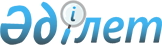 2019-2021 жылдарға арналған ауылдық округтер және кенттер бюджеті туралы
					
			Мерзімі біткен
			
			
		
					Түркістан облысы Созақ аудандық мәслихатының 2018 жылғы 27 желтоқсандағы № 216 шешiмi. Түркістан облысының Әдiлет департаментiнде 2019 жылғы 10 қаңтарда № 4877 болып тiркелдi. Мерзімі өткендіктен қолданыс тоқтатылды
      Қазақстан Республикасының 2008 жылғы 4 желтоқсандағы Бюджет Кодексінің 9-1-бабының 2-тармағына, 75-бабының 2-тармағына, "Қазақстан Республикасындағы жергілікті мемлекеттік басқару және өзін-өзі басқару туралы" Қазақстан Республикасының 2001 жылғы 23 қаңтардағы Заңының 6-бабы 1-тармағының 1) тармақшасына және Созақ аудандық мәслихатының 2018 жылғы 21 желтоқсандағы № 206 "2019-2021 жылдарға арналған аудандық бюджет туралы" Нормативтік құқықтық актілерді мемлекеттік тіркеу тізілімінде № 4859 тіркелген шешіміне сәйкес, Созақ аудандық мәслихаты ШЕШІМ ҚАБЫЛДАДЫ:
      1. Жартытөбе ауылдық округінің 2019-2021 жылдарға арналған бюджеті 1-қосымшаға сәйкес, оның ішінде 2019 жылға мынадай көлемде бекiтiлсiн:
      1) кiрiстер – 99 668 мың теңге:
      салықтық түсiмдер – 3 960 мың теңге;
      салықтық емес түсiмдер – 1 552 мың теңге;
      негiзгi капиталды сатудан түсетiн түсiмдер – 0;
      трансферттер түсiмi – 94 156 мың теңге;
      2) шығындар – 100 549 мың теңге;
      3) таза бюджеттiк кредиттеу – 0:
      бюджеттік кредиттер – 0;
      бюджеттік кредиттерді өтеу – 0; 
      4) қаржы активтерімен операциялар бойынша сальдо – 0:
      қаржы активтерін сатып алу – 0;
      мемлекеттің қаржы активтерін сатудан түсетін түсімдер – 0;
      5) бюджет тапшылығы (профициті) – -881 мың теңге;
      6) бюджет тапшылығын қаржыландыру (профицитін пайдалану) – 881 мың теңге;
      қарыздар түсімі – 0;
      қарыздарды өтеу – 0;
      бюджет қаражатының пайдаланылатын қалдықтары –881 мың теңге.
      Ескерту. 1-тармақ жаңа редакцияда - Түркістан облысы Созақ аудандық мәслихатының 04.12.2019 № 281 шешiмiмен (01.01.2019 бастап қолданысқа енгізіледі).


      2. 2019 жылы аудандық бюджеттен ауылдық округ бюджетіне берілетін субвенция мөлшерінің жалпы сомасы 56 249 мың теңге болып белгіленсін.
      3. Жуантөбе ауылдық округінің 2019-2021 жылдарға арналған бюджеті 2 қосымшаға сәйкес, оның ішінде 2019 жылға мынадай көлемде бекiтiлсiн:
      1) кiрiстер – 72 346 мың теңге:
      салықтық түсiмдер – 3 539 мың теңге;
      салықтық емес түсiмдер – 0;
      негiзгi капиталды сатудан түсетiн түсiмдер – 0;
      трансферттер түсiмi – 68 807 мың теңге;
      2) шығындар – 73 572 мың теңге;
      3) таза бюджеттiк кредиттеу – 0:
      бюджеттік кредиттер – 0;
      бюджеттік кредиттерді өтеу – 0; 
      4) қаржы активтерімен операциялар бойынша сальдо – 0:
      қаржы активтерімен сатып алу – 0;
      мемлекеттің қаржы активтерін сатудан түсетін түсімдер – 0;
      5) бюджет тапшылығы (профициті) – -1 226 мың теңге;
      6) бюджет тапшылығын қаржыландыру (профицитін пайдалану) – 1 226 мың теңге;
      қарыздар түсімі – 0;
      қарыздарды өтеу – 0;
      бюджет қаражатының пайдаланылатын қалдықтары – 1 226 мың теңге.
      Ескерту. 3-тармақ жаңа редакцияда - Түркістан облысы Созақ аудандық мәслихатының 04.12.2019 № 281 шешiмiмен (01.01.2019 бастап қолданысқа енгізіледі).


      4. 2019 жылы аудандық бюджеттен ауылдық округ бюджетіне берілетін субвенция мөлшерінің жалпы сомасы 56 466 мың теңге болып белгіленсін.
      5. Қарақұр ауылдық округі 2019-2021 жылдарға арналған бюджеті 3-қосымшаға сәйкес, оның ішінде 2019 жылға мынадай көлемде бекiтiлсiн:
      1) кiрiстер – 71 065 мың теңге:
      салықтық түсiмдер – 4 849 мың теңге;
      салықтық емес түсiмдер – 631 мың теңге;
      негiзгi капиталды сатудан түсетiн түсiмдер – 0;
      трансферттер түсiмi – 65 585 мың теңге;
      2) шығындар – 72 385 мың теңге;
      3) таза бюджеттiк кредиттеу – 0:
      бюджеттік кредиттер – 0;
      бюджеттік кредиттерді өтеу – 0; 
      4) қаржы активтерімен операциялар бойынша сальдо – 0:
      қаржы активтерін сатып алу – 0;
      мемлекеттің қаржы активтерін сатудан түсетін түсімдер – 0;
      5) бюджет тапшылығы (профициті) – -1 320 мың теңге;
      6) бюджет тапшылығын қаржыландыру (профицитін пайдалану) – 1 320 мың теңге;
      қарыздар түсімі – 0;
      қарыздарды өтеу – 0;
      бюджет қаражатының пайдаланылатын қалдықтары – 1 320 мың теңге.
      Ескерту. 5-тармақ жаңа редакцияда - Түркістан облысы Созақ аудандық мәслихатының 15.08.2019 № 257 шешiмiмен (01.01.2019 бастап қолданысқа енгізіледі).


      6. 2019 жылы аудандық бюджеттен ауылдық округ бюджетіне берілетін субвенция мөлшерінің жалпы сомасы 52 567 мың теңге болып белгіленсін.
      7. Қаратау ауылдық округі 2019-2021 жылдарға арналған бюджеті 3 қосымшаға сәйкес, оның ішінде 2019 жылға мынадай көлемде бекiтiлсiн:
      1) кiрiстер – 68 650 мың теңге:
      салықтық түсiмдер – 11 907 мың теңге;
      салықтық емес түсiмдер – 16 мың теңге;
      негiзгi капиталды сатудан түсетiн түсiмдер – 0;
      трансферттер түсiмi –56 727 мың теңге;
      2) шығындар – 69 540 мың теңге;
      3) таза бюджеттiк кредиттеу – 0:
      бюджеттік кредиттер – 0;
      бюджеттік кредиттерді өтеу – 0; 
      4) қаржы активтерімен операциялар бойынша сальдо – 0:
      қаржы активтерін сатып алу – 0;
      мемлекеттің қаржы активтерін сатудан түсетін түсімдер – 0;
      5) бюджет тапшылығы (профициті) – -890 мың теңге;
      6) бюджет тапшылығын қаржыландыру (профицитін пайдалану) – 890 мың теңге;
      қарыздар түсімі – 0;
      қарыздарды өтеу – 0;
      бюджет қаражатының пайдаланылатын қалдықтары – 890 мың теңге.
      Ескерту. 7-тармақ жаңа редакцияда - Түркістан облысы Созақ аудандық мәслихатының 04.12.2019 № 281 шешiмiмен (01.01.2019 бастап қолданысқа енгізіледі).


      8. 2019 жылы аудандық бюджеттен ауылдық округ бюджетіне берілетін субвенция мөлшерінің жалпы сомасы 43 775 мың теңге болып белгіленсін.
      9. Құмкент ауылдық округінің 2019-2021 жылдарға арналған бюджеті 4 қосымшаға сәйкес, оның ішінде 2019 жылға мынадай көлемде бекiтiлсiн:
      1) кiрiстер – 102 187 мың теңге:
      салықтық түсiмдер – 3 568 мың теңге;
      салықтық емес түсiмдер – 200 мың теңге;
      негiзгi капиталды сатудан түсетiн түсiмдер – 0;
      трансферттер түсiмi –98 419 мың теңге;
      2) шығындар – 102 774 мың теңге;
      3) таза бюджеттiк кредиттеу – 0:
      бюджеттік кредиттер – 0;
      бюджеттік кредиттерді өтеу – 0; 
      4) қаржы активтерімен операциялар бойынша сальдо – 0:
      қаржы активтерін сатып алу – 0;
      мемлекеттің қаржы активтерін сатудан түсетін түсімдер – 0;
      5) бюджет тапшылығы (профициті) – -587 мың теңге;
      6) бюджет тапшылығын қаржыландыру (профицитін пайдалану) – 587 мың теңге;
      қарыздар түсімі – 0;
      қарыздарды өтеу – 0;
      бюджет қаражатының пайдаланылатын қалдықтары – 587 мың теңге.
      Ескерту. 9-тармақ жаңа редакцияда - Түркістан облысы Созақ аудандық мәслихатының 04.12.2019 № 281 шешiмiмен (01.01.2019 бастап қолданысқа енгізіледі).


      10. 2019 жылы аудандық бюджеттен ауылдық округ бюджетіне берілетін субвенция мөлшерінің жалпы сомасы 78 918 мың теңге болып белгіленсін.
      11. Созақ ауылдық округінің 2019-2021 жылдарға арналған бюджеті 5 қосымшаға сәйкес, оның ішінде 2019 жылға мынадай көлемде бекiтiлсiн:
      1) кiрiстер – 178 464 мың теңге:
      салықтық түсiмдер – 18 732 мың теңге;
      салықтық емес түсiмдер – 3 315 мың теңге;
      негiзгi капиталды сатудан түсетiн түсiмдер – 0;
      трансферттер түсiмi –156 417 мың теңге;
      2) шығындар – 179 864 мың теңге;
      3) таза бюджеттiк кредиттеу – 0:
      бюджеттік кредиттер – 0;
      бюджеттік кредиттерді өтеу – 0; 
      4) қаржы активтерімен операциялар бойынша сальдо – 0:
      қаржы активтерін сатып алу – 0;
      мемлекеттің қаржы активтерін сатудан түсетін түсімдер – 0;
      5) бюджет тапшылығы (профициті) – -1 400 мың теңге;
      6) бюджет тапшылығын қаржыландыру (профицитін пайдалану) – 1 400 мың теңге;
      қарыздар түсімі – 0;
      қарыздарды өтеу – 0;
      бюджет қаражатының пайдаланылатын қалдықтары – 1 400 мың теңге.
      Ескерту. 11-тармақ жаңа редакцияда - Түркістан облысы Созақ аудандық мәслихатының 04.12.2019 № 281 шешiмiмен (01.01.2019 бастап қолданысқа енгізіледі).


      12. 2019 жылы аудандық бюджеттен ауылдық округ бюджетіне берілетін субвенция мөлшерінің жалпы сомасы 123 253 мың теңге болып белгіленсін.
      13. Сызған ауылдық округінің 2019-2021 жылдарға арналған бюджеті 6 қосымшаға сәйкес, оның ішінде 2019 жылға мынадай көлемде бекiтiлсiн:
      1) кiрiстер – 61 442 мың теңге:
      салықтық түсiмдер – 4 164 мың теңге;
      салықтық емес түсiмдер – 217 мың теңге;
      негiзгi капиталды сатудан түсетiн түсiмдер – 0;
      трансферттер түсiмi –57 061 мың теңге;
      2) шығындар – 62 402 мың теңге;
      3) таза бюджеттiк кредиттеу – 0:
      бюджеттік кредиттер – 0;
      бюджеттік кредиттерді өтеу – 0; 
      4) қаржы активтерімен операциялар бойынша сальдо – 0:
      қаржы активтерін сатып алу – 0;
      мемлекеттің қаржы активтерін сатудан түсетін түсімдер – 0;
      5) бюджет тапшылығы (профициті) – -960 мың теңге;
      6) бюджет тапшылығын қаржыландыру (профицитін пайдалану) – 960 мың теңге;
      қарыздар түсімі – 0;
      қарыздарды өтеу – 0;
      бюджет қаражатының пайдаланылатын қалдықтары – 960 мың теңге.
      Ескерту. 13-тармақ жаңа редакцияда - Түркістан облысы Созақ аудандық мәслихатының 04.12.2019 № 281 шешiмiмен (01.01.2019 бастап қолданысқа енгізіледі).


      14. 2019 жылы аудандық бюджеттен ауылдық округ бюджетіне берілетін субвенция мөлшерінің жалпы сомасы 44 332 мың теңге болып белгіленсін.
      15. Шолаққорған ауылдық округінің 2019-2021 жылдарға арналған бюджеті 7 қосымшаға сәйкес, оның ішінде 2019 жылға мынадай көлемде бекiтiлсiн:
      1) кiрiстер – 410 982 мың теңге:
      салықтық түсiмдер – 58 487 мың теңге;
      салықтық емес түсiмдер – 3 456 мың теңге;
      негiзгi капиталды сатудан түсетiн түсiмдер – 0;
      трансферттер түсiмi – 349 039 мың теңге;
      2) шығындар – 413 389 мың теңге;
      3) таза бюджеттiк кредиттеу – 0:
      бюджеттік кредиттер – 0;
      бюджеттік кредиттерді өтеу – 0; 
      4) қаржы активтерімен операциялар бойынша сальдо – 0:
      қаржы активтерін сатып алу – 0;
      мемлекеттің қаржы активтерін сатудан түсетін түсімдер – 0;
      5) бюджет тапшылығы (профициті) – - 2 407 мың теңге;
      6) бюджет тапшылығын қаржыландыру (профицитін пайдалану) – 2 407 мың теңге;
      қарыздар түсімі – 0;
      қарыздарды өтеу – 0;
      бюджет қаражатының пайдаланылатын қалдықтары – 2 407 мың теңге.
      Ескерту. 15-тармақ жаңа редакцияда - Түркістан облысы Созақ аудандық мәслихатының 04.12.2019 № 281 шешiмiмен (01.01.2019 бастап қолданысқа енгізіледі).


      16. 2019 жылы аудандық бюджеттен ауылдық округ бюджетіне берілетін субвенция мөлшерінің жалпы сомасы 282 940 мың теңге болып белгіленсін.
      17. Қыземшек кентінің 2019-2021 жылдарға арналған бюджеті 8 қосымшаға сәйкес, оның ішінде 2019 жылға мынадай көлемде бекiтiлсiн:
      1) кiрiстер – 185 821 мың теңге:
      салықтық түсiмдер – 25 126 мың теңге;
      салықтық емес түсiмдер – 1 391 мың теңге;
      негiзгi капиталды сатудан түсетiн түсiмдер – 0;
      трансферттер түсiмi – 159 304 мың теңге;
      2) шығындар – 186 601 мың теңге;
      3) таза бюджеттiк кредиттеу – 0:
      бюджеттік кредиттер – 0;
      бюджеттік кредиттерді өтеу – 0; 
      4) қаржы активтерімен операциялар бойынша сальдо – 0:
      қаржы активтерін сатып алу – 0;
      мемлекеттің қаржы активтерін сатудан түсетін түсімдер – 0;
      5) бюджет тапшылығы (профициті) – -780 мың теңге;
      6) бюджет тапшылығын қаржыландыру (профицитін пайдалану) – 780 мың теңге;
      қарыздар түсімі – 0;
      қарыздарды өтеу – 0;
      бюджет қаражатының пайдаланылатын қалдықтары – 780 мың теңге.
      Ескерту. 17-тармақ жаңа редакцияда - Түркістан облысы Созақ аудандық мәслихатының 04.12.2019 № 281 шешiмiмен (01.01.2019 бастап қолданысқа енгізіледі).


      18. 2019 жылы аудандық бюджеттен кент бюджетіне берілетін субвенция мөлшерінің жалпы сомасы 127 629 мың теңге болып белгіленсін.
      19. Таукент кентінің 2019-2021 жылдарға арналған бюджеті 9 қосымшаға сәйкес, оның ішінде 2019 жылға мынадай көлемде бекiтiлсiн:
      1) кiрiстер – 334 740 мың теңге:
      салықтық түсiмдер – 44 616 мың теңге;
      салықтық емес түсiмдер – 1 050 мың теңге;
      негiзгi капиталды сатудан түсетiн түсiмдер – 0;
      трансферттер түсiмi – 289 074 мың теңге;
      2) шығындар – 338 598 мың теңге;
      3) таза бюджеттiк кредиттеу – 0:
      бюджеттік кредиттер – 0;
      бюджеттік кредиттерді өтеу – 0; 
      4) қаржы активтерімен операциялар бойынша сальдо – 0:
      қаржы активтерін сатып алу – 0;
      мемлекеттің қаржы активтерін сатудан түсетін түсімдер – 0;
      5) бюджет тапшылығы (профициті) – -3 858 мың теңге;
      6) бюджет тапшылығын қаржыландыру (профицитін пайдалану) – 3 858 мың теңге:
      қарыздар түсімі – 0;
      қарыздарды өтеу – 0;
      бюджет қаражатының пайдаланылатын қалдықтары – 3 858 мың теңге.
      Ескерту. 19-тармақ жаңа редакцияда - Түркістан облысы Созақ аудандық мәслихатының 04.12.2019 № 281 шешiмiмен (01.01.2019 бастап қолданысқа енгізіледі).


      20. 2019 жылы аудандық бюдеттен кент бюджетіне берілетін субвенция мөлшерінің жалпы сомасы 224 730 мың теңге болып белгіленсін.
      21. 2015 жылғы 23 қарашадағы Қазақстан Республикасының Еңбек кодексінің 139 бабының 9 тармағына сәйкес 2019 жылға азаматтық қызметшілер болып табылатын және ауылдық жерде аудандық бюджеттен қаржыландырылатын ұйымдарда жұмыс істейтін әлеуметтік қамсыздандыру, білім беру, мәдениет, спорт және ветеринария саласындағы мамандарға қызметтің осы түрлерімен қалалық жағдайда айналысатын азаматтық қызметшілердің айлықақыларымен және мөлшерлемелерімен салыстырғанда жиырма бес пайызға жоғарылатылған лауазымдық айлықақылар мен тарифтік мөлшерлемелер белгіленсін.
      22. "Созақ аудандық мәслихат аппараты" мемлекеттік мекемесі Қазақстан Республикасының заңнамалық актілерінде белгіленген тәртіпте:
      1) осы шешімнің аумақтық әділет органында мемлекеттік тіркелуін;
      2) осы мәслихат шешімі мемлекеттік тіркелген күнінен бастап күнтізбелік он күн ішінде оның көшірмесін қағаз және электронды түрде қазақ және орыс тілдерінде "Республикалық құқықтық ақпарат орталығы" шаруашылық жүргізу құқығындағы республикалық мемлекеттік кәсіпорнына Қазақстан Республикасы нормативтік құқықтық актілерінің эталондық бақылау банкіне ресми жариялау және енгізу үшін жолданылуын;
      3) осы шешім мемлекеттік тіркелген күнінен бастап күнтізбелік он күн ішінде оның көшірмесін Созақ ауданының аумағында таратылатын мерзімді баспа басылымдарында ресми жариялауға жолданылуын;
      4) ресми жарияланғаннан кейін осы шешімді Созақ аудандық мәслихаттың интернет-ресурсына орналастырылуын қамтамасыз етсін.
      23. Осы шешім 2019 жылдың 1 қаңтарынан бастап қолданысқа енгізілсін. Жартытөбе ауылдық округінің 2019 жылға арналған бюджеті
      Ескерту. 1-қосымша жаңа редакцияда - Түркістан облысы Созақ аудандық мәслихатының 04.12.2019 № 281 шешiмiмен (01.01.2019 бастап қолданысқа енгізіледі). Жартытөбе ауылдық округінің 2020 жылға арналған бюджеті Жартытөбе ауылдық округінің 2021 жылға арналған бюджеті Жуантөбе ауылдық округінің 2019 жылға арналған бюджеті
      Ескерту. 4-қосымша жаңа редакцияда - Түркістан облысы Созақ аудандық мәслихатының 04.12.2019 № 281 шешiмiмен (01.01.2019 бастап қолданысқа енгізіледі). Жуантөбе ауылдық округінің 2020 жылға арналған бюджеті Жуантөбе ауылдық округінің 2021 жылға арналған бюджеті Қарақұр ауылдық округінің 2019 жылға арналған бюджеті
      Ескерту. 7-қосымша жаңа редакцияда - Түркістан облысы Созақ аудандық мәслихатының 15.08.2019 № 257 шешiмiмен (01.01.2019 бастап қолданысқа енгізіледі). Қарақұр ауылдық округінің 2020 жылға арналған бюджеті Қарақұр ауылдық округінің 2021 жылға арналған бюджеті Қаратау ауылдық округінің 2019 жылға арналған бюджеті
      Ескерту. 10-қосымша жаңа редакцияда - Түркістан облысы Созақ аудандық мәслихатының 04.12.2019 № 281 шешiмiмен (01.01.2019 бастап қолданысқа енгізіледі). Қаратау ауылдық округінің 2020 жылға арналған бюджеті Қаратау ауылдық округінің 2021 жылға арналған бюджеті Құмкент ауылдық округінің 2019 жылға арналған бюджеті
      Ескерту. 13-қосымша жаңа редакцияда - Түркістан облысы Созақ аудандық мәслихатының 04.12.2019 № 281 шешiмiмен (01.01.2019 бастап қолданысқа енгізіледі). Құмкент ауылдық округінің 2020 жылға арналған бюджеті Құмкент ауылдық округінің 2021 жылға арналған бюджеті Созақ ауылдық округінің 2019 жылға арналған бюджеті
      Ескерту. 16-қосымша жаңа редакцияда - Түркістан облысы Созақ аудандық мәслихатының 04.12.2019 № 281 шешiмiмен (01.01.2019 бастап қолданысқа енгізіледі). Созақ ауылдық округінің 2020 жылға арналған бюджеті Созақ ауылдық округінің 2021 жылға арналған бюджеті Сызған ауылдық округінің 2019 жылға арналған бюджеті
      Ескерту. 19-қосымша жаңа редакцияда - Түркістан облысы Созақ аудандық мәслихатының 04.12.2019 № 281 шешiмiмен (01.01.2019 бастап қолданысқа енгізіледі). Сызған ауылдық округінің 2020 жылға арналған бюджеті Сызған ауылдық округінің 2021 жылға арналған бюджеті Шолаққорған ауылдық округінің 2019 жылға арналған бюджеті
      Ескерту. 22-қосымша жаңа редакцияда - Түркістан облысы Созақ аудандық мәслихатының 04.12.2019 № 281 шешiмiмен (01.01.2019 бастап қолданысқа енгізіледі). Шолаққорған ауылдық округінің 2020 жылға арналған бюджеті Шолаққорған ауылдық округінің 2021 жылға арналған бюджеті Қыземшек кентінің 2019 жылға арналған бюджеті
      Ескерту. 25-қосымша жаңа редакцияда - Түркістан облысы Созақ аудандық мәслихатының 04.12.2019 № 281 шешiмiмен (01.01.2019 бастап қолданысқа енгізіледі). Қыземшек кентінің 2020 жылға арналған бюджеті Қыземшек кентінің 2021 жылға арналған бюджеті Таукент кентінің 2019 жылға арналған бюджеті
      Ескерту. 28-қосымша жаңа редакцияда - Түркістан облысы Созақ аудандық мәслихатының 04.12.2019 № 281 шешiмiмен (01.01.2019 бастап қолданысқа енгізіледі). Таукент кентінің 2020 жылға арналған бюджеті Таукент кентінің 2021 жылға арналған бюджеті
					© 2012. Қазақстан Республикасы Әділет министрлігінің «Қазақстан Республикасының Заңнама және құқықтық ақпарат институты» ШЖҚ РМК
				
      Аудандық мәслихат хатшысы

Б.Байғараев
Созақ аудандық
мәслихатының 2018 жылғы
27 желтоқсандағы № 216
шешіміне 1 қосымша
Санаты 
Санаты 
Санаты 
Санаты 
Санаты 
Сомасы,
мың теңге
Сыныбы
Сыныбы
Сыныбы
Сыныбы
Сыныбы
Сомасы,
мың теңге
Кіші сыныбы
Кіші сыныбы
Кіші сыныбы
Кіші сыныбы
Кіші сыныбы
Сомасы,
мың теңге
Ерекшелігі
Ерекшелігі
Ерекшелігі
Ерекшелігі
Ерекшелігі
Сомасы,
мың теңге
Атауы
Атауы
Атауы
Атауы
Атауы
Сомасы,
мың теңге
1
1
1
1
2
3
1. Кірістер
99 668
1
Салықтық түсімдер
3 960
01
Табыс салығы
949
2
Жеке табыс салығы
949
04
Меншiкке салынатын салықтар
3 011
1
Мүлiкке салынатын салықтар
155
3
Жер салығы
230
4
Көлiк құралдарына салынатын салық
2 626
2
Салықтық емес түсiмдер
1 552
01
Мемлекеттік меншіктен түсетін кірістер
1 320
5
Мемлекет меншігіндегі мүлікті жалға беруден түсетін кірістер
1 320
 04
Мемлекеттік бюджеттен қаржыландырылатын, сондай-ақ Қазақстан Республикасы Ұлттық Банкінің бюджетінен (шығыстар сметасынан) қамтылатын және қаржыландырылатын мемлекеттік мекемелер салатын айыппұлдар, өсімпұлдар, санкциялар, өндіріп алулар
157
1
Мұнай секторы ұйымдарынан және Жәбірленушілерге өтемақы қорына түсетін түсімдерді қоспағанда, мемлекеттік бюджеттен қаржыландырылатын, сондай-ақ Қазақстан Республикасы Ұлттық Банкінің бюджетінен (шығыстар сметасынан) қамтылатын және қаржыландырылатын мемлекеттік мекемелер салатын айыппұлдар, өсімпұлдар, санкциялар, өндіріп алулар
157
06
Басқа да салықтық емес түсiмдер
75
1
Басқа да салықтық емес түсiмдер
75
3
Негізгі капиталды сатудан түсетін түсімдер
0
4
Трансферттер түсімі
94 156
02
Мемлекеттiк басқарудың жоғары тұрған органдарынан түсетiн трансферттер
94 156
3
Аудандардың (облыстық маңызы бар қаланың) бюджетінен трансферттер
94 156
Функционалдық топ
Функционалдық топ
Функционалдық топ
Функционалдық топ
Функционалдық топ
Сомасы, мың теңге
Кіші функция
Кіші функция
Кіші функция
Кіші функция
Сомасы, мың теңге
Бюджеттік бағдарламалардың әкiмшiсi
Бюджеттік бағдарламалардың әкiмшiсi
Бюджеттік бағдарламалардың әкiмшiсi
Сомасы, мың теңге
Бағдарлама
Бағдарлама
Сомасы, мың теңге
Атауы
Сомасы, мың теңге
2. Шығындар
 100 549
01
Жалпы сипаттағы мемлекеттiк қызметтер 
32 362
1
Мемлекеттiк басқарудың жалпы функцияларын орындайтын өкiлдi, атқарушы және басқа органдар
32 362
124
Аудандық маңызы бар қала, ауыл, кент, ауылдық округ әкімінің аппараты 
32 362
001
Аудандық маңызы бар қала, ауыл, кент, ауылдық округ әкімінің қызметін қамтамасыз ету жөніндегі қызметтер
31 913
022
Мемлекеттік органның күрделі шығыстары
449
04
Бiлiм беру
45 987
1
Мектепке дейiнгi тәрбие және оқыту
45 987
124
Аудандық маңызы бар қала, ауыл, кент, ауылдық округ әкімінің аппараты 
45 987
004
Мектепке дейінгі тәрбиелеу және оқыту және мектепке дейінгі тәрбиелеу және оқыту ұйымдарында медициналық қызмет көрсетуді ұйымдастыру
45 987
07
Тұрғын үй-коммуналдық шаруашылық
21 950
3
Елді-мекендерді көркейту
21 950
124
Аудандық маңызы бар қала, ауыл, кент, ауылдық округ әкімінің аппараты 
21 950
008
Елді мекендердегі көшелерді жарықтандыру
300
009
Елді мекендердің санитариясын қамтамасыз ету
300
011
Елді мекендерді абаттандыру мен көгалдандыру
21 350
08
Мәдениет, спорт, туризм және ақпараттық кеңістiк
250
2
Спорт
250
124
Аудандық маңызы бар қала, ауыл, кент, ауылдық округ әкімінің аппараты 
250
028
Жергілікті деңгейде дене шынықтыру-сауықтыру және спорттық іс-шараларды өткізу
250
3. Таза бюджеттік кредиттеу
0
Бюджеттік кредиттер
0
Санат
Санат
Санат
Сомасы, мың теңге
Сынып
Сынып
Сынып
Сынып
Сомасы, мың теңге
Iшкi сынып
Iшкi сынып
Iшкi сынып
Сомасы, мың теңге
Ерекшелігі Атауы
Ерекшелігі Атауы
Сомасы, мың теңге
Бюджеттік кредиттерді өтеу
0
5
Бюджеттік кредиттерді өтеу
0
01
Бюджеттік кредиттерді өтеу
0
1
Мемлекеттік бюджеттен берілген бюджеттік кредиттерді өтеу
0
4. Қаржы активтерімен операциялар бойынша сальдо
0
Санаты
Санаты
Санаты
Санаты
Санаты
Сомасы, мың теңге
Сыныбы
Сыныбы
Сыныбы
Сомасы, мың теңге
Iшкi сыныбы
Iшкi сыныбы
Iшкi сыныбы
Сомасы, мың теңге
Ерекшелігі Атауы
Ерекшелігі Атауы
Қаржы активтерін сатып алу
0
Мемлекеттің қаржы активтерін сатудан түсетін түсімдер
0
5. Бюджет тапшылығы (профициті)
-881
6. Бюджет тапшылығын қаржыландыру (профицитін пайдалану)
881
Қарыздар түсімі
0
7
Қарыздар түсімі
0
Функционалдық топ
Функционалдық топ
Функционалдық топ
Функционалдық топ
Функционалдық топ
Сомасы, мың теңге
Кіші функция
Кіші функция
Кіші функция
Сомасы, мың теңге
Бюджеттік бағдарламалардың әкiмшiсi
Бюджеттік бағдарламалардың әкiмшiсi
Бюджеттік бағдарламалардың әкiмшiсi
Сомасы, мың теңге
Бағдарлама Атауы
Сомасы, мың теңге
16
Қарыздарды өтеу
0
16
Қарыздарды өтеу
0
1
Қарыздарды өтеу
0
Санаты
Санаты
Санаты
Сомасы, мың теңге
Сыныбы
Сыныбы
Сыныбы
Сомасы, мың теңге
Iшкi сыныбы
Iшкi сыныбы
Сомасы, мың теңге
Ерекшелігі Атауы
Сомасы, мың теңге
Бюджет қаражатының пайдаланылатын қалдықтары
881
8
Бюджет қаражатының пайдаланылатын қалдықтары
881
01
Бюджет қаражаты қалдықтары
881
1
Бюджет қаражатының бос қалдықтары
881
01
Бюджет қаражатының бос қалдықтары
881Созақ аудандық
мәслихатының 2018 жылғы
27 желтоқсандағы № 216
шешіміне 2 қосымша
Санаты
Сыныбы
Кіші сыныбы
Атауы
Санаты
Сыныбы
Кіші сыныбы
Атауы
Санаты
Сыныбы
Кіші сыныбы
Атауы
Санаты
Сыныбы
Кіші сыныбы
Атауы
Сомасы, мың теңге
1
1
1
2
3
1. Кірістер
62 274
1
Салықтық түсімдер
3 480
01
Табыс салығы
374
2
Жеке табыс салығы
374
04
Меншiкке салынатын салықтар
3 106
1
Мүлiкке салынатын салықтар
22
3
Жер салығы
184
4
Көлiк құралдарына салынатын салық
2 900
2
Салықтық емес түсiмдер
1 502
01
Мемлекеттік меншіктен түсетін кірістер
1 322
5
Мемлекет меншігіндегі мүлікті жалға беруден түсетін кірістер
1 322
06
Басқа да салықтық емес түсiмдер
180
1
Басқа да салықтық емес түсiмдер
180
3
Негізгі капиталды сатудан түсетін түсімдер
0
4
Трансферттер түсімі
57 292
02
Мемлекеттiк басқарудың жоғары тұрған органдарынан түсетiн трансферттер
57 292
3
Аудандардың (облыстық маңызы бар қаланың) бюджетінен трансферттер
57 292
Функционалдық топ
Кіші функция
Бюджеттік бағдарламалардың әкiмшiсi
Бағдарлама
Атауы
Функционалдық топ
Кіші функция
Бюджеттік бағдарламалардың әкiмшiсi
Бағдарлама
Атауы
Функционалдық топ
Кіші функция
Бюджеттік бағдарламалардың әкiмшiсi
Бағдарлама
Атауы
Функционалдық топ
Кіші функция
Бюджеттік бағдарламалардың әкiмшiсi
Бағдарлама
Атауы
Функционалдық топ
Кіші функция
Бюджеттік бағдарламалардың әкiмшiсi
Бағдарлама
Атауы
Сомасы мың теңге
2. Шығындар
62 274
01
Жалпы сипаттағы мемлекеттiк қызметтер 
24 954
1
Мемлекеттiк басқарудың жалпы функцияларын орындайтын өкiлдi, атқарушы және басқа органдар
24 954
124
Аудандық маңызы бар қала, ауыл, кент, ауылдық округ әкімінің аппараты 
24 954
001
Аудандық маңызы бар қала, ауыл, кент, ауылдық округ әкімінің қызметін қамтамасыз ету жөніндегі қызметтер
24 954
04
Бiлiм беру
32 220
1
Мектепке дейiнгi тәрбие және оқыту
32 220
124
Аудандық маңызы бар қала, ауыл, кент, ауылдық округ әкімінің аппараты 
32 220
004
Мектепке дейінгі тәрбиелеу және оқыту және мектепке дейінгі тәрбиелеу және оқыту ұйымдарында медициналық қызмет көрсетуді ұйымдастыру
32 220
07
Тұрғын үй-коммуналдық шаруашылық
4 900
3
Елді-мекендерді көркейту
4 900
124
Аудандық маңызы бар қала, ауыл, кент, ауылдық округ әкімінің аппараты 
4 900
008
Елді мекендердегі көшелерді жарықтандыру
1 250
009
Елді мекендердің санитариясын қамтамасыз ету
300
011
Елді мекендерді абаттандыру мен көгалдандыру
3 350
08
Мәдениет, спорт, туризм және ақпараттық кеңістiк
200
2
Спорт
200
124
Аудандық маңызы бар қала, ауыл, кент, ауылдық округ әкімінің аппараты 
200
028
Жергілікті деңгейде дене шынықтыру-сауықтыру және спорттық іс-шараларды өткізу
200
3. Таза бюджеттік кредиттеу
0
Бюджеттік кредиттер
0
Санат
Сынып
Ішкі сынып
Ерекшелігі Атауы
Санат
Сынып
Ішкі сынып
Ерекшелігі Атауы
Санат
Сынып
Ішкі сынып
Ерекшелігі Атауы
Санат
Сынып
Ішкі сынып
Ерекшелігі Атауы
Санат
Сынып
Ішкі сынып
Ерекшелігі Атауы
Сомасы мың теңге
Бюджеттік кредиттерді өтеу
0
5
Бюджеттік кредиттерді өтеу
0
01
Бюджеттік кредиттерді өтеу
0
1
Мемлекеттік бюджеттен берілген бюджеттік кредиттерді өтеу
0
4. Қаржы активтерімен операциялар бойынша сальдо
0
Санат
Сынып
Ішкі сынып
Ерекшелігі Атауы
Санат
Сынып
Ішкі сынып
Ерекшелігі Атауы
Санат
Сынып
Ішкі сынып
Ерекшелігі Атауы
Санат
Сынып
Ішкі сынып
Ерекшелігі Атауы
Санат
Сынып
Ішкі сынып
Ерекшелігі Атауы
Сомасы мың теңге
Қаржы активтерін сатып алу
0
Мемлекеттің қаржы активтерін сатудан түсетін түсімдер
0
5. Бюджет тапшылығы (профициті)
0
6. Бюджет тапшылығын қаржыландыру (профицитін пайдалану)
0
Қарыздар түсімі
0
7
Қарыздар түсімі
0
Функционалдық топ
Кіші функция
Бюджеттік бағдарламалардың әкiмшiсi
Бағдарлама Атауы
Функционалдық топ
Кіші функция
Бюджеттік бағдарламалардың әкiмшiсi
Бағдарлама Атауы
Функционалдық топ
Кіші функция
Бюджеттік бағдарламалардың әкiмшiсi
Бағдарлама Атауы
Функционалдық топ
Кіші функция
Бюджеттік бағдарламалардың әкiмшiсi
Бағдарлама Атауы
Функционалдық топ
Кіші функция
Бюджеттік бағдарламалардың әкiмшiсi
Бағдарлама Атауы
Сомасы мың теңге
Қарыздарды өтеу
0
16
Қарыздарды өтеу
0
16
1
Қарыздарды өтеу
0
Санат
Сынып
Ішкі сынып
Ерекшелігі Атауы
Санат
Сынып
Ішкі сынып
Ерекшелігі Атауы
Санат
Сынып
Ішкі сынып
Ерекшелігі Атауы
Санат
Сынып
Ішкі сынып
Ерекшелігі Атауы
Санат
Сынып
Ішкі сынып
Ерекшелігі Атауы
Сомасы мың теңге
Бюджет қаражатының пайдаланылатын қалдықтары
0
8
Бюджет қаражатының пайдаланылатын қалдықтары
0
01
Бюджет қаражаты қалдықтары
0
1
Бюджет қаражатының бос қалдықтары
0
01
Бюджет қаражатының бос қалдықтары
0Созақ аудандық
мәслихатының 2018 жылғы
27 желтоқсандағы № 216
шешіміне 3 қосымша
Санаты
Сыныбы
Кіші сыныбы
Атауы
Санаты
Сыныбы
Кіші сыныбы
Атауы
Санаты
Сыныбы
Кіші сыныбы
Атауы
Санаты
Сыныбы
Кіші сыныбы
Атауы
Сомасы, мың теңге
1
1
1
2
3
1. Кірістер
62 274
1
Салықтық түсімдер
3 480
01
Табыс салығы
374
2
Жеке табыс салығы
374
04
Меншiкке салынатын салықтар
3 106
1
Мүлiкке салынатын салықтар
22
3
Жер салығы
184
4
Көлiк құралдарына салынатын салық
2 900
2
Салықтық емес түсiмдер
1 502
01
Мемлекеттік меншіктен түсетін кірістер
1 322
5
Мемлекет меншігіндегі мүлікті жалға беруден түсетін кірістер
1 322
06
Басқа да салықтық емес түсiмдер
180
1
Басқа да салықтық емес түсiмдер
180
3
Негізгі капиталды сатудан түсетін түсімдер
0
4
Трансферттер түсімі
57 292
02
Мемлекеттiк басқарудың жоғары тұрған органдарынан түсетiн трансферттер
57 292
3
Аудандардың (облыстық маңызы бар қаланың) бюджетінен трансферттер
57 292
Функционалдық топ
Кіші функция
Бюджеттік бағдарламалардың әкiмшiсi
Бағдарлама
Атауы
Функционалдық топ
Кіші функция
Бюджеттік бағдарламалардың әкiмшiсi
Бағдарлама
Атауы
Функционалдық топ
Кіші функция
Бюджеттік бағдарламалардың әкiмшiсi
Бағдарлама
Атауы
Функционалдық топ
Кіші функция
Бюджеттік бағдарламалардың әкiмшiсi
Бағдарлама
Атауы
Функционалдық топ
Кіші функция
Бюджеттік бағдарламалардың әкiмшiсi
Бағдарлама
Атауы
Сомасы мың теңге
2. Шығындар
62 274
01
Жалпы сипаттағы мемлекеттiк қызметтер 
24 954
1
Мемлекеттiк басқарудың жалпы функцияларын орындайтын өкiлдi, атқарушы және басқа органдар
24 954
124
Аудандық маңызы бар қала, ауыл, кент, ауылдық округ әкімінің аппараты 
24 954
001
Аудандық маңызы бар қала, ауыл, кент, ауылдық округ әкімінің қызметін қамтамасыз ету жөніндегі қызметтер
24 954
04
Бiлiм беру
32 220
1
Мектепке дейiнгi тәрбие және оқыту
32 220
124
Аудандық маңызы бар қала, ауыл, кент, ауылдық округ әкімінің аппараты 
32 220
004
Мектепке дейінгі тәрбиелеу және оқыту және мектепке дейінгі тәрбиелеу және оқыту ұйымдарында медициналық қызмет көрсетуді ұйымдастыру
32 220
07
Тұрғын үй-коммуналдық шаруашылық
4 900
3
Елді-мекендерді көркейту
4 900
124
Аудандық маңызы бар қала, ауыл, кент, ауылдық округ әкімінің аппараты 
4 900
008
Елді мекендердегі көшелерді жарықтандыру
1 250
009
Елді мекендердің санитариясын қамтамасыз ету
300
011
Елді мекендерді абаттандыру мен көгалдандыру
3 350
08
Мәдениет, спорт, туризм және ақпараттық кеңістiк
200
2
Спорт
200
124
Аудандық маңызы бар қала, ауыл, кент, ауылдық округ әкімінің аппараты 
200
028
Жергілікті деңгейде дене шынықтыру-сауықтыру және спорттық іс-шараларды өткізу
200
3. Таза бюджеттік кредиттеу
0
Бюджеттік кредиттер
0
Санат
Сынып
Ішкі сынып
Ерекшелігі Атауы
Санат
Сынып
Ішкі сынып
Ерекшелігі Атауы
Санат
Сынып
Ішкі сынып
Ерекшелігі Атауы
Санат
Сынып
Ішкі сынып
Ерекшелігі Атауы
Санат
Сынып
Ішкі сынып
Ерекшелігі Атауы
Сомасы мың теңге
Бюджеттік кредиттерді өтеу
0
5
Бюджеттік кредиттерді өтеу
0
01
Бюджеттік кредиттерді өтеу
0
1
Мемлекеттік бюджеттен берілген бюджеттік кредиттерді өтеу
0
4. Қаржы активтерімен операциялар бойынша сальдо
0
Санат
Сынып
Ішкі сынып
Ерекшелігі Атауы
Санат
Сынып
Ішкі сынып
Ерекшелігі Атауы
Санат
Сынып
Ішкі сынып
Ерекшелігі Атауы
Санат
Сынып
Ішкі сынып
Ерекшелігі Атауы
Санат
Сынып
Ішкі сынып
Ерекшелігі Атауы
Сомасы мың теңге
Қаржы активтерін сатып алу
0
Мемлекеттің қаржы активтерін сатудан түсетін түсімдер
0
5. Бюджет тапшылығы (профициті)
0
6. Бюджет тапшылығын қаржыландыру (профицитін пайдалану)
0
Қарыздар түсімі
0
7
Қарыздар түсімі
0
Функционалдық топ
Кіші функция
Бюджеттік бағдарламалардың әкiмшiсi
Бағдарлама Атауы
Функционалдық топ
Кіші функция
Бюджеттік бағдарламалардың әкiмшiсi
Бағдарлама Атауы
Функционалдық топ
Кіші функция
Бюджеттік бағдарламалардың әкiмшiсi
Бағдарлама Атауы
Функционалдық топ
Кіші функция
Бюджеттік бағдарламалардың әкiмшiсi
Бағдарлама Атауы
Функционалдық топ
Кіші функция
Бюджеттік бағдарламалардың әкiмшiсi
Бағдарлама Атауы
Сомасы мың теңге
Қарыздарды өтеу
0
16
Қарыздарды өтеу
0
16
1
Қарыздарды өтеу
0
Санат
Сынып
Ішкі сынып
Ерекшелігі Атауы
Санат
Сынып
Ішкі сынып
Ерекшелігі Атауы
Санат
Сынып
Ішкі сынып
Ерекшелігі Атауы
Санат
Сынып
Ішкі сынып
Ерекшелігі Атауы
Санат
Сынып
Ішкі сынып
Ерекшелігі Атауы
Сомасы мың теңге
Бюджет қаражатының пайдаланылатын қалдықтары
0
8
Бюджет қаражатының пайдаланылатын қалдықтары
0
01
Бюджет қаражаты қалдықтары
0
1
Бюджет қаражатының бос қалдықтары
0
01
Бюджет қаражатының бос қалдықтары
0Созақ аудандық
мәслихатының 2018 жылғы
27 желтоқсандағы № 216
шешіміне 4 қосымша
 Санаты
 Санаты
 Санаты
 Санаты
 Санаты
Сомасы,
мың теңге
Сыныбы
Сыныбы
Сыныбы
Сыныбы
Сыныбы
Сомасы,
мың теңге
 Кіші сыныбы
 Кіші сыныбы
 Кіші сыныбы
 Кіші сыныбы
 Кіші сыныбы
Сомасы,
мың теңге
Ерекшелігі
Ерекшелігі
Ерекшелігі
Ерекшелігі
Ерекшелігі
Сомасы,
мың теңге
Атауы
Атауы
Атауы
Атауы
Атауы
Сомасы,
мың теңге
1
1
1
1
2
3
1. Кірістер
72 346
1
Салықтық түсімдер
3 539
01
Табыс салығы
1 868
2
Жеке табыс салығы
1 868
04
Меншiкке салынатын салықтар
1 671
1
Мүлiкке салынатын салықтар
27
3
Жер салығы
166
4
Көлiк құралдарына салынатын салық
1 478
2
Салықтық емес түсiмдер
0
01
Мемлекеттік меншіктен түсетін кірістер
0
5
Мемлекет меншігіндегі мүлікті жалға беруден түсетін кірістер
0
06
Басқа да салықтық емес түсiмдер
0
1
Басқа да салықтық емес түсiмдер
0
3
Негізгі капиталды сатудан түсетін түсімдер
0
4
Трансферттер түсімі
68 807
02
Мемлекеттiк басқарудың жоғары тұрған органдарынан түсетiн трансферттер
68 807
3
Аудандардың (облыстық маңызы бар қаланың) бюджетінен трансферттер
68 807
Функционалдық топ
Функционалдық топ
Функционалдық топ
Функционалдық топ
Функционалдық топ
Сомасы, мың теңге
Кіші функция
Кіші функция
Кіші функция
Кіші функция
Сомасы, мың теңге
Бюджеттік бағдарламалардың әкiмшiсi
Бюджеттік бағдарламалардың әкiмшiсi
Бюджеттік бағдарламалардың әкiмшiсi
Сомасы, мың теңге
Бағдарлама
Бағдарлама
Сомасы, мың теңге
Атауы
Сомасы, мың теңге
2. Шығындар
73 572
01
Жалпы сипаттағы мемлекеттiк қызметтер 
26 810
1
Мемлекеттiк басқарудың жалпы функцияларын орындайтын өкiлдi, атқарушы және басқа органдар
26 810
124
Аудандық маңызы бар қала, ауыл, кент, ауылдық округ әкімінің аппараты 
26 810
001
Аудандық маңызы бар қала, ауыл, кент, ауылдық округ әкімінің қызметін қамтамасыз ету жөніндегі қызметтер
26 577
022
Мемлекеттік органның күрделі шығыстары
233
04
Бiлiм беру
36 165
1
Мектепке дейiнгi тәрбие және оқыту
36 165
124
Аудандық маңызы бар қала, ауыл, кент, ауылдық округ әкімінің аппараты 
36 165
004
Мектепке дейінгі тәрбиелеу және оқыту және мектепке дейінгі тәрбиелеу және оқыту ұйымдарында медициналық қызмет көрсетуді ұйымдастыру
36 165
06
Әлеуметтiк көмек және әлеуметтiк қамсыздандыру
1 391
2
Әлеуметтiк көмек
1 391
124
Аудандық маңызы бар қала, ауыл, кент, ауылдық округ әкімінің аппараты 
1 391
003
Мұқтаж азаматтарға үйінде әлеуметтік көмек көрсету
1 391
07
Тұрғын үй-коммуналдық шаруашылық
9 006
3
Елді-мекендерді көркейту
9 006
124
Аудандық маңызы бар қала, ауыл, кент, ауылдық округ әкімінің аппараты 
9 006
008
Елді мекендердегі көшелерді жарықтандыру
206
009
Елді мекендердің санитариясын қамтамасыз ету
300
011
Елді мекендерді абаттандыру мен көгалдандыру
8 500
08
Мәдениет, спорт, туризм және ақпараттық кеңістiк
200
2
Спорт
200
124
Аудандық маңызы бар қала, ауыл, кент, ауылдық округ әкімінің аппараты 
200
028
Жергілікті деңгейде дене шынықтыру-сауықтыру және спорттық іс-шараларды өткізу
200
3. Таза бюджеттік кредиттеу
0
Бюджеттік кредиттер
0
Санат
Санат
Санат
Сомасы, мың теңге
Сынып
Сынып
Сынып
Сынып
Сомасы, мың теңге
Iшкi сынып
Iшкi сынып
Iшкi сынып
Сомасы, мың теңге
Ерекшелігі Атауы
Ерекшелігі Атауы
Сомасы, мың теңге
Бюджеттік кредиттерді өтеу
0
5
Бюджеттік кредиттерді өтеу
0
01
Бюджеттік кредиттерді өтеу
0
1
Мемлекеттік бюджеттен берілген бюджеттік кредиттерді өтеу
0
4. Қаржы активтерімен операциялар бойынша сальдо
0
Санаты
Санаты
Санаты
Санаты
Санаты
Сомасы, мың теңге
Сыныбы
Сыныбы
Сыныбы
Сомасы, мың теңге
Iшкi сыныбы
Iшкi сыныбы
Iшкi сыныбы
Сомасы, мың теңге
Ерекшелігі Атауы
Ерекшелігі Атауы
Қаржы активтерін сатып алу
0
Мемлекеттің қаржы активтерін сатудан түсетін түсімдер
0
5. Бюджет тапшылығы (профициті)
-1 226
6. Бюджет тапшылығын қаржыландыру (профицитін пайдалану)
1 226
Қарыздар түсімі
0
7
Қарыздар түсімі
0
Функционалдық топ
Функционалдық топ
Функционалдық топ
Функционалдық топ
Функционалдық топ
Сомасы, мың теңге
Кіші функция
Кіші функция
Кіші функция
Сомасы, мың теңге
Бюджеттік бағдарламалардың әкiмшiсi
Бюджеттік бағдарламалардың әкiмшiсi
Бюджеттік бағдарламалардың әкiмшiсi
Сомасы, мың теңге
Бағдарлама Атауы
Сомасы, мың теңге
16
Қарыздарды өтеу
0
16
Қарыздарды өтеу
0
1
Қарыздарды өтеу
0
Санаты
Санаты
Санаты
Сомасы, мың теңге
Сыныбы
Сыныбы
Сыныбы
Сомасы, мың теңге
Iшкi сыныбы
Iшкi сыныбы
Сомасы, мың теңге
Ерекшелігі Атауы
Сомасы, мың теңге
Бюджет қаражатының пайдаланылатын қалдықтары
1 226
8
Бюджет қаражатының пайдаланылатын қалдықтары
1 226
01
Бюджет қаражаты қалдықтары
1 226
1
Бюджет қаражатының бос қалдықтары
1 226
01
Бюджет қаражатының бос қалдықтары
1 226Созақ аудандық
мәслихатының 2018 жылғы
27 желтоқсандағы № 216
шешіміне 5 қосымша
Санаты
Сыныбы
Кіші сыныбы
Атауы
Санаты
Сыныбы
Кіші сыныбы
Атауы
Санаты
Сыныбы
Кіші сыныбы
Атауы
Санаты
Сыныбы
Кіші сыныбы
Атауы
Сомасы, мың теңге
1
1
1
2
3
1. Кірістер
53 805
1
Салықтық түсімдер
3 429
01
Табыс салығы
1 868
2
Жеке табыс салығы
1 868
04
Меншiкке салынатын салықтар
1 561
1
Мүлiкке салынатын салықтар
23
3
Жер салығы
60
4
Көлiк құралдарына салынатын салық
1 478
2
Салықтық емес түсiмдер
110
01
Мемлекеттік меншіктен түсетін кірістер
50
5
Мемлекет меншігіндегі мүлікті жалға беруден түсетін кірістер
50
06
Басқа да салықтық емес түсiмдер
60
1
Басқа да салықтық емес түсiмдер
60
3
Негізгі капиталды сатудан түсетін түсімдер
0
4
Трансферттер түсімі
50 266
02
Мемлекеттiк басқарудың жоғары тұрған органдарынан түсетiн трансферттер
50 266
3
Аудандардың (облыстық маңызы бар қаланың) бюджетінен трансферттер
50 266
Функционалдық топ
Кіші функция
Бюджеттік бағдарламалардың әкiмшiсi
Бағдарлама
Атауы
Функционалдық топ
Кіші функция
Бюджеттік бағдарламалардың әкiмшiсi
Бағдарлама
Атауы
Функционалдық топ
Кіші функция
Бюджеттік бағдарламалардың әкiмшiсi
Бағдарлама
Атауы
Функционалдық топ
Кіші функция
Бюджеттік бағдарламалардың әкiмшiсi
Бағдарлама
Атауы
Функционалдық топ
Кіші функция
Бюджеттік бағдарламалардың әкiмшiсi
Бағдарлама
Атауы
Сомасы мың теңге
2. Шығындар
53 805
01
Жалпы сипаттағы мемлекеттiк қызметтер 
21 722
1
Мемлекеттiк басқарудың жалпы функцияларын орындайтын өкiлдi, атқарушы және басқа органдар
21 722
124
Аудандық маңызы бар қала, ауыл, кент, ауылдық округ әкімінің аппараты 
21 722
001
Аудандық маңызы бар қала, ауыл, кент, ауылдық округ әкімінің қызметін қамтамасыз ету жөніндегі қызметтер
21 722
04
Бiлiм беру
29 526
1
Мектепке дейiнгi тәрбие және оқыту
29 526
124
Аудандық маңызы бар қала, ауыл, кент, ауылдық округ әкімінің аппараты 
29 526
004
Мектепке дейінгі тәрбиелеу және оқыту және мектепке дейінгі тәрбиелеу және оқыту ұйымдарында медициналық қызмет көрсетуді ұйымдастыру
29 526
06
Әлеуметтік көмек және әлеуметтік қамсыздандыру
1 257
2
Әлеуметтік көмек
1 257
124
Аудандық маңызы бар қала, ауыл, кент, ауылдық округ әкімі аппараты
1 257
003
Мұқтаж азаматтарға үйінде әлеуметтік көмек көрсету
1 257
07
Тұрғын үй-коммуналдық шаруашылық
1 100
3
Елді-мекендерді көркейту
1 100
124
Аудандық маңызы бар қала, ауыл, кент, ауылдық округ әкімінің аппараты 
1 100
008
Елді мекендердегі көшелерді жарықтандыру
500
009
Елді мекендердің санитариясын қамтамасыз ету
300
011
Елді мекендерді абаттандыру мен көгалдандыру
300
08
Мәдениет, спорт, туризм және ақпараттық кеңістiк
200
2
Спорт
200
124
Аудандық маңызы бар қала, ауыл, кент, ауылдық округ әкімінің аппараты 
200
028
Жергілікті деңгейде дене шынықтыру-сауықтыру және спорттық іс-шараларды өткізу
200
3. Таза бюджеттік кредиттеу
0
Бюджеттік кредиттер
0
Санат
Сынып
Ішкі сынып
Ерекшелігі Атауы
Санат
Сынып
Ішкі сынып
Ерекшелігі Атауы
Санат
Сынып
Ішкі сынып
Ерекшелігі Атауы
Санат
Сынып
Ішкі сынып
Ерекшелігі Атауы
Санат
Сынып
Ішкі сынып
Ерекшелігі Атауы
Сомасы мың теңге
Бюджеттік кредиттерді өтеу
0
5
Бюджеттік кредиттерді өтеу
0
01
Бюджеттік кредиттерді өтеу
0
1
Мемлекеттік бюджеттен берілген бюджеттік кредиттерді өтеу
0
4. Қаржы активтерімен операциялар бойынша сальдо
0
Санат
Сынып
Ішкі сынып
Ерекшелігі Атауы
Санат
Сынып
Ішкі сынып
Ерекшелігі Атауы
Санат
Сынып
Ішкі сынып
Ерекшелігі Атауы
Санат
Сынып
Ішкі сынып
Ерекшелігі Атауы
Санат
Сынып
Ішкі сынып
Ерекшелігі Атауы
Сомасы мың теңге
Қаржы активтерін сатып алу
0
Мемлекеттің қаржы активтерін сатудан түсетін түсімдер
0
5. Бюджет тапшылығы (профициті)
0
6. Бюджет тапшылығын қаржыландыру (профицитін пайдалану)
0
Қарыздар түсімі
0
7
Қарыздар түсімі
0
Функционалдық топ
Кіші функция
Бюджеттік бағдарламалардың әкiмшiсi
Бағдарлама Атауы
Функционалдық топ
Кіші функция
Бюджеттік бағдарламалардың әкiмшiсi
Бағдарлама Атауы
Функционалдық топ
Кіші функция
Бюджеттік бағдарламалардың әкiмшiсi
Бағдарлама Атауы
Функционалдық топ
Кіші функция
Бюджеттік бағдарламалардың әкiмшiсi
Бағдарлама Атауы
Функционалдық топ
Кіші функция
Бюджеттік бағдарламалардың әкiмшiсi
Бағдарлама Атауы
Сомасы мың теңге
Қарыздарды өтеу
0
16
Қарыздарды өтеу
0
16
1
Қарыздарды өтеу
0
Санат
Сынып
Ішкі сынып
Ерекшелігі Атауы
Санат
Сынып
Ішкі сынып
Ерекшелігі Атауы
Санат
Сынып
Ішкі сынып
Ерекшелігі Атауы
Санат
Сынып
Ішкі сынып
Ерекшелігі Атауы
Санат
Сынып
Ішкі сынып
Ерекшелігі Атауы
Сомасы мың теңге
Бюджет қаражатының пайдаланылатын қалдықтары
0
8
Бюджет қаражатының пайдаланылатын қалдықтары
0
01
Бюджет қаражаты қалдықтары
0
1
Бюджет қаражатының бос қалдықтары
0
01
Бюджет қаражатының бос қалдықтары
0Созақ аудандық
мәслихатының 2018 жылғы
27 желтоқсандағы № 216
шешіміне 6 қосымша
Санаты
Сыныбы
Кіші сыныбы
Атауы
Санаты
Сыныбы
Кіші сыныбы
Атауы
Санаты
Сыныбы
Кіші сыныбы
Атауы
Санаты
Сыныбы
Кіші сыныбы
Атауы
Сомасы, мың теңге
1
1
1
2
3
1. Кірістер
53 805
1
Салықтық түсімдер
3 429
01
Табыс салығы
1 868
2
Жеке табыс салығы
1 868
04
Меншiкке салынатын салықтар
1 561
1
Мүлiкке салынатын салықтар
23
3
Жер салығы
60
4
Көлiк құралдарына салынатын салық
1 478
2
Салықтық емес түсiмдер
110
01
Мемлекеттік меншіктен түсетін кірістер
50
5
Мемлекет меншігіндегі мүлікті жалға беруден түсетін кірістер
50
06
Басқа да салықтық емес түсiмдер
60
1
Басқа да салықтық емес түсiмдер
60
3
Негізгі капиталды сатудан түсетін түсімдер
0
4
Трансферттер түсімі
50 266
02
Мемлекеттiк басқарудың жоғары тұрған органдарынан түсетiн трансферттер
50 266
3
Аудандардың (облыстық маңызы бар қаланың) бюджетінен трансферттер
50 266
Функционалдық топ
Кіші функция
Бюджеттік бағдарламалардың әкiмшiсi
Бағдарлама
Атауы
Функционалдық топ
Кіші функция
Бюджеттік бағдарламалардың әкiмшiсi
Бағдарлама
Атауы
Функционалдық топ
Кіші функция
Бюджеттік бағдарламалардың әкiмшiсi
Бағдарлама
Атауы
Функционалдық топ
Кіші функция
Бюджеттік бағдарламалардың әкiмшiсi
Бағдарлама
Атауы
Функционалдық топ
Кіші функция
Бюджеттік бағдарламалардың әкiмшiсi
Бағдарлама
Атауы
Сомасы мың теңге
2. Шығындар
53 805
01
Жалпы сипаттағы мемлекеттiк қызметтер 
21 722
1
Мемлекеттiк басқарудың жалпы функцияларын орындайтын өкiлдi, атқарушы және басқа органдар
21 722
124
Аудандық маңызы бар қала, ауыл, кент, ауылдық округ әкімінің аппараты 
21 722
001
Аудандық маңызы бар қала, ауыл, кент, ауылдық округ әкімінің қызметін қамтамасыз ету жөніндегі қызметтер
21 722
04
Бiлiм беру
29 526
1
Мектепке дейiнгi тәрбие және оқыту
29 526
124
Аудандық маңызы бар қала, ауыл, кент, ауылдық округ әкімінің аппараты 
29 526
004
Мектепке дейінгі тәрбиелеу және оқыту және мектепке дейінгі тәрбиелеу және оқыту ұйымдарында медициналық қызмет көрсетуді ұйымдастыру
29 526
06
Әлеуметтік көмек және әлеуметтік қамсыздандыру
1 257
2
Әлеуметтік көмек
1 257
124
Аудандық маңызы бар қала, ауыл, кент, ауылдық округ әкімі аппараты
1 257
003
Мұқтаж азаматтарға үйінде әлеуметтік көмек көрсету
1 257
07
Тұрғын үй-коммуналдық шаруашылық
1 100
3
Елді-мекендерді көркейту
1 100
124
Аудандық маңызы бар қала, ауыл, кент, ауылдық округ әкімінің аппараты 
1 100
008
Елді мекендердегі көшелерді жарықтандыру
500
009
Елді мекендердің санитариясын қамтамасыз ету
300
011
Елді мекендерді абаттандыру мен көгалдандыру
300
08
Мәдениет, спорт, туризм және ақпараттық кеңістiк
200
2
Спорт
200
124
Аудандық маңызы бар қала, ауыл, кент, ауылдық округ әкімінің аппараты 
200
028
Жергілікті деңгейде дене шынықтыру-сауықтыру және спорттық іс-шараларды өткізу
200
3. Таза бюджеттік кредиттеу
0
Бюджеттік кредиттер
0
Санат
Сынып
Ішкі сынып
Ерекшелігі Атауы
Санат
Сынып
Ішкі сынып
Ерекшелігі Атауы
Санат
Сынып
Ішкі сынып
Ерекшелігі Атауы
Санат
Сынып
Ішкі сынып
Ерекшелігі Атауы
Санат
Сынып
Ішкі сынып
Ерекшелігі Атауы
Сомасы мың теңге
Бюджеттік кредиттерді өтеу
0
5
Бюджеттік кредиттерді өтеу
0
01
Бюджеттік кредиттерді өтеу
0
1
Мемлекеттік бюджеттен берілген бюджеттік кредиттерді өтеу
0
4. Қаржы активтерімен операциялар бойынша сальдо
0
Санат
Сынып
Ішкі сынып
Ерекшелігі Атауы
Санат
Сынып
Ішкі сынып
Ерекшелігі Атауы
Санат
Сынып
Ішкі сынып
Ерекшелігі Атауы
Санат
Сынып
Ішкі сынып
Ерекшелігі Атауы
Санат
Сынып
Ішкі сынып
Ерекшелігі Атауы
Сомасы мың теңге
Қаржы активтерін сатып алу
0
Мемлекеттің қаржы активтерін сатудан түсетін түсімдер
0
5. Бюджет тапшылығы (профициті)
0
6. Бюджет тапшылығын қаржыландыру (профицитін пайдалану)
0
Қарыздар түсімі
0
7
Қарыздар түсімі
0
Функционалдық топ
Кіші функция
Бюджеттік бағдарламалардың әкiмшiсi
Бағдарлама Атауы
Функционалдық топ
Кіші функция
Бюджеттік бағдарламалардың әкiмшiсi
Бағдарлама Атауы
Функционалдық топ
Кіші функция
Бюджеттік бағдарламалардың әкiмшiсi
Бағдарлама Атауы
Функционалдық топ
Кіші функция
Бюджеттік бағдарламалардың әкiмшiсi
Бағдарлама Атауы
Функционалдық топ
Кіші функция
Бюджеттік бағдарламалардың әкiмшiсi
Бағдарлама Атауы
Сомасы мың теңге
Қарыздарды өтеу
0
16
Қарыздарды өтеу
0
16
1
Қарыздарды өтеу
0
Санат
Сынып
Ішкі сынып
Ерекшелігі Атауы
Санат
Сынып
Ішкі сынып
Ерекшелігі Атауы
Санат
Сынып
Ішкі сынып
Ерекшелігі Атауы
Санат
Сынып
Ішкі сынып
Ерекшелігі Атауы
Санат
Сынып
Ішкі сынып
Ерекшелігі Атауы
Сомасы мың теңге
Бюджет қаражатының пайдаланылатын қалдықтары
0
8
Бюджет қаражатының пайдаланылатын қалдықтары
0
01
Бюджет қаражаты қалдықтары
0
1
Бюджет қаражатының бос қалдықтары
0
01
Бюджет қаражатының бос қалдықтары
0Созақ аудандық
мәслихатының 2018 жылғы
27 желтоқсандағы № 216
шешіміне 7 қосымша
Санаты
Санаты
Санаты
Санаты
Санаты
Сомасы, мың теңге
Сыныбы
Сыныбы
Сыныбы
Кіші сыныбы
Кіші сыныбы
Атауы
1
1
1
1
2
3
1. Кірістер
71 065
1
Салықтық түсімдер
4 849
01
Табыс салығы
272
2
Жеке табыс салығы
272
04
Меншiкке салынатын салықтар
4 577
1
Мүлiкке салынатын салықтар
38
3
Жер салығы
292
4
Көлiк құралдарына салынатын салық
4 247
2
Салықтық емес түсiмдер
631
01
Мемлекеттік меншіктен түсетін кірістер
631
5
Мемлекет меншігіндегі мүлікті жалға беруден түсетін кірістер
631
3
Негізгі капиталды сатудан түсетін түсімдер
0
4
Трансферттер түсімі
65 585
02
Мемлекеттiк басқарудың жоғары тұрған органдарынан түсетiн трансферттер
65 585
3
Аудандардың (облыстық маңызы бар қаланың) бюджетінен трансферттер
65 585
Функционалдық топ
Функционалдық топ
Функционалдық топ
Функционалдық топ
Функционалдық топ
Сомасы, мың теңге
Кіші функция
Кіші функция
Кіші функция
Кіші функция
Сомасы, мың теңге
Бюджеттік бағдарламалардың әкiмшiсi
Бюджеттік бағдарламалардың әкiмшiсi
Бюджеттік бағдарламалардың әкiмшiсi
Сомасы, мың теңге
Бағдарлама
Бағдарлама
Сомасы, мың теңге
Атауы
Сомасы, мың теңге
2. Шығындар
72 385
01
Жалпы сипаттағы мемлекеттiк қызметтер 
30 881
1
Мемлекеттiк басқарудың жалпы функцияларын орындайтын өкiлдi, атқарушы және басқа органдар
30 881
124
Аудандық маңызы бар қала, ауыл, кент, ауылдық округ әкімінің аппараты 
30 881
001
Аудандық маңызы бар қала, ауыл, кент, ауылдық округ әкімінің қызметін қамтамасыз ету жөніндегі қызметтер
30 472
022
Мемлекеттік органның күрделі шығыстары
409
04
Бiлiм беру
37 353
1
Мектепке дейiнгi тәрбие және оқыту
37 353
124
Аудандық маңызы бар қала, ауыл, кент, ауылдық округ әкімінің аппараты 
37 353
004
Мектепке дейінгі тәрбиелеу және оқыту және мектепке дейінгі тәрбиелеу және оқыту ұйымдарында медициналық қызмет көрсетуді ұйымдастыру
37 353
06
Әлеуметтiк көмек және әлеуметтiк қамсыздандыру
1 391
2
Әлеуметтiк көмек
1 391
124
Аудандық маңызы бар қала, ауыл, кент, ауылдық округ әкімінің аппараты 
1 391
003
Мұқтаж азаматтарға үйінде әлеуметтік көмек көрсету
1 391
07
Тұрғын үй-коммуналдық шаруашылық
2 560
3
Елді-мекендерді көркейту
2 560
124
Аудандық маңызы бар қала, ауыл, кент, ауылдық округ әкімінің аппараты 
2 560
008
Елді мекендердегі көшелерді жарықтандыру
60
009
Елді мекендердің санитариясын қамтамасыз ету
200
011
Елді мекендерді абаттандыру мен көгалдандыру
2 300
08
Мәдениет, спорт, туризм және ақпараттық кеңістiк
200
2
Спорт
200
124
Аудандық маңызы бар қала, ауыл, кент, ауылдық округ әкімінің аппараты 
200
028
Жергілікті деңгейде дене шынықтыру-сауықтыру және спорттық іс-шараларды өткізу
200
3. Таза бюджеттік кредиттеу
0
Бюджеттік кредиттер
0
Санат
Санат
Санат
Сомасы, мың теңге
Сынып
Сынып
Сынып
Сынып
Сомасы, мың теңге
Iшкi сынып
Iшкi сынып
Iшкi сынып
Сомасы, мың теңге
Ерекшелігі Атауы
Ерекшелігі Атауы
Сомасы, мың теңге
Бюджеттік кредиттерді өтеу
0
5
Бюджеттік кредиттерді өтеу
0
01
Бюджеттік кредиттерді өтеу
0
1
Мемлекеттік бюджеттен берілген бюджеттік кредиттерді өтеу
0
4. Қаржы активтерімен операциялар бойынша сальдо
0
Санаты
Санаты
Санаты
Санаты
Сомасы, мың теңге
Сыныбы
Сыныбы
Сыныбы
Сомасы, мың теңге
Iшкi сыныбы
Iшкi сыныбы
Iшкi сыныбы
Сомасы, мың теңге
Ерекшелігі Атауы
Ерекшелігі Атауы
Қаржы активтерін сатып алу
0
Мемлекеттің қаржы активтерін сатудан түсетін түсімдер
0
5. Бюджет тапшылығы (профициті)
-1 320
6. Бюджет тапшылығын қаржыландыру (профицитін пайдалану)
1 320 
Қарыздар түсімі
0
7
Қарыздар түсімі
0
Функционалдық топ
Функционалдық топ
Функционалдық топ
Функционалдық топ
Функционалдық топ
Сомасы, мың теңге 
Кіші функция
Кіші функция
Кіші функция
Сомасы, мың теңге 
Бюджеттік бағдарламалардың әкiмшiсi
Бюджеттік бағдарламалардың әкiмшiсi
Бюджеттік бағдарламалардың әкiмшiсi
Сомасы, мың теңге 
Бағдарлама Атауы
Сомасы, мың теңге 
16
Қарыздарды өтеу
0
16
Қарыздарды өтеу
0
1
Қарыздарды өтеу
0
Санаты
Санаты
Санаты
Сомасы, мың теңге
Сыныбы
Сыныбы
Сыныбы
Сомасы, мың теңге
Iшкi сыныбы
Iшкi сыныбы
Сомасы, мың теңге
Ерекшелігі Атауы
Сомасы, мың теңге
Бюджет қаражатының пайдаланылатын қалдықтары
1 320
8
Бюджет қаражатының пайдаланылатын қалдықтары
1 320
01
Бюджет қаражаты қалдықтары
1 320
1
Бюджет қаражатының бос қалдықтары
1 320
01
Бюджет қаражатының бос қалдықтары
1 320Созақ аудандық
мәслихатының 2018 жылғы
27 желтоқсандағы № 216
шешіміне 8 қосымша
Санаты
Сыныбы
Кіші сыныбы
Атауы
Санаты
Сыныбы
Кіші сыныбы
Атауы
Санаты
Сыныбы
Кіші сыныбы
Атауы
Санаты
Сыныбы
Кіші сыныбы
Атауы
Сомасы, мың теңге
1
1
1
2
3
1. Кірістер
58 159
1
Салықтық түсімдер
4 849
01
Табыс салығы
272
2
Жеке табыс салығы
272
04
Меншiкке салынатын салықтар
4 577
1
Мүлiкке салынатын салықтар
38
3
Жер салығы
328
4
Көлiк құралдарына салынатын салық
4 211
2
Салықтық емес түсiмдер
631
01
Мемлекеттік меншіктен түсетін кірістер
631
5
Мемлекет меншігіндегі мүлікті жалға беруден түсетін кірістер
631
3
Негізгі капиталды сатудан түсетін түсімдер
0
4
Трансферттер түсімі
52 679
02
Мемлекеттiк басқарудың жоғары тұрған органдарынан түсетiн трансферттер
52 679
3
Аудандардың (облыстық маңызы бар қаланың) бюджетінен трансферттер
52 679
Функционалдық топ
Кіші функция
Бюджеттік бағдарламалардың әкiмшiсi
Бағдарлама
Атауы
Функционалдық топ
Кіші функция
Бюджеттік бағдарламалардың әкiмшiсi
Бағдарлама
Атауы
Функционалдық топ
Кіші функция
Бюджеттік бағдарламалардың әкiмшiсi
Бағдарлама
Атауы
Функционалдық топ
Кіші функция
Бюджеттік бағдарламалардың әкiмшiсi
Бағдарлама
Атауы
Функционалдық топ
Кіші функция
Бюджеттік бағдарламалардың әкiмшiсi
Бағдарлама
Атауы
Сомасы мың теңге
2. Шығындар
58 159
01
Жалпы сипаттағы мемлекеттiк қызметтер 
24 456
1
Мемлекеттiк басқарудың жалпы функцияларын орындайтын өкiлдi, атқарушы және басқа органдар
24 456
124
Аудандық маңызы бар қала, ауыл, кент, ауылдық округ әкімінің аппараты 
24 456
001
Аудандық маңызы бар қала, ауыл, кент, ауылдық округ әкімінің қызметін қамтамасыз ету жөніндегі қызметтер
24 456
04
Бiлiм беру
31 494
1
Мектепке дейiнгi тәрбие және оқыту
31 494
124
Аудандық маңызы бар қала, ауыл, кент, ауылдық округ әкімінің аппараты 
31 494
004
Мектепке дейінгі тәрбиелеу және оқыту және мектепке дейінгі тәрбиелеу және оқыту ұйымдарында медициналық қызмет көрсетуді ұйымдастыру
31 494
06
Әлеуметтік көмек және әлеуметтік қамсыздандыру
1 259
2
Әлеуметтік көмек
1 259
124
Аудандық маңызы бар қала, ауыл, кент, ауылдық округ әкімі аппараты
1 259
003
Мұқтаж азаматтарға үйінде әлеуметтік көмек көрсету
1 259
07
Тұрғын үй-коммуналдық шаруашылық
750
3
Елді-мекендерді көркейту
750
124
Аудандық маңызы бар қала, ауыл, кент, ауылдық округ әкімінің аппараты 
750
008
Елді мекендердегі көшелерді жарықтандыру
250
009
Елді мекендердің санитариясын қамтамасыз ету
200
011
Елді мекендерді абаттандыру мен көгалдандыру
300
08
Мәдениет, спорт, туризм және ақпараттық кеңістiк
200
2
Спорт
200
124
Аудандық маңызы бар қала, ауыл, кент, ауылдық округ әкімінің аппараты 
200
028
Жергілікті деңгейде дене шынықтыру-сауықтыру және спорттық іс-шараларды өткізу
200
3. Таза бюджеттік кредиттеу
0
Бюджеттік кредиттер
0
Санат
Сынып
Ішкі сынып
Ерекшелігі Атауы
Санат
Сынып
Ішкі сынып
Ерекшелігі Атауы
Санат
Сынып
Ішкі сынып
Ерекшелігі Атауы
Санат
Сынып
Ішкі сынып
Ерекшелігі Атауы
Санат
Сынып
Ішкі сынып
Ерекшелігі Атауы
Сомасы мың теңге
Бюджеттік кредиттерді өтеу
0
5
Бюджеттік кредиттерді өтеу
0
01
Бюджеттік кредиттерді өтеу
0
1
Мемлекеттік бюджеттен берілген бюджеттік кредиттерді өтеу
0
4. Қаржы активтерімен операциялар бойынша сальдо
0
Санат
Сынып
Ішкі сынып
Ерекшелігі Атауы
Санат
Сынып
Ішкі сынып
Ерекшелігі Атауы
Санат
Сынып
Ішкі сынып
Ерекшелігі Атауы
Санат
Сынып
Ішкі сынып
Ерекшелігі Атауы
Санат
Сынып
Ішкі сынып
Ерекшелігі Атауы
Сомасы мың теңге
Қаржы активтерін сатып алу
0
Мемлекеттің қаржы активтерін сатудан түсетін түсімдер
0
5. Бюджет тапшылығы (профициті)
0
6. Бюджет тапшылығын қаржыландыру (профицитін пайдалану)
0
Қарыздар түсімі
0
7
Қарыздар түсімі
0
Функционалдық топ
Кіші функция
Бюджеттік бағдарламалардың әкiмшiсi
Бағдарлама Атауы
Функционалдық топ
Кіші функция
Бюджеттік бағдарламалардың әкiмшiсi
Бағдарлама Атауы
Функционалдық топ
Кіші функция
Бюджеттік бағдарламалардың әкiмшiсi
Бағдарлама Атауы
Функционалдық топ
Кіші функция
Бюджеттік бағдарламалардың әкiмшiсi
Бағдарлама Атауы
Функционалдық топ
Кіші функция
Бюджеттік бағдарламалардың әкiмшiсi
Бағдарлама Атауы
Сомасы мың теңге
Қарыздарды өтеу
0
16
Қарыздарды өтеу
0
16
1
Қарыздарды өтеу
0
Санат
Сынып
Ішкі сынып
Ерекшелігі Атауы
Санат
Сынып
Ішкі сынып
Ерекшелігі Атауы
Санат
Сынып
Ішкі сынып
Ерекшелігі Атауы
Санат
Сынып
Ішкі сынып
Ерекшелігі Атауы
Санат
Сынып
Ішкі сынып
Ерекшелігі Атауы
Сомасы мың теңге
Бюджет қаражатының пайдаланылатын қалдықтары
0
8
Бюджет қаражатының пайдаланылатын қалдықтары
0
01
Бюджет қаражаты қалдықтары
0
1
Бюджет қаражатының бос қалдықтары
0
01
Бюджет қаражатының бос қалдықтары
0Созақ аудандық
мәслихатының 2018 жылғы
27 желтоқсандағы № 216
шешіміне 9 қосымша
Санаты
Сыныбы
Кіші сыныбы
Атауы
Санаты
Сыныбы
Кіші сыныбы
Атауы
Санаты
Сыныбы
Кіші сыныбы
Атауы
Санаты
Сыныбы
Кіші сыныбы
Атауы
Сомасы, мың теңге
1
1
1
2
3
1. Кірістер
58 159
1
Салықтық түсімдер
4 849
01
Табыс салығы
272
2
Жеке табыс салығы
272
04
Меншiкке салынатын салықтар
4 577
1
Мүлiкке салынатын салықтар
38
3
Жер салығы
328
4
Көлiк құралдарына салынатын салық
4 211
2
Салықтық емес түсiмдер
631
01
Мемлекеттік меншіктен түсетін кірістер
631
5
Мемлекет меншігіндегі мүлікті жалға беруден түсетін кірістер
631
3
Негізгі капиталды сатудан түсетін түсімдер
0
4
Трансферттер түсімі
52 679
02
Мемлекеттiк басқарудың жоғары тұрған органдарынан түсетiн трансферттер
52 679
3
Аудандардың (облыстық маңызы бар қаланың) бюджетінен трансферттер
52 679
Функционалдық топ
Кіші функция
Бюджеттік бағдарламалардың әкiмшiсi
Бағдарлама
Атауы
Функционалдық топ
Кіші функция
Бюджеттік бағдарламалардың әкiмшiсi
Бағдарлама
Атауы
Функционалдық топ
Кіші функция
Бюджеттік бағдарламалардың әкiмшiсi
Бағдарлама
Атауы
Функционалдық топ
Кіші функция
Бюджеттік бағдарламалардың әкiмшiсi
Бағдарлама
Атауы
Функционалдық топ
Кіші функция
Бюджеттік бағдарламалардың әкiмшiсi
Бағдарлама
Атауы
Сомасы мың теңге
2. Шығындар
58 159
01
Жалпы сипаттағы мемлекеттiк қызметтер 
24 456
1
Мемлекеттiк басқарудың жалпы функцияларын орындайтын өкiлдi, атқарушы және басқа органдар
24 456
124
Аудандық маңызы бар қала, ауыл, кент, ауылдық округ әкімінің аппараты 
24 456
001
Аудандық маңызы бар қала, ауыл, кент, ауылдық округ әкімінің қызметін қамтамасыз ету жөніндегі қызметтер
24 456
04
Бiлiм беру
31 494
1
Мектепке дейiнгi тәрбие және оқыту
31 494
124
Аудандық маңызы бар қала, ауыл, кент, ауылдық округ әкімінің аппараты 
31 494
004
Мектепке дейінгі тәрбиелеу және оқыту және мектепке дейінгі тәрбиелеу және оқыту ұйымдарында медициналық қызмет көрсетуді ұйымдастыру
31 494
06
Әлеуметтік көмек және әлеуметтік қамсыздандыру
1 259
2
Әлеуметтік көмек
1 259
124
Аудандық маңызы бар қала, ауыл, кент, ауылдық округ әкімі аппараты
1 259
003
Мұқтаж азаматтарға үйінде әлеуметтік көмек көрсету
1 259
07
Тұрғын үй-коммуналдық шаруашылық
750
3
Елді-мекендерді көркейту
750
124
Аудандық маңызы бар қала, ауыл, кент, ауылдық округ әкімінің аппараты 
750
008
Елді мекендердегі көшелерді жарықтандыру
250
009
Елді мекендердің санитариясын қамтамасыз ету
200
011
Елді мекендерді абаттандыру мен көгалдандыру
300
08
Мәдениет, спорт, туризм және ақпараттық кеңістiк
200
2
Спорт
200
124
Аудандық маңызы бар қала, ауыл, кент, ауылдық округ әкімінің аппараты 
200
028
Жергілікті деңгейде дене шынықтыру-сауықтыру және спорттық іс-шараларды өткізу
200
3. Таза бюджеттік кредиттеу
0
Бюджеттік кредиттер
0
Санат
Сынып
Ішкі сынып
Ерекшелігі Атауы
Санат
Сынып
Ішкі сынып
Ерекшелігі Атауы
Санат
Сынып
Ішкі сынып
Ерекшелігі Атауы
Санат
Сынып
Ішкі сынып
Ерекшелігі Атауы
Санат
Сынып
Ішкі сынып
Ерекшелігі Атауы
Сомасы мың теңге
Бюджеттік кредиттерді өтеу
0
5
Бюджеттік кредиттерді өтеу
0
01
Бюджеттік кредиттерді өтеу
0
1
Мемлекеттік бюджеттен берілген бюджеттік кредиттерді өтеу
0
4. Қаржы активтерімен операциялар бойынша сальдо
0
Санат
Сынып
Ішкі сынып
Ерекшелігі Атауы
Санат
Сынып
Ішкі сынып
Ерекшелігі Атауы
Санат
Сынып
Ішкі сынып
Ерекшелігі Атауы
Санат
Сынып
Ішкі сынып
Ерекшелігі Атауы
Санат
Сынып
Ішкі сынып
Ерекшелігі Атауы
Сомасы мың теңге
Қаржы активтерін сатып алу
0
Мемлекеттің қаржы активтерін сатудан түсетін түсімдер
0
5. Бюджет тапшылығы (профициті)
0
6. Бюджет тапшылығын қаржыландыру (профицитін пайдалану)
0
Қарыздар түсімі
0
7
Қарыздар түсімі
0
Функционалдық топ
Кіші функция
Бюджеттік бағдарламалардың әкiмшiсi
Бағдарлама Атауы
Функционалдық топ
Кіші функция
Бюджеттік бағдарламалардың әкiмшiсi
Бағдарлама Атауы
Функционалдық топ
Кіші функция
Бюджеттік бағдарламалардың әкiмшiсi
Бағдарлама Атауы
Функционалдық топ
Кіші функция
Бюджеттік бағдарламалардың әкiмшiсi
Бағдарлама Атауы
Функционалдық топ
Кіші функция
Бюджеттік бағдарламалардың әкiмшiсi
Бағдарлама Атауы
Сомасы мың теңге
Қарыздарды өтеу
0
16
Қарыздарды өтеу
0
16
1
Қарыздарды өтеу
0
Санат
Сынып
Ішкі сынып
Ерекшелігі Атауы
Санат
Сынып
Ішкі сынып
Ерекшелігі Атауы
Санат
Сынып
Ішкі сынып
Ерекшелігі Атауы
Санат
Сынып
Ішкі сынып
Ерекшелігі Атауы
Санат
Сынып
Ішкі сынып
Ерекшелігі Атауы
Сомасы мың теңге
Бюджет қаражатының пайдаланылатын қалдықтары
0
8
Бюджет қаражатының пайдаланылатын қалдықтары
0
01
Бюджет қаражаты қалдықтары
0
1
Бюджет қаражатының бос қалдықтары
0
01
Бюджет қаражатының бос қалдықтары
0Созақ аудандық
мәслихатының 2018 жылғы
27 желтоқсандағы № 216
шешіміне 10 қосымша
 Санаты 
 Санаты 
 Санаты 
 Санаты 
 Санаты 
Сомасы, мың теңге
Сыныбы
Сыныбы
Сыныбы
Сомасы, мың теңге
Кіші сыныбы
Кіші сыныбы
Сомасы, мың теңге
Ерекшелігі
Ерекшелігі
Сомасы, мың теңге
Атауы
Сомасы, мың теңге
1
1
1
1
2
3
1. Кірістер
68 650
1
Салықтық түсімдер
11 907
01
Табыс салығы
221
2
Жеке табыс салығы
221
04
Меншiкке салынатын салықтар
11 686
1
Мүлiкке салынатын салықтар
0
3
Жер салығы
925
4
Көлiк құралдарына салынатын салық
10 761
2
Салықтық емес түсiмдер
16
04
Мемлекеттік бюджеттен қаржыландырылатын, сондай-ақ Қазақстан Республикасы Ұлттық Банкінің бюджетінен (шығыстар сметасынан) қамтылатын және қаржыландырылатын мемлекеттік мекемелер салатын айыппұлдар, өсімпұлдар, санкциялар, өндіріп алулар
16
1
Мұнай секторы ұйымдарынан және Жәбірленушілерге өтемақы қорына түсетін түсімдерді қоспағанда, мемлекеттік бюджеттен қаржыландырылатын, сондай-ақ Қазақстан Республикасы Ұлттық Банкінің бюджетінен (шығыстар сметасынан) қамтылатын және қаржыландырылатын мемлекеттік мекемелер салатын айыппұлдар, өсімпұлдар, санкциялар, өндіріп алулар
16
 3
Негізгі капиталды сатудан түсетін түсімдер
0
4
Трансферттер түсімі
56 727
02
Мемлекеттiк басқарудың жоғары тұрған органдарынан түсетiн трансферттер
56 727
3
Аудандардың (облыстық маңызы бар қаланың) бюджетінен трансферттер
56 727
Функционалдық топ
Функционалдық топ
Функционалдық топ
Функционалдық топ
Функционалдық топ
Сомасы, мың теңге
Кіші функция
Кіші функция
Кіші функция
Кіші функция
Сомасы, мың теңге
Бюджеттік бағдарламалардың әкiмшiсi
Бюджеттік бағдарламалардың әкiмшiсi
Бюджеттік бағдарламалардың әкiмшiсi
Сомасы, мың теңге
Бағдарлама
Бағдарлама
Сомасы, мың теңге
Атауы
Сомасы, мың теңге
2. Шығындар
69 540
01
Жалпы сипаттағы мемлекеттiк қызметтер 
30 426
1
Мемлекеттiк басқарудың жалпы функцияларын орындайтын өкiлдi, атқарушы және басқа органдар
30 426
124
Аудандық маңызы бар қала, ауыл, кент, ауылдық округ әкімінің аппараты 
30 426
001
Аудандық маңызы бар қала, ауыл, кент, ауылдық округ әкімінің қызметін қамтамасыз ету жөніндегі қызметтер
30 193
022
Мемлекеттік органның күрделі шығыстары
233
04
Бiлiм беру
35 061
1
Мектепке дейiнгi тәрбие және оқыту
35 061
124
Аудандық маңызы бар қала, ауыл, кент, ауылдық округ әкімінің аппараты 
35 061
004
Мектепке дейінгі тәрбиелеу және оқыту және мектепке дейінгі тәрбиелеу және оқыту ұйымдарында медициналық қызмет көрсетуді ұйымдастыру
35 061
06
Әлеуметтiк көмек және әлеуметтiк қамсыздандыру
1 278
2
Әлеуметтiк көмек
1 278
124
Аудандық маңызы бар қала, ауыл, кент, ауылдық округ әкімінің аппараты 
1 278
003
Мұқтаж азаматтарға үйінде әлеуметтік көмек көрсету
1 278
07
Тұрғын үй-коммуналдық шаруашылық
2 575
3
Елді-мекендерді көркейту
2 575
124
Аудандық маңызы бар қала, ауыл, кент, ауылдық округ әкімінің аппараты 
2 575
008
Елді мекендердегі көшелерді жарықтандыру
35
009
Елді мекендердің санитариясын қамтамасыз ету
300
011
Елді мекендерді абаттандыру мен көгалдандыру
2 240
08
Мәдениет, спорт, туризм және ақпараттық кеңістiк
200
2
Спорт
200
124
Аудандық маңызы бар қала, ауыл, кент, ауылдық округ әкімінің аппараты 
200
028
Жергілікті деңгейде дене шынықтыру-сауықтыру және спорттық іс-шараларды өткізу
200
3. Таза бюджеттік кредиттеу
0
Бюджеттік кредиттер
0
Санат
Санат
Санат
Сомасы, мың теңге
Сынып
Сынып
Сынып
Сынып
Сомасы, мың теңге
Iшкi сынып
Iшкi сынып
Iшкi сынып
Сомасы, мың теңге
Ерекшелігі Атауы
Ерекшелігі Атауы
Сомасы, мың теңге
Бюджеттік кредиттерді өтеу
0
5
Бюджеттік кредиттерді өтеу
0
01
Бюджеттік кредиттерді өтеу
0
1
Мемлекеттік бюджеттен берілген бюджеттік кредиттерді өтеу
0
4. Қаржы активтерімен операциялар бойынша сальдо
0
Санаты 
Санаты 
Санаты 
Санаты 
Санаты 
Сомасы, мың теңге
Сыныбы
Сыныбы
Сыныбы
Сомасы, мың теңге
Iшкi сыныбы
Iшкi сыныбы
Iшкi сыныбы
Сомасы, мың теңге
Ерекшелігі Атауы
Ерекшелігі Атауы
Қаржы активтерін сатып алу
0
Мемлекеттің қаржы активтерін сатудан түсетін түсімдер
0
5. Бюджет тапшылығы (профициті)
-890
6. Бюджет тапшылығын қаржыландыру (профицитін пайдалану)
890
Қарыздар түсімі
0
7
Қарыздар түсімі
0
Функционалдық топ
Функционалдық топ
Функционалдық топ
Функционалдық топ
Функционалдық топ
Сомасы, мың теңге
Кіші функция
Кіші функция
Кіші функция
Кіші функция
Сомасы, мың теңге
Бюджеттік бағдарламалардың әкiмшiсi
Бюджеттік бағдарламалардың әкiмшiсi
Бюджеттік бағдарламалардың әкiмшiсi
Сомасы, мың теңге
Бағдарлама Атауы
Сомасы, мың теңге
16
Қарыздарды өтеу
0
16
Қарыздарды өтеу
0
1
Қарыздарды өтеу
0
Санаты
Санаты
Санаты
Сомасы, мың теңге
Сыныбы
Сыныбы
Сыныбы
Сомасы, мың теңге
Iшкi сыныбы
Iшкi сыныбы
Сомасы, мың теңге
Ерекшелігі Атауы
Сомасы, мың теңге
Бюджет қаражатының пайдаланылатын қалдықтары
890
8
Бюджет қаражатының пайдаланылатын қалдықтары
890
01
Бюджет қаражаты қалдықтары
890
1
Бюджет қаражатының бос қалдықтары
890
01
Бюджет қаражатының бос қалдықтары
890Созақ аудандық
мәслихатының 2018 жылғы
27 желтоқсандағы № 216
шешіміне 11 қосымша
Санаты
Сыныбы
Кіші сыныбы
Атауы
Санаты
Сыныбы
Кіші сыныбы
Атауы
Санаты
Сыныбы
Кіші сыныбы
Атауы
Санаты
Сыныбы
Кіші сыныбы
Атауы
Сомасы, мың теңге
1
1
1
2
3
1. Кірістер
55 378
1
Салықтық түсімдер
11 372
01
Табыс салығы
193
2
Жеке табыс салығы
193
04
Меншiкке салынатын салықтар
11 179
1
Мүлiкке салынатын салықтар
16
3
Жер салығы
136
4
Көлiк құралдарына салынатын салық
11 027
3
Негізгі капиталды сатудан түсетін түсімдер
0
4
Трансферттер түсімі
44 006
02
Мемлекеттiк басқарудың жоғары тұрған органдарынан түсетiн трансферттер
44 006
3
Аудандардың (облыстық маңызы бар қаланың) бюджетінен трансферттер
44 006
Функционалдық топ
Кіші функция
Бюджеттік бағдарламалардың әкiмшiсi
Бағдарлама
Атауы
Функционалдық топ
Кіші функция
Бюджеттік бағдарламалардың әкiмшiсi
Бағдарлама
Атауы
Функционалдық топ
Кіші функция
Бюджеттік бағдарламалардың әкiмшiсi
Бағдарлама
Атауы
Функционалдық топ
Кіші функция
Бюджеттік бағдарламалардың әкiмшiсi
Бағдарлама
Атауы
Функционалдық топ
Кіші функция
Бюджеттік бағдарламалардың әкiмшiсi
Бағдарлама
Атауы
Сомасы мың теңге
2. Шығындар
55 378
01
Жалпы сипаттағы мемлекеттiк қызметтер 
24 237
1
Мемлекеттiк басқарудың жалпы функцияларын орындайтын өкiлдi, атқарушы және басқа органдар
24 237
124
Аудандық маңызы бар қала, ауыл, кент, ауылдық округ әкімінің аппараты 
24 237
001
Аудандық маңызы бар қала, ауыл, кент, ауылдық округ әкімінің қызметін қамтамасыз ету жөніндегі қызметтер
24 237
04
Бiлiм беру
28 922
1
Мектепке дейiнгi тәрбие және оқыту
28 922
124
Аудандық маңызы бар қала, ауыл, кент, ауылдық округ әкімінің аппараты 
28 922
004
Мектепке дейінгі тәрбиелеу және оқыту және мектепке дейінгі тәрбиелеу және оқыту ұйымдарында медициналық қызмет көрсетуді ұйымдастыру
28 922
06
Әлеуметтік көмек және әлеуметтік қамсыздандыру
1 119
2
Әлеуметтік көмек
1 119
124
Аудандық маңызы бар қала, ауыл, кент, ауылдық округ әкімі аппараты
1 119
003
Мұқтаж азаматтарға үйінде әлеуметтік көмек көрсету
1 119
07
Тұрғын үй-коммуналдық шаруашылық
900
3
Елді-мекендерді көркейту
900
124
Аудандық маңызы бар қала, ауыл, кент, ауылдық округ әкімінің аппараты 
900
008
Елді мекендердегі көшелерді жарықтандыру
300
009
Елді мекендердің санитариясын қамтамасыз ету
300
011
Елді мекендерді абаттандыру мен көгалдандыру
300
08
Мәдениет, спорт, туризм және ақпараттық кеңістiк
200
2
Спорт
200
124
Аудандық маңызы бар қала, ауыл, кент, ауылдық округ әкімінің аппараты 
200
028
Жергілікті деңгейде дене шынықтыру-сауықтыру және спорттық іс-шараларды өткізу
200
3. Таза бюджеттік кредиттеу
0
Бюджеттік кредиттер
0
Санат
Сынып
Ішкі сынып
Ерекшелігі Атауы
Санат
Сынып
Ішкі сынып
Ерекшелігі Атауы
Санат
Сынып
Ішкі сынып
Ерекшелігі Атауы
Санат
Сынып
Ішкі сынып
Ерекшелігі Атауы
Санат
Сынып
Ішкі сынып
Ерекшелігі Атауы
Сомасы мың теңге
Бюджеттік кредиттерді өтеу
0
5
Бюджеттік кредиттерді өтеу
0
01
Бюджеттік кредиттерді өтеу
0
1
Мемлекеттік бюджеттен берілген бюджеттік кредиттерді өтеу
0
4. Қаржы активтерімен операциялар бойынша сальдо
0
Санат
Сынып
Ішкі сынып
Ерекшелігі Атауы
Санат
Сынып
Ішкі сынып
Ерекшелігі Атауы
Санат
Сынып
Ішкі сынып
Ерекшелігі Атауы
Санат
Сынып
Ішкі сынып
Ерекшелігі Атауы
Санат
Сынып
Ішкі сынып
Ерекшелігі Атауы
Сомасы мың теңге
Қаржы активтерін сатып алу
0
Мемлекеттің қаржы активтерін сатудан түсетін түсімдер
0
5. Бюджет тапшылығы (профициті)
0
6. Бюджет тапшылығын қаржыландыру (профицитін пайдалану)
0
Қарыздар түсімі
0
7
Қарыздар түсімі
0
Функционалдық топ
Кіші функция
Бюджеттік бағдарламалардың әкiмшiсi
Бағдарлама Атауы
Функционалдық топ
Кіші функция
Бюджеттік бағдарламалардың әкiмшiсi
Бағдарлама Атауы
Функционалдық топ
Кіші функция
Бюджеттік бағдарламалардың әкiмшiсi
Бағдарлама Атауы
Функционалдық топ
Кіші функция
Бюджеттік бағдарламалардың әкiмшiсi
Бағдарлама Атауы
Функционалдық топ
Кіші функция
Бюджеттік бағдарламалардың әкiмшiсi
Бағдарлама Атауы
Сомасы мың теңге
Қарыздарды өтеу
0
16
Қарыздарды өтеу
0
16
1
Қарыздарды өтеу
0
Санат
Сынып
Ішкі сынып
Ерекшелігі Атауы
Санат
Сынып
Ішкі сынып
Ерекшелігі Атауы
Санат
Сынып
Ішкі сынып
Ерекшелігі Атауы
Санат
Сынып
Ішкі сынып
Ерекшелігі Атауы
Санат
Сынып
Ішкі сынып
Ерекшелігі Атауы
Сомасы мың теңге
Бюджет қаражатының пайдаланылатын қалдықтары
0
8
Бюджет қаражатының пайдаланылатын қалдықтары
0
01
Бюджет қаражаты қалдықтары
0
1
Бюджет қаражатының бос қалдықтары
0
01
Бюджет қаражатының бос қалдықтары
0Созақ аудандық
мәслихатының 2018 жылғы
27 желтоқсандағы № 216
шешіміне 12 қосымша
Санаты
Сыныбы
Кіші сыныбы
Атауы
Санаты
Сыныбы
Кіші сыныбы
Атауы
Санаты
Сыныбы
Кіші сыныбы
Атауы
Санаты
Сыныбы
Кіші сыныбы
Атауы
Сомасы, мың теңге
1
1
1
2
3
1. Кірістер
55 378
1
Салықтық түсімдер
11 372
01
Табыс салығы
193
2
Жеке табыс салығы
193
04
Меншiкке салынатын салықтар
11 179
1
Мүлiкке салынатын салықтар
16
3
Жер салығы
136
4
Көлiк құралдарына салынатын салық
11 027
3
Негізгі капиталды сатудан түсетін түсімдер
0
4
Трансферттер түсімі
44 006
02
Мемлекеттiк басқарудың жоғары тұрған органдарынан түсетiн трансферттер
44 006
3
Аудандардың (облыстық маңызы бар қаланың) бюджетінен трансферттер
44 006
Функционалдық топ
Кіші функция
Бюджеттік бағдарламалардың әкiмшiсi
Бағдарлама
Атауы
Функционалдық топ
Кіші функция
Бюджеттік бағдарламалардың әкiмшiсi
Бағдарлама
Атауы
Функционалдық топ
Кіші функция
Бюджеттік бағдарламалардың әкiмшiсi
Бағдарлама
Атауы
Функционалдық топ
Кіші функция
Бюджеттік бағдарламалардың әкiмшiсi
Бағдарлама
Атауы
Функционалдық топ
Кіші функция
Бюджеттік бағдарламалардың әкiмшiсi
Бағдарлама
Атауы
Сомасы мың теңге
2. Шығындар
55 378
01
Жалпы сипаттағы мемлекеттiк қызметтер 
24 237
1
Мемлекеттiк басқарудың жалпы функцияларын орындайтын өкiлдi, атқарушы және басқа органдар
24 237
124
Аудандық маңызы бар қала, ауыл, кент, ауылдық округ әкімінің аппараты 
24 237
001
Аудандық маңызы бар қала, ауыл, кент, ауылдық округ әкімінің қызметін қамтамасыз ету жөніндегі қызметтер
24 237
04
Бiлiм беру
28 922
1
Мектепке дейiнгi тәрбие және оқыту
28 922
124
Аудандық маңызы бар қала, ауыл, кент, ауылдық округ әкімінің аппараты 
28 922
004
Мектепке дейінгі тәрбиелеу және оқыту және мектепке дейінгі тәрбиелеу және оқыту ұйымдарында медициналық қызмет көрсетуді ұйымдастыру
28 922
06
Әлеуметтік көмек және әлеуметтік қамсыздандыру
1 119
2
Әлеуметтік көмек
1 119
124
Аудандық маңызы бар қала, ауыл, кент, ауылдық округ әкімі аппараты
1 119
003
Мұқтаж азаматтарға үйінде әлеуметтік көмек көрсету
1 119
07
Тұрғын үй-коммуналдық шаруашылық
900
3
Елді-мекендерді көркейту
900
124
Аудандық маңызы бар қала, ауыл, кент, ауылдық округ әкімінің аппараты 
900
008
Елді мекендердегі көшелерді жарықтандыру
300
009
Елді мекендердің санитариясын қамтамасыз ету
300
011
Елді мекендерді абаттандыру мен көгалдандыру
300
08
Мәдениет, спорт, туризм және ақпараттық кеңістiк
200
2
Спорт
200
124
Аудандық маңызы бар қала, ауыл, кент, ауылдық округ әкімінің аппараты 
200
028
Жергілікті деңгейде дене шынықтыру-сауықтыру және спорттық іс-шараларды өткізу
200
3. Таза бюджеттік кредиттеу
0
Бюджеттік кредиттер
0
Санат
Сынып
Ішкі сынып
Ерекшелігі Атауы
Санат
Сынып
Ішкі сынып
Ерекшелігі Атауы
Санат
Сынып
Ішкі сынып
Ерекшелігі Атауы
Санат
Сынып
Ішкі сынып
Ерекшелігі Атауы
Санат
Сынып
Ішкі сынып
Ерекшелігі Атауы
Сомасы мың теңге
Бюджеттік кредиттерді өтеу
0
5
Бюджеттік кредиттерді өтеу
0
01
Бюджеттік кредиттерді өтеу
0
1
Мемлекеттік бюджеттен берілген бюджеттік кредиттерді өтеу
0
4. Қаржы активтерімен операциялар бойынша сальдо
0
Санат
Сынып
Ішкі сынып
Ерекшелігі Атауы
Санат
Сынып
Ішкі сынып
Ерекшелігі Атауы
Санат
Сынып
Ішкі сынып
Ерекшелігі Атауы
Санат
Сынып
Ішкі сынып
Ерекшелігі Атауы
Санат
Сынып
Ішкі сынып
Ерекшелігі Атауы
Сомасы мың теңге
Қаржы активтерін сатып алу
0
Мемлекеттің қаржы активтерін сатудан түсетін түсімдер
0
5. Бюджет тапшылығы (профициті)
0
6. Бюджет тапшылығын қаржыландыру (профицитін пайдалану)
0
Қарыздар түсімі
0
7
Қарыздар түсімі
0
Функционалдық топ
Кіші функция
Бюджеттік бағдарламалардың әкiмшiсi
Бағдарлама Атауы
Функционалдық топ
Кіші функция
Бюджеттік бағдарламалардың әкiмшiсi
Бағдарлама Атауы
Функционалдық топ
Кіші функция
Бюджеттік бағдарламалардың әкiмшiсi
Бағдарлама Атауы
Функционалдық топ
Кіші функция
Бюджеттік бағдарламалардың әкiмшiсi
Бағдарлама Атауы
Функционалдық топ
Кіші функция
Бюджеттік бағдарламалардың әкiмшiсi
Бағдарлама Атауы
Сомасы мың теңге
Қарыздарды өтеу
0
16
Қарыздарды өтеу
0
16
1
Қарыздарды өтеу
0
Санат
Сынып
Ішкі сынып
Ерекшелігі Атауы
Санат
Сынып
Ішкі сынып
Ерекшелігі Атауы
Санат
Сынып
Ішкі сынып
Ерекшелігі Атауы
Санат
Сынып
Ішкі сынып
Ерекшелігі Атауы
Санат
Сынып
Ішкі сынып
Ерекшелігі Атауы
Сомасы мың теңге
Бюджет қаражатының пайдаланылатын қалдықтары
0
8
Бюджет қаражатының пайдаланылатын қалдықтары
0
01
Бюджет қаражаты қалдықтары
0
1
Бюджет қаражатының бос қалдықтары
0
01
Бюджет қаражатының бос қалдықтары
0Созақ аудандық
мәслихатының 2018 жылғы
27 желтоқсандағы № 216
шешіміне 13 қосымша
 Санаты
 Санаты
 Санаты
 Санаты
 Санаты
Сомасы, мың теңге
Сыныбы
Сыныбы
Сыныбы
Сомасы, мың теңге
Кіші сыныбы
Кіші сыныбы
Сомасы, мың теңге
Ерекшелігі
Ерекшелігі
Сомасы, мың теңге
Атауы
Сомасы, мың теңге
1
1
1
1
2
3
1. Кірістер
102 187
1
Салықтық түсімдер
3 568
01
Табыс салығы
282
2
Жеке табыс салығы
282
04
Меншiкке салынатын салықтар
3 286
1
Мүлiкке салынатын салықтар
40
3
Жер салығы
550
4
Көлiк құралдарына салынатын салық
2 696
2
Салықтық емес түсiмдер
200
06
Басқа да салықтық емес түсімдер
200
1
Басқа да салықтық емес түсімдер
200
3
Негізгі капиталды сатудан түсетін түсімдер
0
4
Трансферттер түсімі
98 419
02
Мемлекеттiк басқарудың жоғары тұрған органдарынан түсетiн трансферттер
98 419
3
Аудандардың (облыстық маңызы бар қаланың) бюджетінен трансферттер
98 419
Функционалдық топ
Функционалдық топ
Функционалдық топ
Функционалдық топ
Функционалдық топ
Сомасы, мың теңге
Кіші функция
Кіші функция
Кіші функция
Кіші функция
Сомасы, мың теңге
Бюджеттік бағдарламалардың әкiмшiсi
Бюджеттік бағдарламалардың әкiмшiсi
Бюджеттік бағдарламалардың әкiмшiсi
Сомасы, мың теңге
Бағдарлама
Бағдарлама
Сомасы, мың теңге
Атауы
Сомасы, мың теңге
2. Шығындар
102 774
01
Жалпы сипаттағы мемлекеттiк қызметтер 
44 691
1
Мемлекеттiк басқарудың жалпы функцияларын орындайтын өкiлдi, атқарушы және басқа органдар
44 691
124
Аудандық маңызы бар қала, ауыл, кент, ауылдық округ әкімінің аппараты 
44 691
001
Аудандық маңызы бар қала, ауыл, кент, ауылдық округ әкімінің қызметін қамтамасыз ету жөніндегі қызметтер
44 236
022
Мемлекеттік органның күрделі шығыстары
455
04
Бiлiм беру
54 383
1
Мектепке дейiнгi тәрбие және оқыту
54 383
124
Аудандық маңызы бар қала, ауыл, кент, ауылдық округ әкімінің аппараты 
54 383
004
Мектепке дейінгі тәрбиелеу және оқыту және мектепке дейінгі тәрбиелеу және оқыту ұйымдарында медициналық қызмет көрсетуді ұйымдастыру
54 383
07
Тұрғын үй-коммуналдық шаруашылық
3 500
3
Елді-мекендерді көркейту
3 500
124
Аудандық маңызы бар қала, ауыл, кент, ауылдық округ әкімінің аппараты 
3 500
008
Елді мекендердегі көшелерді жарықтандыру
0
009
Елді мекендердің санитариясын қамтамасыз ету
200
011
Елді мекендерді абаттандыру мен көгалдандыру
3 300
08
Мәдениет, спорт, туризм және ақпараттық кеңістiк
200
2
Спорт
200
124
Аудандық маңызы бар қала, ауыл, кент, ауылдық округ әкімінің аппараты 
200
028
Жергілікті деңгейде дене шынықтыру-сауықтыру және спорттық іс-шараларды өткізу
200
3. Таза бюджеттік кредиттеу
0
Бюджеттік кредиттер
0
Санаты
Санаты
Санаты
Санаты
Санаты
Сомасы, мың теңге
Сынып
Сынып
Сынып
Сынып
Сомасы, мың теңге
Iшкi сынып
Iшкi сынып
Iшкi сынып
Сомасы, мың теңге
Ерекшелігі Атауы
Ерекшелігі Атауы
Сомасы, мың теңге
Бюджеттік кредиттерді өтеу
0
5
Бюджеттік кредиттерді өтеу
0
01
Бюджеттік кредиттерді өтеу
0
1
Мемлекеттік бюджеттен берілген бюджеттік кредиттерді өтеу
0
4. Қаржы активтерімен операциялар бойынша сальдо
0
Санаты
Санаты
Санаты
Санаты
Санаты
Сомасы, мың теңге
Сыныбы
Сыныбы
Сыныбы
Сомасы, мың теңге
Iшкi сыныбы
Iшкi сыныбы
Iшкi сыныбы
Сомасы, мың теңге
Ерекшелігі Атауы
Ерекшелігі Атауы
Қаржы активтерін сатып алу
0
Мемлекеттің қаржы активтерін сатудан түсетін түсімдер
0
5. Бюджет тапшылығы (профициті)
-587
6. Бюджет тапшылығын қаржыландыру (профицитін пайдалану)
587
Қарыздар түсімі
0
7
Қарыздар түсімі
0
Функционалдық топ
Функционалдық топ
Функционалдық топ
Функционалдық топ
Функционалдық топ
Сомасы, мың теңге
Кіші функция
Кіші функция
Кіші функция
Кіші функция
Сомасы, мың теңге
Бюджеттік бағдарламалардың әкiмшiсi
Бюджеттік бағдарламалардың әкiмшiсi
Бюджеттік бағдарламалардың әкiмшiсi
Сомасы, мың теңге
Бағдарлама Атауы
Сомасы, мың теңге
16
Қарыздарды өтеу
0
16
Қарыздарды өтеу
0
1
Қарыздарды өтеу
0
Санаты
Санаты
Санаты
Сомасы, мың теңге
Сыныбы
Сыныбы
Сыныбы
Сомасы, мың теңге
Iшкi сыныбы
Iшкi сыныбы
Сомасы, мың теңге
Ерекшелігі Атауы
Сомасы, мың теңге
Бюджет қаражатының пайдаланылатын қалдықтары
587
8
Бюджет қаражатының пайдаланылатын қалдықтары
587
01
Бюджет қаражаты қалдықтары
587
1
Бюджет қаражатының бос қалдықтары
587
01
Бюджет қаражатының бос қалдықтары
587Созақ аудандық
мәслихатының 2018 жылғы
27 желтоқсандағы № 216
шешіміне 14 қосымша
Санаты
Сыныбы
Кіші сыныбы
Атауы
Санаты
Сыныбы
Кіші сыныбы
Атауы
Санаты
Сыныбы
Кіші сыныбы
Атауы
Санаты
Сыныбы
Кіші сыныбы
Атауы
Сомасы, мың теңге
1
1
1
2
3
1. Кірістер
84 186
1
Салықтық түсімдер
3 568
01
Табыс салығы
282
2
Жеке табыс салығы
282
04
Меншiкке салынатын салықтар
3 286
1
Мүлiкке салынатын салықтар
25
3
Жер салығы
340
4
Көлiк құралдарына салынатын салық
2 921
2
Салықтық емес түсімдер
200
06
Басқа да салықтық түсімдер
200
1
Басқа да салықтық түсімдер
200
3
Негізгі капиталды сатудан түсетін түсімдер
0
4
Трансферттер түсімі
80 418
02
Мемлекеттiк басқарудың жоғары тұрған органдарынан түсетiн трансферттер
80 418
3
Аудандардың (облыстық маңызы бар қаланың) бюджетінен трансферттер
80 418
Функционалдық топ
Кіші функция
Бюджеттік бағдарламалардың әкiмшiсi
Бағдарлама
Атауы
Функционалдық топ
Кіші функция
Бюджеттік бағдарламалардың әкiмшiсi
Бағдарлама
Атауы
Функционалдық топ
Кіші функция
Бюджеттік бағдарламалардың әкiмшiсi
Бағдарлама
Атауы
Функционалдық топ
Кіші функция
Бюджеттік бағдарламалардың әкiмшiсi
Бағдарлама
Атауы
Функционалдық топ
Кіші функция
Бюджеттік бағдарламалардың әкiмшiсi
Бағдарлама
Атауы
Сомасы мың теңге
2. Шығындар
84 186
01
Жалпы сипаттағы мемлекеттiк қызметтер 
37 583
1
Мемлекеттiк басқарудың жалпы функцияларын орындайтын өкiлдi, атқарушы және басқа органдар
37 583
124
Аудандық маңызы бар қала, ауыл, кент, ауылдық округ әкімінің аппараты 
37 583
001
Аудандық маңызы бар қала, ауыл, кент, ауылдық округ әкімінің қызметін қамтамасыз ету жөніндегі қызметтер
37 583
04
Бiлiм беру
44 303
1
Мектепке дейiнгi тәрбие және оқыту
44 303
124
Аудандық маңызы бар қала, ауыл, кент, ауылдық округ әкімінің аппараты 
44 303
004
Мектепке дейінгі тәрбиелеу және оқыту және мектепке дейінгі тәрбиелеу және оқыту ұйымдарында медициналық қызмет көрсетуді ұйымдастыру
44 303
07
Тұрғын үй-коммуналдық шаруашылық
2 100
3
Елді-мекендерді көркейту
2 100
124
Аудандық маңызы бар қала, ауыл, кент, ауылдық округ әкімінің аппараты 
2 100
008
Елді мекендердегі көшелерді жарықтандыру
1 500
009
Елді мекендердің санитариясын қамтамасыз ету
300
011
Елді мекендерді абаттандыру мен көгалдандыру
300
08
Мәдениет, спорт, туризм және ақпараттық кеңістiк
200
2
Спорт
200
124
Аудандық маңызы бар қала, ауыл, кент, ауылдық округ әкімінің аппараты 
200
028
Жергілікті деңгейде дене шынықтыру-сауықтыру және спорттық іс-шараларды өткізу
200
3. Таза бюджеттік кредиттеу
0
Бюджеттік кредиттер
0
Санат
Сынып
Ішкі сынып
Ерекшелігі Атауы
Санат
Сынып
Ішкі сынып
Ерекшелігі Атауы
Санат
Сынып
Ішкі сынып
Ерекшелігі Атауы
Санат
Сынып
Ішкі сынып
Ерекшелігі Атауы
Санат
Сынып
Ішкі сынып
Ерекшелігі Атауы
Сомасы мың теңге
Бюджеттік кредиттерді өтеу
0
5
Бюджеттік кредиттерді өтеу
0
01
Бюджеттік кредиттерді өтеу
0
1
Мемлекеттік бюджеттен берілген бюджеттік кредиттерді өтеу
0
4. Қаржы активтерімен операциялар бойынша сальдо
0
Санат
Сынып
Ішкі сынып
Ерекшелігі Атауы
Санат
Сынып
Ішкі сынып
Ерекшелігі Атауы
Санат
Сынып
Ішкі сынып
Ерекшелігі Атауы
Санат
Сынып
Ішкі сынып
Ерекшелігі Атауы
Санат
Сынып
Ішкі сынып
Ерекшелігі Атауы
Сомасы мың теңге
Қаржы активтерін сатып алу
0
Мемлекеттің қаржы активтерін сатудан түсетін түсімдер
0
5. Бюджет тапшылығы (профициті)
0
6. Бюджет тапшылығын қаржыландыру (профицитін пайдалану)
0
Қарыздар түсімі
0
7
Қарыздар түсімі
0
Функционалдық топ
Кіші функция
Бюджеттік бағдарламалардың әкiмшiсi
Бағдарлама Атауы
Функционалдық топ
Кіші функция
Бюджеттік бағдарламалардың әкiмшiсi
Бағдарлама Атауы
Функционалдық топ
Кіші функция
Бюджеттік бағдарламалардың әкiмшiсi
Бағдарлама Атауы
Функционалдық топ
Кіші функция
Бюджеттік бағдарламалардың әкiмшiсi
Бағдарлама Атауы
Функционалдық топ
Кіші функция
Бюджеттік бағдарламалардың әкiмшiсi
Бағдарлама Атауы
Сомасы мың теңге
Қарыздарды өтеу
0
16
Қарыздарды өтеу
0
16
1
Қарыздарды өтеу
0
Санат
Сынып
Ішкі сынып
Ерекшелігі Атауы
Санат
Сынып
Ішкі сынып
Ерекшелігі Атауы
Санат
Сынып
Ішкі сынып
Ерекшелігі Атауы
Санат
Сынып
Ішкі сынып
Ерекшелігі Атауы
Санат
Сынып
Ішкі сынып
Ерекшелігі Атауы
Сомасы мың теңге
Бюджет қаражатының пайдаланылатын қалдықтары
0
8
Бюджет қаражатының пайдаланылатын қалдықтары
0
01
Бюджет қаражаты қалдықтары
0
1
Бюджет қаражатының бос қалдықтары
0
01
Бюджет қаражатының бос қалдықтары
0Созақ аудандық
мәслихатының 2018 жылғы
27 желтоқсандағы № 216
шешіміне 15 қосымша
Санаты
Сыныбы
Кіші сыныбы
Атауы
Санаты
Сыныбы
Кіші сыныбы
Атауы
Санаты
Сыныбы
Кіші сыныбы
Атауы
Санаты
Сыныбы
Кіші сыныбы
Атауы
Сомасы, мың теңге
1
1
1
2
3
1. Кірістер
84 186
1
Салықтық түсімдер
3 568
01
Табыс салығы
282
2
Жеке табыс салығы
282
04
Меншiкке салынатын салықтар
3 286
1
Мүлiкке салынатын салықтар
25
3
Жер салығы
340
4
Көлiк құралдарына салынатын салық
2 921
2
Салықтық емес түсімдер
200
06
Басқа да салықтық түсімдер
200
1
Басқа да салықтық түсімдер
200
3
Негізгі капиталды сатудан түсетін түсімдер
0
4
Трансферттер түсімі
80 418
02
Мемлекеттiк басқарудың жоғары тұрған органдарынан түсетiн трансферттер
80 418
3
Аудандардың (облыстық маңызы бар қаланың) бюджетінен трансферттер
80 418
Функционалдық топ
Кіші функция
Бюджеттік бағдарламалардың әкiмшiсi
Бағдарлама
Атауы
Функционалдық топ
Кіші функция
Бюджеттік бағдарламалардың әкiмшiсi
Бағдарлама
Атауы
Функционалдық топ
Кіші функция
Бюджеттік бағдарламалардың әкiмшiсi
Бағдарлама
Атауы
Функционалдық топ
Кіші функция
Бюджеттік бағдарламалардың әкiмшiсi
Бағдарлама
Атауы
Функционалдық топ
Кіші функция
Бюджеттік бағдарламалардың әкiмшiсi
Бағдарлама
Атауы
Сомасы мың теңге
2. Шығындар
84 186
01
Жалпы сипаттағы мемлекеттiк қызметтер 
37 583
1
Мемлекеттiк басқарудың жалпы функцияларын орындайтын өкiлдi, атқарушы және басқа органдар
37 583
124
Аудандық маңызы бар қала, ауыл, кент, ауылдық округ әкімінің аппараты 
37 583
001
Аудандық маңызы бар қала, ауыл, кент, ауылдық округ әкімінің қызметін қамтамасыз ету жөніндегі қызметтер
37 583
04
Бiлiм беру
44 303
1
Мектепке дейiнгi тәрбие және оқыту
44 303
124
Аудандық маңызы бар қала, ауыл, кент, ауылдық округ әкімінің аппараты 
44 303
004
Мектепке дейінгі тәрбиелеу және оқыту және мектепке дейінгі тәрбиелеу және оқыту ұйымдарында медициналық қызмет көрсетуді ұйымдастыру
44 303
07
Тұрғын үй-коммуналдық шаруашылық
2 100
3
Елді-мекендерді көркейту
2 100
124
Аудандық маңызы бар қала, ауыл, кент, ауылдық округ әкімінің аппараты 
2 100
008
Елді мекендердегі көшелерді жарықтандыру
1 500
009
Елді мекендердің санитариясын қамтамасыз ету
300
011
Елді мекендерді абаттандыру мен көгалдандыру
300
08
Мәдениет, спорт, туризм және ақпараттық кеңістiк
200
2
Спорт
200
124
Аудандық маңызы бар қала, ауыл, кент, ауылдық округ әкімінің аппараты 
200
028
Жергілікті деңгейде дене шынықтыру-сауықтыру және спорттық іс-шараларды өткізу
200
3. Таза бюджеттік кредиттеу
0
Бюджеттік кредиттер
0
Санат
Сынып
Ішкі сынып
Ерекшелігі Атауы
Санат
Сынып
Ішкі сынып
Ерекшелігі Атауы
Санат
Сынып
Ішкі сынып
Ерекшелігі Атауы
Санат
Сынып
Ішкі сынып
Ерекшелігі Атауы
Санат
Сынып
Ішкі сынып
Ерекшелігі Атауы
Сомасы мың теңге
Бюджеттік кредиттерді өтеу
0
5
Бюджеттік кредиттерді өтеу
0
01
Бюджеттік кредиттерді өтеу
0
1
Мемлекеттік бюджеттен берілген бюджеттік кредиттерді өтеу
0
4. Қаржы активтерімен операциялар бойынша сальдо
0
Санат
Сынып
Ішкі сынып
Ерекшелігі Атауы
Санат
Сынып
Ішкі сынып
Ерекшелігі Атауы
Санат
Сынып
Ішкі сынып
Ерекшелігі Атауы
Санат
Сынып
Ішкі сынып
Ерекшелігі Атауы
Санат
Сынып
Ішкі сынып
Ерекшелігі Атауы
Сомасы мың теңге
Қаржы активтерін сатып алу
0
Мемлекеттің қаржы активтерін сатудан түсетін түсімдер
0
5. Бюджет тапшылығы (профициті)
0
6. Бюджет тапшылығын қаржыландыру (профицитін пайдалану)
0
Қарыздар түсімі
0
7
Қарыздар түсімі
0
Функционалдық топ
Кіші функция
Бюджеттік бағдарламалардың әкiмшiсi
Бағдарлама Атауы
Функционалдық топ
Кіші функция
Бюджеттік бағдарламалардың әкiмшiсi
Бағдарлама Атауы
Функционалдық топ
Кіші функция
Бюджеттік бағдарламалардың әкiмшiсi
Бағдарлама Атауы
Функционалдық топ
Кіші функция
Бюджеттік бағдарламалардың әкiмшiсi
Бағдарлама Атауы
Функционалдық топ
Кіші функция
Бюджеттік бағдарламалардың әкiмшiсi
Бағдарлама Атауы
Сомасы мың теңге
Қарыздарды өтеу
0
16
Қарыздарды өтеу
0
16
1
Қарыздарды өтеу
0
Санат
Сынып
Ішкі сынып
Ерекшелігі Атауы
Санат
Сынып
Ішкі сынып
Ерекшелігі Атауы
Санат
Сынып
Ішкі сынып
Ерекшелігі Атауы
Санат
Сынып
Ішкі сынып
Ерекшелігі Атауы
Санат
Сынып
Ішкі сынып
Ерекшелігі Атауы
Сомасы мың теңге
Бюджет қаражатының пайдаланылатын қалдықтары
0
8
Бюджет қаражатының пайдаланылатын қалдықтары
0
01
Бюджет қаражаты қалдықтары
0
1
Бюджет қаражатының бос қалдықтары
0
01
Бюджет қаражатының бос қалдықтары
0Созақ аудандық
мәслихатының 2018 жылғы
27 желтоқсандағы № 216
шешіміне 16 қосымша
 Санаты
 Санаты
 Санаты
 Санаты
 Санаты
Сомасы, мың теңге
Сыныбы
Сыныбы
Сыныбы
Сыныбы
Сомасы, мың теңге
Кіші сыныбы
Кіші сыныбы
Кіші сыныбы
Сомасы, мың теңге
Ерешелігі
Ерешелігі
Сомасы, мың теңге
Атауы
Сомасы, мың теңге
1
1
1
1
2
3
1. Кірістер
178 464
1
Салықтық түсімдер
18 732
01
Табыс салығы
4 114
2
Жеке табыс салығы
4114
04
Меншiкке салынатын салықтар
14 618
1
Мүлiкке салынатын салықтар
135
3
Жер салығы
701
4
Көлiк құралдарына салынатын салық
13 782
2
Салықтық емес түсiмдер
3 315
01
Мемлекеттік меншіктен түсетін кірістер
3 265
5
Мемлекет меншігіндегі мүлікті жалға беруден түсетін кірістер
3 265
06
Басқа да салықтық емес түсімдер
50
1
Басқа да салықтық емес түсімдер
50
3
Негізгі капиталды сатудан түсетін түсімдер
0
4
Трансферттер түсімі
156 417
02
Мемлекеттiк басқарудың жоғары тұрған органдарынан түсетiн трансферттер
156 417
3
Аудандардың (облыстық маңызы бар қаланың) бюджетінен трансферттер
156 417
Функционалдық топ
Функционалдық топ
Функционалдық топ
Функционалдық топ
Функционалдық топ
Сомасы, мың теңге
Кіші функция
Кіші функция
Кіші функция
Кіші функция
Сомасы, мың теңге
Бюджеттік бағдарламалардың әкiмшiсi
Бюджеттік бағдарламалардың әкiмшiсi
Бюджеттік бағдарламалардың әкiмшiсi
Сомасы, мың теңге
Бағдарлама
Бағдарлама
Сомасы, мың теңге
Атауы
Сомасы, мың теңге
2. Шығындар
179 864
01
Жалпы сипаттағы мемлекеттiк қызметтер 
39 632
1
Мемлекеттiк басқарудың жалпы функцияларын орындайтын өкiлдi, атқарушы және басқа органдар
39 632
124
Аудандық маңызы бар қала, ауыл, кент, ауылдық округ әкімінің аппараты 
39 632
001
Аудандық маңызы бар қала, ауыл, кент, ауылдық округ әкімінің қызметін қамтамасыз ету жөніндегі қызметтер
38 021
022
Мемлекеттік органның күрделі шығыстары
1 611
04
Бiлiм беру
120 906
1
Мектепке дейiнгi тәрбие және оқыту
120 906
124
Аудандық маңызы бар қала, ауыл, кент, ауылдық округ әкімінің аппараты 
120 906
004
Мектепке дейінгі тәрбиелеу және оқыту және мектепке дейінгі тәрбиелеу және оқыту ұйымдарында медициналық қызмет көрсетуді ұйымдастыру
120 906
07
Тұрғын үй-коммуналдық шаруашылық
19 126
3
Елді-мекендерді көркейту
19 126
124
Аудандық маңызы бар қала, ауыл, кент, ауылдық округ әкімінің аппараты 
19 126
008
Елді мекендердегі көшелерді жарықтандыру
2 300
009
Елді мекендердің санитариясын қамтамасыз ету
200
011
Елді мекендерді абаттандыру мен көгалдандыру
16 626
08
Мәдениет, спорт, туризм және ақпараттық кеңістiк
200
2
Спорт
200
124
Аудандық маңызы бар қала, ауыл, кент, ауылдық округ әкімінің аппараты 
200
028
Жергілікті деңгейде дене шынықтыру-сауықтыру және спорттық іс-шараларды өткізу
200
3. Таза бюджеттік кредиттеу
0
Бюджеттік кредиттер
0
Санат 
Санат 
Санат 
Санат 
Санат 
Сомасы, мың теңге
Сынып
Сынып
Сынып
Сынып
Сомасы, мың теңге
Iшкi сынып
Iшкi сынып
Iшкi сынып
Сомасы, мың теңге
Ерекшелігі Атауы
Ерекшелігі Атауы
Сомасы, мың теңге
Бюджеттік кредиттерді өтеу
0
5
Бюджеттік кредиттерді өтеу
0
01
Бюджеттік кредиттерді өтеу
0
1
Мемлекеттік бюджеттен берілген бюджеттік кредиттерді өтеу
0
4. Қаржы активтерімен операциялар бойынша сальдо
0
Санаты 
Санаты 
Санаты 
Санаты 
Санаты 
Сомасы, мың теңге
Сыныбы
Сыныбы
Сыныбы
Сомасы, мың теңге
Iшкi сыныбы
Iшкi сыныбы
Iшкi сыныбы
Сомасы, мың теңге
Ерекшелігі Атауы
Ерекшелігі Атауы
Қаржы активтерін сатып алу
0
Мемлекеттің қаржы активтерін сатудан түсетін түсімдер
0
5. Бюджет тапшылығы (профициті)
-1 400
6. Бюджет тапшылығын қаржыландыру (профицитін пайдалану)
1 400
Қарыздар түсімі
0
7
Қарыздар түсімі
0
Функционалдық топ
Функционалдық топ
Функционалдық топ
Функционалдық топ
Функционалдық топ
Сомасы,
мың теңге
Кіші функция
Кіші функция
Кіші функция
Кіші функция
Сомасы,
мың теңге
Бюджеттік бағдарламалардың әкiмшiсi
Бюджеттік бағдарламалардың әкiмшiсi
Бюджеттік бағдарламалардың әкiмшiсi
Сомасы,
мың теңге
Бағдарлама Атауы
16
Қарыздарды өтеу
0
16
Қарыздарды өтеу
0
1
Қарыздарды өтеу
0
Санаты 
Санаты 
Санаты 
Санаты 
Санаты 
Сомасы, мың теңге
Сыныбы
Сыныбы
Сыныбы
Сомасы, мың теңге
Iшкi сыныбы
Iшкi сыныбы
Сомасы, мың теңге
Ерекшелігі Атауы
Сомасы, мың теңге
Бюджет қаражатының пайдаланылатын қалдықтары
1 400
8
Бюджет қаражатының пайдаланылатын қалдықтары
1 400
01
Бюджет қаражаты қалдықтары
1 400
1
Бюджет қаражатының бос қалдықтары
1 400
01
Бюджет қаражатының бос қалдықтары
1 400Созақ аудандық
мәслихатының 2018 жылғы
27 желтоқсандағы № 216
шешіміне 17 қосымша
Санаты
Сыныбы
Кіші сыныбы
Атауы
Санаты
Сыныбы
Кіші сыныбы
Атауы
Санаты
Сыныбы
Кіші сыныбы
Атауы
Санаты
Сыныбы
Кіші сыныбы
Атауы
Сомасы, мың теңге
1
1
1
2
3
1. Кірістер
146 800
1
Салықтық түсімдер
20 174
01
Табыс салығы
4 114
2
Жеке табыс салығы
4 114
04
Меншiкке салынатын салықтар
16 060
1
Мүлiкке салынатын салықтар
135
3
Жер салығы
801
4
Көлiк құралдарына салынатын салық
15 124
2
Салықтық емес түсімдер
2 873
01
Мемлекеттік меншіктен түсетін кірістер
2 823
5
Мемлекет меншігіндегі мүлікті жалға беруден түсетін кірістер
2 823
06
Басқа да салықтық түсімдер
50
1
Басқа да салықтық түсімдер
50
3
Негізгі капиталды сатудан түсетін түсімдер
0
4
Трансферттер түсімі
123 753
02
Мемлекеттiк басқарудың жоғары тұрған органдарынан түсетiн трансферттер
123 753
3
Аудандардың (облыстық маңызы бар қаланың) бюджетінен трансферттер
123 753
Функционалдық топ
Кіші функция
Бюджеттік бағдарламалардың әкiмшiсi
Бағдарлама
Атауы
Функционалдық топ
Кіші функция
Бюджеттік бағдарламалардың әкiмшiсi
Бағдарлама
Атауы
Функционалдық топ
Кіші функция
Бюджеттік бағдарламалардың әкiмшiсi
Бағдарлама
Атауы
Функционалдық топ
Кіші функция
Бюджеттік бағдарламалардың әкiмшiсi
Бағдарлама
Атауы
Функционалдық топ
Кіші функция
Бюджеттік бағдарламалардың әкiмшiсi
Бағдарлама
Атауы
Сомасы мың теңге
2. Шығындар
146 800
01
Жалпы сипаттағы мемлекеттiк қызметтер 
44 500
1
Мемлекеттiк басқарудың жалпы функцияларын орындайтын өкiлдi, атқарушы және басқа органдар
44 500
124
Аудандық маңызы бар қала, ауыл, кент, ауылдық округ әкімінің аппараты 
44 500
001
Аудандық маңызы бар қала, ауыл, кент, ауылдық округ әкімінің қызметін қамтамасыз ету жөніндегі қызметтер
44 280
022
Мемлекеттік органның күрделі шығыстары
220
04
Бiлiм беру
101 000
1
Мектепке дейiнгi тәрбие және оқыту
101 000
124
Аудандық маңызы бар қала, ауыл, кент, ауылдық округ әкімінің аппараты 
101 000
004
Мектепке дейінгі тәрбиелеу және оқыту және мектепке дейінгі тәрбиелеу және оқыту ұйымдарында медициналық қызмет көрсетуді ұйымдастыру
101 000
07
Тұрғын үй-коммуналдық шаруашылық
1 100
3
Елді-мекендерді көркейту
1 100
124
Аудандық маңызы бар қала, ауыл, кент, ауылдық округ әкімінің аппараты 
1 100
008
Елді мекендердегі көшелерді жарықтандыру
500
009
Елді мекендердің санитариясын қамтамасыз ету
300
011
Елді мекендерді абаттандыру мен көгалдандыру
300
08
Мәдениет, спорт, туризм және ақпараттық кеңістiк
200
2
Спорт
200
124
Аудандық маңызы бар қала, ауыл, кент, ауылдық округ әкімінің аппараты 
200
028
Жергілікті деңгейде дене шынықтыру-сауықтыру және спорттық іс-шараларды өткізу
200
3. Таза бюджеттік кредиттеу
0
Бюджеттік кредиттер
0
Санат
Сынып
Ішкі сынып
Ерекшелігі Атауы
Санат
Сынып
Ішкі сынып
Ерекшелігі Атауы
Санат
Сынып
Ішкі сынып
Ерекшелігі Атауы
Санат
Сынып
Ішкі сынып
Ерекшелігі Атауы
Санат
Сынып
Ішкі сынып
Ерекшелігі Атауы
Сомасы мың теңге
Бюджеттік кредиттерді өтеу
0
5
Бюджеттік кредиттерді өтеу
0
01
Бюджеттік кредиттерді өтеу
0
1
Мемлекеттік бюджеттен берілген бюджеттік кредиттерді өтеу
0
4. Қаржы активтерімен операциялар бойынша сальдо
0
Санат
Сынып
Ішкі сынып
Ерекшелігі Атауы
Санат
Сынып
Ішкі сынып
Ерекшелігі Атауы
Санат
Сынып
Ішкі сынып
Ерекшелігі Атауы
Санат
Сынып
Ішкі сынып
Ерекшелігі Атауы
Санат
Сынып
Ішкі сынып
Ерекшелігі Атауы
Сомасы мың теңге
Қаржы активтерін сатып алу
0
Мемлекеттің қаржы активтерін сатудан түсетін түсімдер
0
5. Бюджет тапшылығы (профициті)
0
6. Бюджет тапшылығын қаржыландыру (профицитін пайдалану)
0
Қарыздар түсімі
0
7
Қарыздар түсімі
0
Функционалдық топ
Кіші функция
Бюджеттік бағдарламалардың әкiмшiсi
Бағдарлама Атауы
Функционалдық топ
Кіші функция
Бюджеттік бағдарламалардың әкiмшiсi
Бағдарлама Атауы
Функционалдық топ
Кіші функция
Бюджеттік бағдарламалардың әкiмшiсi
Бағдарлама Атауы
Функционалдық топ
Кіші функция
Бюджеттік бағдарламалардың әкiмшiсi
Бағдарлама Атауы
Функционалдық топ
Кіші функция
Бюджеттік бағдарламалардың әкiмшiсi
Бағдарлама Атауы
Сомасы мың теңге
Қарыздарды өтеу
0
16
Қарыздарды өтеу
0
16
1
Қарыздарды өтеу
0
Санат
Сынып
Ішкі сынып
Ерекшелігі Атауы
Санат
Сынып
Ішкі сынып
Ерекшелігі Атауы
Санат
Сынып
Ішкі сынып
Ерекшелігі Атауы
Санат
Сынып
Ішкі сынып
Ерекшелігі Атауы
Санат
Сынып
Ішкі сынып
Ерекшелігі Атауы
Сомасы мың теңге
Бюджет қаражатының пайдаланылатын қалдықтары
0
8
Бюджет қаражатының пайдаланылатын қалдықтары
0
01
Бюджет қаражаты қалдықтары
0
1
Бюджет қаражатының бос қалдықтары
0
01
Бюджет қаражатының бос қалдықтары
0Созақ аудандық
мәслихатының 2018 жылғы
27 желтоқсандағы № 216
шешіміне 18 қосымша
Санаты
Сыныбы
Кіші сыныбы
Атауы
Санаты
Сыныбы
Кіші сыныбы
Атауы
Санаты
Сыныбы
Кіші сыныбы
Атауы
Санаты
Сыныбы
Кіші сыныбы
Атауы
Сомасы, мың теңге
1
1
1
2
3
1. Кірістер
146 800
1
Салықтық түсімдер
20 174
01
Табыс салығы
4 114
2
Жеке табыс салығы
4 114
04
Меншiкке салынатын салықтар
16 060
1
Мүлiкке салынатын салықтар
135
3
Жер салығы
801
4
Көлiк құралдарына салынатын салық
15 124
2
Салықтық емес түсімдер
2 873
01
Мемлекеттік меншіктен түсетін кірістер
2 823
5
Мемлекет меншігіндегі мүлікті жалға беруден түсетін кірістер
2 823
06
Басқа да салықтық түсімдер
50
1
Басқа да салықтық түсімдер
50
3
Негізгі капиталды сатудан түсетін түсімдер
0
4
Трансферттер түсімі
123 753
02
Мемлекеттiк басқарудың жоғары тұрған органдарынан түсетiн трансферттер
123 753
3
Аудандардың (облыстық маңызы бар қаланың) бюджетінен трансферттер
123 753
Функционалдық топ
Кіші функция
Бюджеттік бағдарламалардың әкiмшiсi
Бағдарлама
Атауы
Функционалдық топ
Кіші функция
Бюджеттік бағдарламалардың әкiмшiсi
Бағдарлама
Атауы
Функционалдық топ
Кіші функция
Бюджеттік бағдарламалардың әкiмшiсi
Бағдарлама
Атауы
Функционалдық топ
Кіші функция
Бюджеттік бағдарламалардың әкiмшiсi
Бағдарлама
Атауы
Функционалдық топ
Кіші функция
Бюджеттік бағдарламалардың әкiмшiсi
Бағдарлама
Атауы
Сомасы мың теңге
2. Шығындар
146 800
01
Жалпы сипаттағы мемлекеттiк қызметтер 
44 500
1
Мемлекеттiк басқарудың жалпы функцияларын орындайтын өкiлдi, атқарушы және басқа органдар
44 500
124
Аудандық маңызы бар қала, ауыл, кент, ауылдық округ әкімінің аппараты 
44 500
001
Аудандық маңызы бар қала, ауыл, кент, ауылдық округ әкімінің қызметін қамтамасыз ету жөніндегі қызметтер
44 280
022
Мемлекеттік органның күрделі шығыстары
220
04
Бiлiм беру
101 000
1
Мектепке дейiнгi тәрбие және оқыту
101 000
124
Аудандық маңызы бар қала, ауыл, кент, ауылдық округ әкімінің аппараты 
101 000
004
Мектепке дейінгі тәрбиелеу және оқыту және мектепке дейінгі тәрбиелеу және оқыту ұйымдарында медициналық қызмет көрсетуді ұйымдастыру
101 000
07
Тұрғын үй-коммуналдық шаруашылық
1 100
3
Елді-мекендерді көркейту
1 100
124
Аудандық маңызы бар қала, ауыл, кент, ауылдық округ әкімінің аппараты 
1 100
008
Елді мекендердегі көшелерді жарықтандыру
500
009
Елді мекендердің санитариясын қамтамасыз ету
300
011
Елді мекендерді абаттандыру мен көгалдандыру
300
08
Мәдениет, спорт, туризм және ақпараттық кеңістiк
200
2
Спорт
200
124
Аудандық маңызы бар қала, ауыл, кент, ауылдық округ әкімінің аппараты 
200
028
Жергілікті деңгейде дене шынықтыру-сауықтыру және спорттық іс-шараларды өткізу
200
3. Таза бюджеттік кредиттеу
0
Бюджеттік кредиттер
0
Санат
Сынып
Ішкі сынып
Ерекшелігі Атауы
Санат
Сынып
Ішкі сынып
Ерекшелігі Атауы
Санат
Сынып
Ішкі сынып
Ерекшелігі Атауы
Санат
Сынып
Ішкі сынып
Ерекшелігі Атауы
Санат
Сынып
Ішкі сынып
Ерекшелігі Атауы
Сомасы мың теңге
Бюджеттік кредиттерді өтеу
0
5
Бюджеттік кредиттерді өтеу
0
01
Бюджеттік кредиттерді өтеу
0
1
Мемлекеттік бюджеттен берілген бюджеттік кредиттерді өтеу
0
4. Қаржы активтерімен операциялар бойынша сальдо
0
Санат
Сынып
Ішкі сынып
Ерекшелігі Атауы
Санат
Сынып
Ішкі сынып
Ерекшелігі Атауы
Санат
Сынып
Ішкі сынып
Ерекшелігі Атауы
Санат
Сынып
Ішкі сынып
Ерекшелігі Атауы
Санат
Сынып
Ішкі сынып
Ерекшелігі Атауы
Сомасы мың теңге
Қаржы активтерін сатып алу
0
Мемлекеттің қаржы активтерін сатудан түсетін түсімдер
0
5. Бюджет тапшылығы (профициті)
0
6. Бюджет тапшылығын қаржыландыру (профицитін пайдалану)
0
Қарыздар түсімі
0
7
Қарыздар түсімі
0
Функционалдық топ
Кіші функция
Бюджеттік бағдарламалардың әкiмшiсi
Бағдарлама Атауы
Функционалдық топ
Кіші функция
Бюджеттік бағдарламалардың әкiмшiсi
Бағдарлама Атауы
Функционалдық топ
Кіші функция
Бюджеттік бағдарламалардың әкiмшiсi
Бағдарлама Атауы
Функционалдық топ
Кіші функция
Бюджеттік бағдарламалардың әкiмшiсi
Бағдарлама Атауы
Функционалдық топ
Кіші функция
Бюджеттік бағдарламалардың әкiмшiсi
Бағдарлама Атауы
Сомасы мың теңге
Қарыздарды өтеу
0
16
Қарыздарды өтеу
0
16
1
Қарыздарды өтеу
0
Санат
Сынып
Ішкі сынып
Ерекшелігі Атауы
Санат
Сынып
Ішкі сынып
Ерекшелігі Атауы
Санат
Сынып
Ішкі сынып
Ерекшелігі Атауы
Санат
Сынып
Ішкі сынып
Ерекшелігі Атауы
Санат
Сынып
Ішкі сынып
Ерекшелігі Атауы
Сомасы мың теңге
Бюджет қаражатының пайдаланылатын қалдықтары
0
8
Бюджет қаражатының пайдаланылатын қалдықтары
0
01
Бюджет қаражаты қалдықтары
0
1
Бюджет қаражатының бос қалдықтары
0
01
Бюджет қаражатының бос қалдықтары
0Созақ аудандық
мәслихатының 2018 жылғы
27 желтоқсандағы № 216
шешіміне 19 қосымша
 Санаты
 Санаты
 Санаты
 Санаты
 Санаты
Сомасы, мың теңге
Сыныбы
Сыныбы
Сыныбы
Кіші сыныбы
Кіші сыныбы
Ерекшелігі
Ерекшелігі
Атауы
1
1
1
1
2
3
1. Кірістер
61 442
1
Салықтық түсімдер
4 164
01
Табыс салығы
733
2
Жеке табыс салығы
733
04
Меншiкке салынатын салықтар
3 431
1
Мүлiкке салынатын салықтар
46
3
Жер салығы
257
4
Көлiк құралдарына салынатын салық
3 128
2
Салықтық емес түсiмдер
217
01
Мемлекеттік меншіктен түсетін кірістер
217
5
Мемлекет меншігіндегі мүлікті жалға беруден түсетін кірістер
217
06
Басқа да салықтық емес түсімдер
0
1
Басқа да салықтық емес түсімдер
0
3
Негізгі капиталды сатудан түсетін түсімдер
0
4
Трансферттер түсімі
57 061
02
Мемлекеттiк басқарудың жоғары тұрған органдарынан түсетiн трансферттер
57 061
3
Аудандардың (облыстық маңызы бар қаланың) бюджетінен трансферттер
57 061
Функционалдық топ
Функционалдық топ
Функционалдық топ
Функционалдық топ
Функционалдық топ
Сомасы, мың теңге
Кіші функция
Кіші функция
Кіші функция
Кіші функция
Сомасы, мың теңге
Бюджеттік бағдарламалардың әкiмшiсi
Бюджеттік бағдарламалардың әкiмшiсi
Бюджеттік бағдарламалардың әкiмшiсi
Сомасы, мың теңге
Бағдарлама
Бағдарлама
Сомасы, мың теңге
Атауы
Сомасы, мың теңге
2. Шығындар
62 402
01
Жалпы сипаттағы мемлекеттiк қызметтер 
34 437
1
Мемлекеттiк басқарудың жалпы функцияларын орындайтын өкiлдi, атқарушы және басқа органдар
34 437
124
Аудандық маңызы бар қала, ауыл, кент, ауылдық округ әкімінің аппараты 
34 437
001
Аудандық маңызы бар қала, ауыл, кент, ауылдық округ әкімінің қызметін қамтамасыз ету жөніндегі қызметтер
34 204
022
Мемлекеттік органның күрделі шығыстары
233
04
Бiлiм беру
23 793
1
Мектепке дейiнгi тәрбие және оқыту
23 793
124
Аудандық маңызы бар қала, ауыл, кент, ауылдық округ әкімінің аппараты 
23 793
004
Мектепке дейінгі тәрбиелеу және оқыту және мектепке дейінгі тәрбиелеу және оқыту ұйымдарында медициналық қызмет көрсетуді ұйымдастыру
23 793
07
Тұрғын үй-коммуналдық шаруашылық
3 972
3
Елді-мекендерді көркейту
3 972
124
Аудандық маңызы бар қала, ауыл, кент, ауылдық округ әкімінің аппараты 
3 972
008
Елді мекендердегі көшелерді жарықтандыру
60
009
Елді мекендердің санитариясын қамтамасыз ету
240
011
Елді мекендерді абаттандыру мен көгалдандыру
3 672
08
Мәдениет, спорт, туризм және ақпараттық кеңістiк
200
2
Спорт
200
124
Аудандық маңызы бар қала, ауыл, кент, ауылдық округ әкімінің аппараты 
200
028
Жергілікті деңгейде дене шынықтыру-сауықтыру және спорттық іс-шараларды өткізу
200
3. Таза бюджеттік кредиттеу
0
Бюджеттік кредиттер
0
Санат 
Санат 
Санат 
Санат 
Санат 
Сомасы, мың теңге
Сынып
Сынып
Сынып
Сынып
Сомасы, мың теңге
Iшкi сынып
Iшкi сынып
Iшкi сынып
Сомасы, мың теңге
Ерекшелігі Атауы
Ерекшелігі Атауы
Сомасы, мың теңге
Бюджеттік кредиттерді өтеу
0
5
Бюджеттік кредиттерді өтеу
0
01
Бюджеттік кредиттерді өтеу
0
1
Мемлекеттік бюджеттен берілген бюджеттік кредиттерді өтеу
0
4. Қаржы активтерімен операциялар бойынша сальдо
0
Санаты 
Санаты 
Санаты 
Санаты 
Санаты 
Сомасы, мың теңге
Сыныбы
Сыныбы
Сыныбы
Сомасы, мың теңге
Iшкi сыныбы
Iшкi сыныбы
Iшкi сыныбы
Сомасы, мың теңге
Ерекшелігі Атауы
Ерекшелігі Атауы
Қаржы активтерін сатып алу
0
Мемлекеттің қаржы активтерін сатудан түсетін түсімдер
0
5. Бюджет тапшылығы (профициті)
-960
6. Бюджет тапшылығын қаржыландыру (профицитін пайдалану)
960
Қарыздар түсімі
0
7
Қарыздар түсімі
0
Функционалдық топ
Функционалдық топ
Функционалдық топ
Функционалдық топ
Функционалдық топ
Сомасы, мың теңге
Кіші функция
Кіші функция
Кіші функция
Сомасы, мың теңге
Бюджеттік бағдарламалардың әкiмшiсi
Бюджеттік бағдарламалардың әкiмшiсi
Бюджеттік бағдарламалардың әкiмшiсi
Сомасы, мың теңге
Бағдарлама Атауы
16
Қарыздарды өтеу
0
16
Қарыздарды өтеу
0
1
Қарыздарды өтеу
0
Санаты
Санаты
Санаты
Санаты
Санаты
Сомасы, мың теңге
Сыныбы
Сыныбы
Сыныбы
Сомасы, мың теңге
Iшкi сыныбы
Iшкi сыныбы
Сомасы, мың теңге
Ерекшелігі Атауы
Сомасы, мың теңге
Бюджет қаражатының пайдаланылатын қалдықтары
960
8
Бюджет қаражатының пайдаланылатын қалдықтары
960
01
Бюджет қаражаты қалдықтары
960
1
Бюджет қаражатының бос қалдықтары
960
01
Бюджет қаражатының бос қалдықтары
960Созақ аудандық
мәслихатының 2018 жылғы
27 желтоқсандағы № 216
шешіміне 20 қосымша
Санаты
Сыныбы
Кіші сыныбы
Атауы
Санаты
Сыныбы
Кіші сыныбы
Атауы
Санаты
Сыныбы
Кіші сыныбы
Атауы
Санаты
Сыныбы
Кіші сыныбы
Атауы
Сомасы, мың теңге
1
1
1
2
3
1. Кірістер
48 645
1
Салықтық түсімдер
3 616
01
Табыс салығы
503
2
Жеке табыс салығы
503
04
Меншiкке салынатын салықтар
3 113
1
Мүлiкке салынатын салықтар
46
3
Жер салығы
257
4
Көлiк құралдарына салынатын салық
2 810
2
Салықтық емес түсімдер
535
01
Мемлекеттік меншіктен түсетін кірістер
217
5
Мемлекет меншігіндегі мүлікті жалға беруден түсетін кірістер
217
06
Басқа да салықтық емес түсімдер
318
1
Басқа да салықтық емес түсімдер
318
3
Негізгі капиталды сатудан түсетін түсімдер
0
4
Трансферттер түсімі
44 494
02
Мемлекеттiк басқарудың жоғары тұрған органдарынан түсетiн трансферттер
44 494
3
Аудандардың (облыстық маңызы бар қаланың) бюджетінен трансферттер
44 494
Функционалдық топ
Кіші функция
Бюджеттік бағдарламалардың әкiмшiсi
Бағдарлама
Атауы
Функционалдық топ
Кіші функция
Бюджеттік бағдарламалардың әкiмшiсi
Бағдарлама
Атауы
Функционалдық топ
Кіші функция
Бюджеттік бағдарламалардың әкiмшiсi
Бағдарлама
Атауы
Функционалдық топ
Кіші функция
Бюджеттік бағдарламалардың әкiмшiсi
Бағдарлама
Атауы
Функционалдық топ
Кіші функция
Бюджеттік бағдарламалардың әкiмшiсi
Бағдарлама
Атауы
Сомасы мың теңге
2. Шығындар
48 645
01
Жалпы сипаттағы мемлекеттiк қызметтер 
27 861
1
Мемлекеттiк басқарудың жалпы функцияларын орындайтын өкiлдi, атқарушы және басқа органдар
27 861
124
Аудандық маңызы бар қала, ауыл, кент, ауылдық округ әкімінің аппараты 
27 861
001
Аудандық маңызы бар қала, ауыл, кент, ауылдық округ әкімінің қызметін қамтамасыз ету жөніндегі қызметтер
27 861
04
Бiлiм беру
19 684
1
Мектепке дейiнгi тәрбие және оқыту
19 684
124
Аудандық маңызы бар қала, ауыл, кент, ауылдық округ әкімінің аппараты 
19 684
004
Мектепке дейінгі тәрбиелеу және оқыту және мектепке дейінгі тәрбиелеу және оқыту ұйымдарында медициналық қызмет көрсетуді ұйымдастыру
19 684
07
Тұрғын үй-коммуналдық шаруашылық
900
3
Елді-мекендерді көркейту
900
124
Аудандық маңызы бар қала, ауыл, кент, ауылдық округ әкімінің аппараты 
900
008
Елді мекендердегі көшелерді жарықтандыру
300
009
Елді мекендердің санитариясын қамтамасыз ету
300
011
Елді мекендерді абаттандыру мен көгалдандыру
300
08
Мәдениет, спорт, туризм және ақпараттық кеңістiк
200
2
Спорт
200
124
Аудандық маңызы бар қала, ауыл, кент, ауылдық округ әкімінің аппараты 
200
028
Жергілікті деңгейде дене шынықтыру-сауықтыру және спорттық іс-шараларды өткізу
200
3. Таза бюджеттік кредиттеу
0
Бюджеттік кредиттер
0
Санат
Сынып
Ішкі сынып
Ерекшелігі Атауы
Санат
Сынып
Ішкі сынып
Ерекшелігі Атауы
Санат
Сынып
Ішкі сынып
Ерекшелігі Атауы
Санат
Сынып
Ішкі сынып
Ерекшелігі Атауы
Санат
Сынып
Ішкі сынып
Ерекшелігі Атауы
Сомасы мың теңге
Бюджеттік кредиттерді өтеу
0
5
Бюджеттік кредиттерді өтеу
0
01
Бюджеттік кредиттерді өтеу
0
1
Мемлекеттік бюджеттен берілген бюджеттік кредиттерді өтеу
0
4. Қаржы активтерімен операциялар бойынша сальдо
0
Санат
Сынып
Ішкі сынып
Ерекшелігі Атауы
Санат
Сынып
Ішкі сынып
Ерекшелігі Атауы
Санат
Сынып
Ішкі сынып
Ерекшелігі Атауы
Санат
Сынып
Ішкі сынып
Ерекшелігі Атауы
Санат
Сынып
Ішкі сынып
Ерекшелігі Атауы
Сомасы мың теңге
Қаржы активтерін сатып алу
0
Мемлекеттің қаржы активтерін сатудан түсетін түсімдер
0
5. Бюджет тапшылығы (профициті)
0
6. Бюджет тапшылығын қаржыландыру (профицитін пайдалану)
0
Қарыздар түсімі
0
7
Қарыздар түсімі
0
Функционалдық топ
Кіші функция
Бюджеттік бағдарламалардың әкiмшiсi
Бағдарлама Атауы
Функционалдық топ
Кіші функция
Бюджеттік бағдарламалардың әкiмшiсi
Бағдарлама Атауы
Функционалдық топ
Кіші функция
Бюджеттік бағдарламалардың әкiмшiсi
Бағдарлама Атауы
Функционалдық топ
Кіші функция
Бюджеттік бағдарламалардың әкiмшiсi
Бағдарлама Атауы
Функционалдық топ
Кіші функция
Бюджеттік бағдарламалардың әкiмшiсi
Бағдарлама Атауы
Сомасы мың теңге
Қарыздарды өтеу
0
16
Қарыздарды өтеу
0
16
1
Қарыздарды өтеу
0
Санат
Сынып
Ішкі сынып
Ерекшелігі Атауы
Санат
Сынып
Ішкі сынып
Ерекшелігі Атауы
Санат
Сынып
Ішкі сынып
Ерекшелігі Атауы
Санат
Сынып
Ішкі сынып
Ерекшелігі Атауы
Санат
Сынып
Ішкі сынып
Ерекшелігі Атауы
Сомасы мың теңге
Бюджет қаражатының пайдаланылатын қалдықтары
0
8
Бюджет қаражатының пайдаланылатын қалдықтары
0
01
Бюджет қаражаты қалдықтары
0
1
Бюджет қаражатының бос қалдықтары
0
01
Бюджет қаражатының бос қалдықтары
0Созақ аудандық
мәслихатының 2018 жылғы
27 желтоқсандағы № 216
шешіміне 21 қосымша
Санаты
Сыныбы
Кіші сыныбы
Атауы
Санаты
Сыныбы
Кіші сыныбы
Атауы
Санаты
Сыныбы
Кіші сыныбы
Атауы
Санаты
Сыныбы
Кіші сыныбы
Атауы
Сомасы, мың теңге
1
1
1
2
3
1. Кірістер
48 645
1
Салықтық түсімдер
3 616
01
Табыс салығы
503
2
Жеке табыс салығы
503
04
Меншiкке салынатын салықтар
3 113
1
Мүлiкке салынатын салықтар
46
3
Жер салығы
257
4
Көлiк құралдарына салынатын салық
2 810
2
Салықтық емес түсімдер
535
01
Мемлекеттік меншіктен түсетін кірістер
217
5
Мемлекет меншігіндегі мүлікті жалға беруден түсетін кірістер
217
06
Басқа да салықтық емес түсімдер
318
1
Басқа да салықтық емес түсімдер
318
3
Негізгі капиталды сатудан түсетін түсімдер
0
4
Трансферттер түсімі
44 494
02
Мемлекеттiк басқарудың жоғары тұрған органдарынан түсетiн трансферттер
44 494
3
Аудандардың (облыстық маңызы бар қаланың) бюджетінен трансферттер
44 494
Функционалдық топ
Кіші функция
Бюджеттік бағдарламалардың әкiмшiсi
Бағдарлама
Атауы
Функционалдық топ
Кіші функция
Бюджеттік бағдарламалардың әкiмшiсi
Бағдарлама
Атауы
Функционалдық топ
Кіші функция
Бюджеттік бағдарламалардың әкiмшiсi
Бағдарлама
Атауы
Функционалдық топ
Кіші функция
Бюджеттік бағдарламалардың әкiмшiсi
Бағдарлама
Атауы
Функционалдық топ
Кіші функция
Бюджеттік бағдарламалардың әкiмшiсi
Бағдарлама
Атауы
Сомасы мың теңге
2. Шығындар
48 645
01
Жалпы сипаттағы мемлекеттiк қызметтер 
27 861
1
Мемлекеттiк басқарудың жалпы функцияларын орындайтын өкiлдi, атқарушы және басқа органдар
27 861
124
Аудандық маңызы бар қала, ауыл, кент, ауылдық округ әкімінің аппараты 
27 861
001
Аудандық маңызы бар қала, ауыл, кент, ауылдық округ әкімінің қызметін қамтамасыз ету жөніндегі қызметтер
27 861
04
Бiлiм беру
19 684
1
Мектепке дейiнгi тәрбие және оқыту
19 684
124
Аудандық маңызы бар қала, ауыл, кент, ауылдық округ әкімінің аппараты 
19 684
004
Мектепке дейінгі тәрбиелеу және оқыту және мектепке дейінгі тәрбиелеу және оқыту ұйымдарында медициналық қызмет көрсетуді ұйымдастыру
19 684
07
Тұрғын үй-коммуналдық шаруашылық
900
3
Елді-мекендерді көркейту
900
124
Аудандық маңызы бар қала, ауыл, кент, ауылдық округ әкімінің аппараты 
900
008
Елді мекендердегі көшелерді жарықтандыру
300
009
Елді мекендердің санитариясын қамтамасыз ету
300
011
Елді мекендерді абаттандыру мен көгалдандыру
300
08
Мәдениет, спорт, туризм және ақпараттық кеңістiк
200
2
Спорт
200
124
Аудандық маңызы бар қала, ауыл, кент, ауылдық округ әкімінің аппараты 
200
028
Жергілікті деңгейде дене шынықтыру-сауықтыру және спорттық іс-шараларды өткізу
200
3. Таза бюджеттік кредиттеу
0
Бюджеттік кредиттер
0
Санат
Сынып
Ішкі сынып
Ерекшелігі Атауы
Санат
Сынып
Ішкі сынып
Ерекшелігі Атауы
Санат
Сынып
Ішкі сынып
Ерекшелігі Атауы
Санат
Сынып
Ішкі сынып
Ерекшелігі Атауы
Санат
Сынып
Ішкі сынып
Ерекшелігі Атауы
Сомасы мың теңге
Бюджеттік кредиттерді өтеу
0
5
Бюджеттік кредиттерді өтеу
0
01
Бюджеттік кредиттерді өтеу
0
1
Мемлекеттік бюджеттен берілген бюджеттік кредиттерді өтеу
0
4. Қаржы активтерімен операциялар бойынша сальдо
0
Санат
Сынып
Ішкі сынып
Ерекшелігі Атауы
Санат
Сынып
Ішкі сынып
Ерекшелігі Атауы
Санат
Сынып
Ішкі сынып
Ерекшелігі Атауы
Санат
Сынып
Ішкі сынып
Ерекшелігі Атауы
Санат
Сынып
Ішкі сынып
Ерекшелігі Атауы
Сомасы мың теңге
Қаржы активтерін сатып алу
0
Мемлекеттің қаржы активтерін сатудан түсетін түсімдер
0
5. Бюджет тапшылығы (профициті)
0
6. Бюджет тапшылығын қаржыландыру (профицитін пайдалану)
0
Қарыздар түсімі
0
7
Қарыздар түсімі
0
Функционалдық топ
Кіші функция
Бюджеттік бағдарламалардың әкiмшiсi
Бағдарлама Атауы
Функционалдық топ
Кіші функция
Бюджеттік бағдарламалардың әкiмшiсi
Бағдарлама Атауы
Функционалдық топ
Кіші функция
Бюджеттік бағдарламалардың әкiмшiсi
Бағдарлама Атауы
Функционалдық топ
Кіші функция
Бюджеттік бағдарламалардың әкiмшiсi
Бағдарлама Атауы
Функционалдық топ
Кіші функция
Бюджеттік бағдарламалардың әкiмшiсi
Бағдарлама Атауы
Сомасы мың теңге
Қарыздарды өтеу
0
16
Қарыздарды өтеу
0
16
1
Қарыздарды өтеу
0
Санат
Сынып
Ішкі сынып
Ерекшелігі Атауы
Санат
Сынып
Ішкі сынып
Ерекшелігі Атауы
Санат
Сынып
Ішкі сынып
Ерекшелігі Атауы
Санат
Сынып
Ішкі сынып
Ерекшелігі Атауы
Санат
Сынып
Ішкі сынып
Ерекшелігі Атауы
Сомасы мың теңге
Бюджет қаражатының пайдаланылатын қалдықтары
0
8
Бюджет қаражатының пайдаланылатын қалдықтары
0
01
Бюджет қаражаты қалдықтары
0
1
Бюджет қаражатының бос қалдықтары
0
01
Бюджет қаражатының бос қалдықтары
0Созақ аудандық
мәслихатының 2018 жылғы
27 желтоқсандағы № 216
шешіміне 22 қосымша
 Санаты
 Санаты
 Санаты
 Санаты
 Санаты
Сомасы, мың теңге
Сыныбы
Сыныбы
Сыныбы
Кіші сыныбы
Кіші сыныбы
Ерекшелігі
Ерекшелігі
Атауы
1
1
1
1
2
3
1. Кірістер
410 982
1
Салықтық түсімдер
58 487
01
Табыс салығы
28 039
2
Жеке табыс салығы
28 039
04
Меншiкке салынатын салықтар
30 410
1
Мүлiкке салынатын салықтар
506
3
Жер салығы
1 293
4
Көлiк құралдарына салынатын салық
28 611
05
Тауарларға, жұмыстарға және қызметтерге салынатын iшкi салықтар
38
4
Кәсiпкерлiк және кәсiби қызметтi жүргiзгенi үшiн алынатын алымдар
38
2
Салықтық емес түсiмдер
3 456
01
Мемлекеттік меншіктен түсетін кірістер
2 593
5
Мемлекет меншігіндегі мүлікті жалға беруден түсетін кірістер
2 593
04
Мемлекеттік бюджеттен қаржыландырылатын, сондай-ақ Қазақстан Республикасы Ұлттық Банкінің бюджетінен (шығыстар сметасынан) қамтылатын және қаржыландырылатын мемлекеттік мекемелер салатын айыппұлдар, өсімпұлдар, санкциялар, өндіріп алулар
423
1
Мұнай секторы ұйымдарынан және Жәбірленушілерге өтемақы қорына түсетін түсімдерді қоспағанда, мемлекеттік бюджеттен қаржыландырылатын, сондай-ақ Қазақстан Республикасы Ұлттық Банкінің бюджетінен (шығыстар сметасынан) қамтылатын және қаржыландырылатын мемлекеттік мекемелер салатын айыппұлдар, өсімпұлдар, санкциялар, өндіріп алулар
423
06
Басқа да салықтық емес түсімдер
440
1
Басқа да салықтық емес түсімдер
440
3
Негізгі капиталды сатудан түсетін түсімдер
0
4
Трансферттер түсімі
349 039
02
Мемлекеттiк басқарудың жоғары тұрған органдарынан түсетiн трансферттер
349 039
3
Аудандардың (облыстық маңызы бар қаланың) бюджетінен трансферттер
349 039
Функционалдық топ
Функционалдық топ
Функционалдық топ
Функционалдық топ
Функционалдық топ
Сомасы, мың теңге
Кіші функция
Кіші функция
Кіші функция
Кіші функция
Сомасы, мың теңге
Бюджеттік бағдарламалардың әкiмшiсi
Бюджеттік бағдарламалардың әкiмшiсi
Бюджеттік бағдарламалардың әкiмшiсi
Сомасы, мың теңге
Бағдарлама
Бағдарлама
Сомасы, мың теңге
Атауы
Сомасы, мың теңге
2. Шығындар
413 389
01
Жалпы сипаттағы мемлекеттiк қызметтер 
77 355
1
Мемлекеттiк басқарудың жалпы функцияларын орындайтын өкiлдi, атқарушы және басқа органдар
77 355
124
Аудандық маңызы бар қала, ауыл, кент, ауылдық округ әкімінің аппараты 
77 355
001
Аудандық маңызы бар қала, ауыл, кент, ауылдық округ әкімінің қызметін қамтамасыз ету жөніндегі қызметтер
75 447
022
Мемлекеттік органның күрделі шығыстары
1 908
04
Бiлiм беру
309 462
1
Мектепке дейiнгi тәрбие және оқыту
309 462
124
Аудандық маңызы бар қала, ауыл, кент, ауылдық округ әкімінің аппараты 
309 462
004
Мектепке дейінгі тәрбиелеу және оқыту және мектепке дейінгі тәрбиелеу және оқыту ұйымдарында медициналық қызмет көрсетуді ұйымдастыру
308 662
005
Ауылдық жерлерде оқушыларды жақын жердегі мектепке дейін тегін алып баруды және одан алып қайтуды ұйымдастыру
800
07
Тұрғын үй-коммуналдық шаруашылық
26 372
3
Елді-мекендерді көркейту
26 372
124
Аудандық маңызы бар қала, ауыл, кент, ауылдық округ әкімінің аппараты 
26 372
008
Елді мекендердегі көшелерді жарықтандыру
10 567
009
Елді мекендердің санитариясын қамтамасыз ету
4 000
011
Елді мекендерді абаттандыру мен көгалдандыру
11 805
08
Мәдениет, спорт, туризм және ақпараттық кеңістiк
200
2
Спорт
200
124
Аудандық маңызы бар қала, ауыл, кент, ауылдық округ әкімінің аппараты 
200
028
Жергілікті деңгейде дене шынықтыру-сауықтыру және спорттық іс-шараларды өткізу
200
3. Таза бюджеттік кредиттеу
0
Бюджеттік кредиттер
0
Санат 
Санат 
Санат 
Санат 
Санат 
Сомасы, мың теңге
Сынып
Сынып
Сынып
Сынып
Сомасы, мың теңге
Iшкi сынып
Iшкi сынып
Iшкi сынып
Сомасы, мың теңге
Ерекшелігі Атауы
Ерекшелігі Атауы
Сомасы, мың теңге
Бюджеттік кредиттерді өтеу
0
5
Бюджеттік кредиттерді өтеу
0
01
Бюджеттік кредиттерді өтеу
0
1
Мемлекеттік бюджеттен берілген бюджеттік кредиттерді өтеу
0
4. Қаржы активтерімен операциялар бойынша сальдо
0
Санаты
Санаты
Санаты
Санаты
Санаты
Сомасы, мың теңге
Сыныбы
Сыныбы
Сыныбы
Сомасы, мың теңге
Iшкi сыныбы
Iшкi сыныбы
Iшкi сыныбы
Сомасы, мың теңге
Ерекшелігі Атауы
Ерекшелігі Атауы
Қаржы активтерін сатып алу
0
Мемлекеттің қаржы активтерін сатудан түсетін түсімдер
0
5. Бюджет тапшылығы (профициті)
-2 407
6. Бюджет тапшылығын қаржыландыру (профицитін пайдалану)
2 407
Қарыздар түсімі
0
7
Қарыздар түсімі
0
Функционалдық топ
Функционалдық топ
Функционалдық топ
Функционалдық топ
Функционалдық топ
Сомасы, мың теңге
Кіші функция
Кіші функция
Кіші функция
Сомасы, мың теңге
Бюджеттік бағдарламалардың әкiмшiсi
Бюджеттік бағдарламалардың әкiмшiсi
Бюджеттік бағдарламалардың әкiмшiсi
Сомасы, мың теңге
Бағдарлама Атауы
Сомасы, мың теңге
16
Қарыздарды өтеу
0
16
Қарыздарды өтеу
0
1
Қарыздарды өтеу
0
Санаты
Санаты
Санаты
Санаты
Санаты
Сомасы, мың теңге
Сыныбы
Сыныбы
Сыныбы
Сомасы, мың теңге
Iшкi сыныбы
Iшкi сыныбы
Сомасы, мың теңге
Ерекшелігі Атауы
Сомасы, мың теңге
Бюджет қаражатының пайдаланылатын қалдықтары
2 407
8
Бюджет қаражатының пайдаланылатын қалдықтары
2 407
01
Бюджет қаражаты қалдықтары
2 407
1
Бюджет қаражатының бос қалдықтары
2 407 
01
Бюджет қаражатының бос қалдықтары
2 407Созақ аудандық
мәслихатының 2018 жылғы
27 желтоқсандағы № 216
шешіміне 23 қосымша
Санаты
Сыныбы
Кіші сыныбы
Атауы
Санаты
Сыныбы
Кіші сыныбы
Атауы
Санаты
Сыныбы
Кіші сыныбы
Атауы
Санаты
Сыныбы
Кіші сыныбы
Атауы
Сомасы, мың теңге
1
1
1
2
3
1. Кірістер
363 203
1
Салықтық түсімдер
62 157
01
Табыс салығы
28 500
2
Жеке табыс салығы
28 500
04
Меншiкке салынатын салықтар
33 657
1
Мүлiкке салынатын салықтар
346
3
Жер салығы
1 293
4
Көлiк құралдарына салынатын салық
32 018
2
Салықтық емес түсімдер
2 813
01
Мемлекеттік меншіктен түсетін кірістер
2 593
5
Мемлекет меншігіндегі мүлікті жалға беруден түсетін кірістер
2 593
06
Басқа да салықтық емес түсімдер
220
1
Басқа да салықтық емес түсімдер
220
3
Негізгі капиталды сатудан түсетін түсімдер
0
4
Трансферттер түсімі
298 233
02
Мемлекеттiк басқарудың жоғары тұрған органдарынан түсетiн трансферттер
298 233
3
Аудандардың (облыстық маңызы бар қаланың) бюджетінен трансферттер
298 233
Функционалдық топ
Кіші функция
Бюджеттік бағдарламалардың әкiмшiсi
Бағдарлама
Атауы
Функционалдық топ
Кіші функция
Бюджеттік бағдарламалардың әкiмшiсi
Бағдарлама
Атауы
Функционалдық топ
Кіші функция
Бюджеттік бағдарламалардың әкiмшiсi
Бағдарлама
Атауы
Функционалдық топ
Кіші функция
Бюджеттік бағдарламалардың әкiмшiсi
Бағдарлама
Атауы
Функционалдық топ
Кіші функция
Бюджеттік бағдарламалардың әкiмшiсi
Бағдарлама
Атауы
Сомасы мың теңге
2. Шығындар
363 203
01
Жалпы сипаттағы мемлекеттiк қызметтер 
64 887
1
Мемлекеттiк басқарудың жалпы функцияларын орындайтын өкiлдi, атқарушы және басқа органдар
64 887
124
Аудандық маңызы бар қала, ауыл, кент, ауылдық округ әкімінің аппараты 
64 887
001
Аудандық маңызы бар қала, ауыл, кент, ауылдық округ әкімінің қызметін қамтамасыз ету жөніндегі қызметтер
64 187
022
Мемлекеттік органның күрделі шығыстары
700
04
Бiлiм беру
257 116
1
Мектепке дейiнгi тәрбие және оқыту
257 116
124
Аудандық маңызы бар қала, ауыл, кент, ауылдық округ әкімінің аппараты 
257 116
004
Мектепке дейінгі тәрбиелеу және оқыту және мектепке дейінгі тәрбиелеу және оқыту ұйымдарында медициналық қызмет көрсетуді ұйымдастыру
257 116
07
Тұрғын үй-коммуналдық шаруашылық
41 000
3
Елді-мекендерді көркейту
41 000
124
Аудандық маңызы бар қала, ауыл, кент, ауылдық округ әкімінің аппараты 
41 000
008
Елді мекендердегі көшелерді жарықтандыру
16 000
009
Елді мекендердің санитариясын қамтамасыз ету
20 000
011
Елді мекендерді абаттандыру мен көгалдандыру
5 000
08
Мәдениет, спорт, туризм және ақпараттық кеңістiк
200
2
Спорт
200
124
Аудандық маңызы бар қала, ауыл, кент, ауылдық округ әкімінің аппараты 
200
028
Жергілікті деңгейде дене шынықтыру-сауықтыру және спорттық іс-шараларды өткізу
200
3. Таза бюджеттік кредиттеу
0
Бюджеттік кредиттер
0
Санат
Сынып
Ішкі сынып
Ерекшелігі Атауы
Санат
Сынып
Ішкі сынып
Ерекшелігі Атауы
Санат
Сынып
Ішкі сынып
Ерекшелігі Атауы
Санат
Сынып
Ішкі сынып
Ерекшелігі Атауы
Санат
Сынып
Ішкі сынып
Ерекшелігі Атауы
Сомасы мың теңге
Бюджеттік кредиттерді өтеу
0
5
Бюджеттік кредиттерді өтеу
0
01
Бюджеттік кредиттерді өтеу
0
1
Мемлекеттік бюджеттен берілген бюджеттік кредиттерді өтеу
0
4. Қаржы активтерімен операциялар бойынша сальдо
0
Санат
Сынып
Ішкі сынып
Ерекшелігі Атауы
Санат
Сынып
Ішкі сынып
Ерекшелігі Атауы
Санат
Сынып
Ішкі сынып
Ерекшелігі Атауы
Санат
Сынып
Ішкі сынып
Ерекшелігі Атауы
Санат
Сынып
Ішкі сынып
Ерекшелігі Атауы
Сомасы мың теңге
Қаржы активтерін сатып алу
0
Мемлекеттің қаржы активтерін сатудан түсетін түсімдер
0
5. Бюджет тапшылығы (профициті)
0
6. Бюджет тапшылығын қаржыландыру (профицитін пайдалану)
0
Қарыздар түсімі
0
7
Қарыздар түсімі
0
Функционалдық топ
Кіші функция
Бюджеттік бағдарламалардың әкiмшiсi
Бағдарлама Атауы
Функционалдық топ
Кіші функция
Бюджеттік бағдарламалардың әкiмшiсi
Бағдарлама Атауы
Функционалдық топ
Кіші функция
Бюджеттік бағдарламалардың әкiмшiсi
Бағдарлама Атауы
Функционалдық топ
Кіші функция
Бюджеттік бағдарламалардың әкiмшiсi
Бағдарлама Атауы
Функционалдық топ
Кіші функция
Бюджеттік бағдарламалардың әкiмшiсi
Бағдарлама Атауы
Сомасы мың теңге
Қарыздарды өтеу
0
16
Қарыздарды өтеу
0
16
1
Қарыздарды өтеу
0
Санат
Сынып
Ішкі сынып
Ерекшелігі Атауы
Санат
Сынып
Ішкі сынып
Ерекшелігі Атауы
Санат
Сынып
Ішкі сынып
Ерекшелігі Атауы
Санат
Сынып
Ішкі сынып
Ерекшелігі Атауы
Санат
Сынып
Ішкі сынып
Ерекшелігі Атауы
Сомасы мың теңге
Бюджет қаражатының пайдаланылатын қалдықтары
0
8
Бюджет қаражатының пайдаланылатын қалдықтары
0
01
Бюджет қаражаты қалдықтары
0
1
Бюджет қаражатының бос қалдықтары
0
01
Бюджет қаражатының бос қалдықтары
0Созақ аудандық
мәслихатының 2018 жылғы
27 желтоқсандағы № 216
шешіміне 24 қосымша
Санаты
Сыныбы
Кіші сыныбы
Атауы
Санаты
Сыныбы
Кіші сыныбы
Атауы
Санаты
Сыныбы
Кіші сыныбы
Атауы
Санаты
Сыныбы
Кіші сыныбы
Атауы
Сомасы, мың теңге
1
1
1
2
3
1. Кірістер
363 203
1
Салықтық түсімдер
62 157
01
Табыс салығы
28 500
2
Жеке табыс салығы
28 500
04
Меншiкке салынатын салықтар
33 657
1
Мүлiкке салынатын салықтар
346
3
Жер салығы
1 293
4
Көлiк құралдарына салынатын салық
32 018
2
Салықтық емес түсімдер
2 813
01
Мемлекеттік меншіктен түсетін кірістер
2 593
5
Мемлекет меншігіндегі мүлікті жалға беруден түсетін кірістер
2 593
06
Басқа да салықтық емес түсімдер
220
1
Басқа да салықтық емес түсімдер
220
3
Негізгі капиталды сатудан түсетін түсімдер
0
4
Трансферттер түсімі
298 233
02
Мемлекеттiк басқарудың жоғары тұрған органдарынан түсетiн трансферттер
298 233
3
Аудандардың (облыстық маңызы бар қаланың) бюджетінен трансферттер
298 233
Функционалдық топ
Кіші функция
Бюджеттік бағдарламалардың әкiмшiсi
Бағдарлама
Атауы
Функционалдық топ
Кіші функция
Бюджеттік бағдарламалардың әкiмшiсi
Бағдарлама
Атауы
Функционалдық топ
Кіші функция
Бюджеттік бағдарламалардың әкiмшiсi
Бағдарлама
Атауы
Функционалдық топ
Кіші функция
Бюджеттік бағдарламалардың әкiмшiсi
Бағдарлама
Атауы
Функционалдық топ
Кіші функция
Бюджеттік бағдарламалардың әкiмшiсi
Бағдарлама
Атауы
Сомасы мың теңге
2. Шығындар
363 203
01
Жалпы сипаттағы мемлекеттiк қызметтер 
64 887
1
Мемлекеттiк басқарудың жалпы функцияларын орындайтын өкiлдi, атқарушы және басқа органдар
64 887
124
Аудандық маңызы бар қала, ауыл, кент, ауылдық округ әкімінің аппараты 
64 887
001
Аудандық маңызы бар қала, ауыл, кент, ауылдық округ әкімінің қызметін қамтамасыз ету жөніндегі қызметтер
64 187
022
Мемлекеттік органның күрделі шығыстары
700
04
Бiлiм беру
257 116
1
Мектепке дейiнгi тәрбие және оқыту
257 116
124
Аудандық маңызы бар қала, ауыл, кент, ауылдық округ әкімінің аппараты 
257 116
004
Мектепке дейінгі тәрбиелеу және оқыту және мектепке дейінгі тәрбиелеу және оқыту ұйымдарында медициналық қызмет көрсетуді ұйымдастыру
257 116
07
Тұрғын үй-коммуналдық шаруашылық
41 000
3
Елді-мекендерді көркейту
41 000
124
Аудандық маңызы бар қала, ауыл, кент, ауылдық округ әкімінің аппараты 
41 000
008
Елді мекендердегі көшелерді жарықтандыру
16 000
009
Елді мекендердің санитариясын қамтамасыз ету
20 000
011
Елді мекендерді абаттандыру мен көгалдандыру
5 000
08
Мәдениет, спорт, туризм және ақпараттық кеңістiк
200
2
Спорт
200
124
Аудандық маңызы бар қала, ауыл, кент, ауылдық округ әкімінің аппараты 
200
028
Жергілікті деңгейде дене шынықтыру-сауықтыру және спорттық іс-шараларды өткізу
200
3. Таза бюджеттік кредиттеу
0
Бюджеттік кредиттер
0
Санат
Сынып
Ішкі сынып
Ерекшелігі Атауы
Санат
Сынып
Ішкі сынып
Ерекшелігі Атауы
Санат
Сынып
Ішкі сынып
Ерекшелігі Атауы
Санат
Сынып
Ішкі сынып
Ерекшелігі Атауы
Санат
Сынып
Ішкі сынып
Ерекшелігі Атауы
Сомасы мың теңге
Бюджеттік кредиттерді өтеу
0
5
Бюджеттік кредиттерді өтеу
0
01
Бюджеттік кредиттерді өтеу
0
1
Мемлекеттік бюджеттен берілген бюджеттік кредиттерді өтеу
0
4. Қаржы активтерімен операциялар бойынша сальдо
0
Санат
Сынып
Ішкі сынып
Ерекшелігі Атауы
Санат
Сынып
Ішкі сынып
Ерекшелігі Атауы
Санат
Сынып
Ішкі сынып
Ерекшелігі Атауы
Санат
Сынып
Ішкі сынып
Ерекшелігі Атауы
Санат
Сынып
Ішкі сынып
Ерекшелігі Атауы
Сомасы мың теңге
Қаржы активтерін сатып алу
0
Мемлекеттің қаржы активтерін сатудан түсетін түсімдер
0
5. Бюджет тапшылығы (профициті)
0
6. Бюджет тапшылығын қаржыландыру (профицитін пайдалану)
0
Қарыздар түсімі
0
7
Қарыздар түсімі
0
Функционалдық топ
Кіші функция
Бюджеттік бағдарламалардың әкiмшiсi
Бағдарлама Атауы
Функционалдық топ
Кіші функция
Бюджеттік бағдарламалардың әкiмшiсi
Бағдарлама Атауы
Функционалдық топ
Кіші функция
Бюджеттік бағдарламалардың әкiмшiсi
Бағдарлама Атауы
Функционалдық топ
Кіші функция
Бюджеттік бағдарламалардың әкiмшiсi
Бағдарлама Атауы
Функционалдық топ
Кіші функция
Бюджеттік бағдарламалардың әкiмшiсi
Бағдарлама Атауы
Сомасы мың теңге
Қарыздарды өтеу
0
16
Қарыздарды өтеу
0
16
1
Қарыздарды өтеу
0
Санат
Сынып
Ішкі сынып
Ерекшелігі Атауы
Санат
Сынып
Ішкі сынып
Ерекшелігі Атауы
Санат
Сынып
Ішкі сынып
Ерекшелігі Атауы
Санат
Сынып
Ішкі сынып
Ерекшелігі Атауы
Санат
Сынып
Ішкі сынып
Ерекшелігі Атауы
Сомасы мың теңге
Бюджет қаражатының пайдаланылатын қалдықтары
0
8
Бюджет қаражатының пайдаланылатын қалдықтары
0
01
Бюджет қаражаты қалдықтары
0
1
Бюджет қаражатының бос қалдықтары
0
01
Бюджет қаражатының бос қалдықтары
0Созақ аудандық
мәслихатының 2018 жылғы
27 желтоқсандағы № 216
шешіміне 25 қосымша
 Санаты
 Санаты
 Санаты
 Санаты
 Санаты
Сомасы, мың теңге
Сыныбы
Сыныбы
Сыныбы
Кіші сыныбы
Кіші сыныбы
Ерекшелігі
Ерекшелігі
Атауы
1
1
1
1
2
3
1. Кірістер
185 821
1
Салықтық түсімдер
25 126
01
Табыс салығы
5 120
2
Жеке табыс салығы
5 120
04
Меншiкке салынатын салықтар
20 006
1
Мүлiкке салынатын салықтар
107
3
Жер салығы
258
4
Көлiк құралдарына салынатын салық
19 641
05
Тауарларға, жұмыстарға және қызметтерге салынатын ішкі салықтар
0
4
Кәсіпкерлік және кәсіби қызметті жүргізгені үшін алынатын алымдар
0
2
Салықтық емес түсiмдер
1 391
01
Мемлекеттік меншіктен түсетін кірістер
1 391
5
Мемлекет меншігіндегі мүлікті жалға беруден түсетін кірістер
1 391
06
Басқа да салықтық емес түсімдер
0
1
Басқа да салықтық емес түсімдер
0
3
Негізгі капиталды сатудан түсетін түсімдер
0
4
Трансферттер түсімі
159 304
02
Мемлекеттiк басқарудың жоғары тұрған органдарынан түсетiн трансферттер
159 304
3
Аудандардың (облыстық маңызы бар қаланың) бюджетінен трансферттер
159 304
Функционалдық топ
Функционалдық топ
Функционалдық топ
Функционалдық топ
Функционалдық топ
Сомасы, мың теңге
Кіші функция
Кіші функция
Кіші функция
Кіші функция
Сомасы, мың теңге
Бюджеттік бағдарламалардың әкiмшiсi
Бюджеттік бағдарламалардың әкiмшiсi
Бюджеттік бағдарламалардың әкiмшiсi
Сомасы, мың теңге
Бағдарлама
Бағдарлама
Сомасы, мың теңге
Атауы
Сомасы, мың теңге
2. Шығындар
186 601
01
Жалпы сипаттағы мемлекеттiк қызметтер 
34 144
1
Мемлекеттiк басқарудың жалпы функцияларын орындайтын өкiлдi, атқарушы және басқа органдар
34 144
124
Аудандық маңызы бар қала, ауыл, кент, ауылдық округ әкімінің аппараты 
34 144
001
Аудандық маңызы бар қала, ауыл, кент, ауылдық округ әкімінің қызметін қамтамасыз ету жөніндегі қызметтер
33 911
022
Мемлекеттік органның күрделі шығыстары
233
04
Бiлiм беру
146 898
1
Мектепке дейiнгi тәрбие және оқыту
146 898
124
Аудандық маңызы бар қала, ауыл, кент, ауылдық округ әкімінің аппараты 
146 898
004
Мектепке дейінгі тәрбиелеу және оқыту және мектепке дейінгі тәрбиелеу және оқыту ұйымдарында медициналық қызмет көрсетуді ұйымдастыру
146 898
06
Әлеуметтік көмек және әлеуметтік қамсыздандыру
1 193
2
Әлеуметтік көмек
1 193
124
Аудандық маңызы бар қала, ауыл, кент, ауылдық округ әкімінің аппараты
1 193
003
Мұқтаж азаматтарға үйінде әлеуметтік көмек көрсету
1 193
07
Тұрғын үй-коммуналдық шаруашылық
4 166
3
Елді-мекендерді көркейту
4 166
124
Аудандық маңызы бар қала, ауыл, кент, ауылдық округ әкімінің аппараты 
4 166
009
Елді мекендердің санитариясын қамтамасыз ету
1 666
011
Елді мекендерді абаттандыру мен көгалдандыру
2 500
08
Мәдениет, спорт, туризм және ақпараттық кеңістiк
200
2
Спорт
200
124
Аудандық маңызы бар қала, ауыл, кент, ауылдық округ әкімінің аппараты 
200
028
Жергілікті деңгейде дене шынықтыру-сауықтыру және спорттық іс-шараларды өткізу
200
3. Таза бюджеттік кредиттеу
0
Бюджеттік кредиттер
0
Санат 
Санат 
Санат 
Санат 
Санат 
Сомасы, мың теңге
Сынып
Сынып
Сынып
Сынып
Сомасы, мың теңге
Iшкi сынып
Iшкi сынып
Iшкi сынып
Сомасы, мың теңге
Ерекшелігі Атауы
Ерекшелігі Атауы
Сомасы, мың теңге
Бюджеттік кредиттерді өтеу
0
5
Бюджеттік кредиттерді өтеу
0
01
Бюджеттік кредиттерді өтеу
0
1
Мемлекеттік бюджеттен берілген бюджеттік кредиттерді өтеу
0
4. Қаржы активтерімен операциялар бойынша сальдо
0
Санаты 
Санаты 
Санаты 
Санаты 
Санаты 
Сомасы, мың теңге
Сыныбы
Сыныбы
Сыныбы
Сомасы, мың теңге
Iшкi сыныбы
Iшкi сыныбы
Iшкi сыныбы
Сомасы, мың теңге
Ерекшелігі Атауы
Ерекшелігі Атауы
Қаржы активтерін сатып алу
0
Мемлекеттің қаржы активтерін сатудан түсетін түсімдер
0
5. Бюджет тапшылығы (профициті)
-780
6. Бюджет тапшылығын қаржыландыру (профицитін пайдалану)
780
Қарыздар түсімі
0
7
Қарыздар түсімі
0
Функционалдық топ
Функционалдық топ
Функционалдық топ
Функционалдық топ
Функционалдық топ
Сомасы, мың теңге
Кіші функция
Кіші функция
Кіші функция
Сомасы, мың теңге
Бюджеттік бағдарламалардың әкiмшiсi
Бюджеттік бағдарламалардың әкiмшiсi
Бюджеттік бағдарламалардың әкiмшiсi
Сомасы, мың теңге
Бағдарлама Атауы
Сомасы, мың теңге
16
Қарыздарды өтеу
0
16
Қарыздарды өтеу
0
1
Қарыздарды өтеу
0
Санаты
Санаты
Санаты
Сомасы, мың теңге
Сыныбы
Сыныбы
Сыныбы
Сомасы, мың теңге
Iшкi сыныбы
Iшкi сыныбы
Сомасы, мың теңге
Ерекшелігі Атауы
Сомасы, мың теңге
Бюджет қаражатының пайдаланылатын қалдықтары
780
8
Бюджет қаражатының пайдаланылатын қалдықтары
780
01
Бюджет қаражаты қалдықтары
780
1
Бюджет қаражатының бос қалдықтары
780
01
Бюджет қаражатының бос қалдықтары
780Созақ аудандық
мәслихатының 2018 жылғы
27 желтоқсандағы № 216
шешіміне 26 қосымша
Санаты
Сыныбы
Кіші сыныбы
Атауы
Санаты
Сыныбы
Кіші сыныбы
Атауы
Санаты
Сыныбы
Кіші сыныбы
Атауы
Санаты
Сыныбы
Кіші сыныбы
Атауы
Сомасы, мың теңге
1
1
1
2
3
1. Кірістер
166 258
1
Салықтық түсімдер
34 379
01
Табыс салығы
13 070
2
Жеке табыс салығы
13 070
04
Меншiкке салынатын салықтар
21 286
1
Мүлiкке салынатын салықтар
143
3
Жер салығы
593
4
Көлiк құралдарына салынатын салық
20 550
05
Тауарларға, жұмыстарға және қызметтерге салынатын ішкі салықтар
23
4
Кәсіпкерлік және кәсіби қызметті жүргізгені үшін алынатын алымдар
23
2
Салықтық емес түсімдер
2 525
01
Мемлекеттік меншіктен түсетін кірістер
1 391
5
Мемлекет меншігіндегі мүлікті жалға беруден түсетін кірістер
1 391
06
Басқа да салықтық емес түсімдер
1 134
1
Басқа да салықтық емес түсімдер
1 134
3
Негізгі капиталды сатудан түсетін түсімдер
0
4
Трансферттер түсімі
129 354
02
Мемлекеттiк басқарудың жоғары тұрған органдарынан түсетiн трансферттер
129 354
3
Аудандардың (облыстық маңызы бар қаланың) бюджетінен трансферттер
129 354
Функционалдық топ
Кіші функция
Бюджеттік бағдарламалардың әкiмшiсi
Бағдарлама
Атауы
Функционалдық топ
Кіші функция
Бюджеттік бағдарламалардың әкiмшiсi
Бағдарлама
Атауы
Функционалдық топ
Кіші функция
Бюджеттік бағдарламалардың әкiмшiсi
Бағдарлама
Атауы
Функционалдық топ
Кіші функция
Бюджеттік бағдарламалардың әкiмшiсi
Бағдарлама
Атауы
Функционалдық топ
Кіші функция
Бюджеттік бағдарламалардың әкiмшiсi
Бағдарлама
Атауы
Сомасы мың теңге
2. Шығындар
166 258
01
Жалпы сипаттағы мемлекеттiк қызметтер 
23 004
1
Мемлекеттiк басқарудың жалпы функцияларын орындайтын өкiлдi, атқарушы және басқа органдар
23 004
124
Аудандық маңызы бар қала, ауыл, кент, ауылдық округ әкімінің аппараты 
23 004
001
Аудандық маңызы бар қала, ауыл, кент, ауылдық округ әкімінің қызметін қамтамасыз ету жөніндегі қызметтер
23 004
04
Бiлiм беру
122 042
1
Мектепке дейiнгi тәрбие және оқыту
122 042
124
Аудандық маңызы бар қала, ауыл, кент, ауылдық округ әкімінің аппараты 
122 042
004
Мектепке дейінгі тәрбиелеу және оқыту және мектепке дейінгі тәрбиелеу және оқыту ұйымдарында медициналық қызмет көрсетуді ұйымдастыру
122 042
06
Әлеуметтік көмек және әлеуметтік қамсыздандыру
1 012
2
Әлеуметтік көмек
1 012
124
Аудандық маңызы бар қала, ауыл, кент, ауылдық округ әкімінің аппараты 
1 012
003
Мұқтаж азаматтарға үйінде әлеуметтік көмек көрсету
1 012
07
Тұрғын үй-коммуналдық шаруашылық
20 000
3
Елді-мекендерді көркейту
20 000
124
Аудандық маңызы бар қала, ауыл, кент, ауылдық округ әкімі аппараты
20 000
009
Елді мекендердің санитариясын қамтамасыз ету
10 000
011
Елді мекендерді абаттандыру мен көгалдандыру
10 000
08
Мәдениет, спорт, туризм және ақпараттық кеңістiк
200
2
Спорт
200
124
Аудандық маңызы бар қала, ауыл, кент, ауылдық округ әкімінің аппараты 
200
028
Жергілікті деңгейде дене шынықтыру-сауықтыру және спорттық іс-шараларды өткізу
200
3. Таза бюджеттік кредиттеу
0
Бюджеттік кредиттер
0
Санат
Сынып
Ішкі сынып
Ерекшелігі Атауы
Санат
Сынып
Ішкі сынып
Ерекшелігі Атауы
Санат
Сынып
Ішкі сынып
Ерекшелігі Атауы
Санат
Сынып
Ішкі сынып
Ерекшелігі Атауы
Санат
Сынып
Ішкі сынып
Ерекшелігі Атауы
Сомасы мың теңге
Бюджеттік кредиттерді өтеу
0
5
Бюджеттік кредиттерді өтеу
0
01
Бюджеттік кредиттерді өтеу
0
1
Мемлекеттік бюджеттен берілген бюджеттік кредиттерді өтеу
0
4. Қаржы активтерімен операциялар бойынша сальдо
0
Санат
Сынып
Ішкі сынып
Ерекшелігі Атауы
Санат
Сынып
Ішкі сынып
Ерекшелігі Атауы
Санат
Сынып
Ішкі сынып
Ерекшелігі Атауы
Санат
Сынып
Ішкі сынып
Ерекшелігі Атауы
Санат
Сынып
Ішкі сынып
Ерекшелігі Атауы
Сомасы мың теңге
Қаржы активтерін сатып алу
0
Мемлекеттің қаржы активтерін сатудан түсетін түсімдер
0
5. Бюджет тапшылығы (профициті)
0
6. Бюджет тапшылығын қаржыландыру (профицитін пайдалану)
0
Қарыздар түсімі
0
7
Қарыздар түсімі
0
Функционалдық топ
Кіші функция
Бюджеттік бағдарламалардың әкiмшiсi
Бағдарлама Атауы
Функционалдық топ
Кіші функция
Бюджеттік бағдарламалардың әкiмшiсi
Бағдарлама Атауы
Функционалдық топ
Кіші функция
Бюджеттік бағдарламалардың әкiмшiсi
Бағдарлама Атауы
Функционалдық топ
Кіші функция
Бюджеттік бағдарламалардың әкiмшiсi
Бағдарлама Атауы
Функционалдық топ
Кіші функция
Бюджеттік бағдарламалардың әкiмшiсi
Бағдарлама Атауы
Сомасы мың теңге
Қарыздарды өтеу
0
16
Қарыздарды өтеу
0
16
1
Қарыздарды өтеу
0
Санат
Сынып
Ішкі сынып
Ерекшелігі Атауы
Санат
Сынып
Ішкі сынып
Ерекшелігі Атауы
Санат
Сынып
Ішкі сынып
Ерекшелігі Атауы
Санат
Сынып
Ішкі сынып
Ерекшелігі Атауы
Санат
Сынып
Ішкі сынып
Ерекшелігі Атауы
Сомасы мың теңге
Бюджет қаражатының пайдаланылатын қалдықтары
0
8
Бюджет қаражатының пайдаланылатын қалдықтары
0
01
Бюджет қаражаты қалдықтары
0
1
Бюджет қаражатының бос қалдықтары
0
01
Бюджет қаражатының бос қалдықтары
0Созақ аудандық
мәслихатының 2018 жылғы
27 желтоқсандағы № 216
шешіміне 27 қосымша
Санаты
Сыныбы
Кіші сыныбы
Атауы
Санаты
Сыныбы
Кіші сыныбы
Атауы
Санаты
Сыныбы
Кіші сыныбы
Атауы
Санаты
Сыныбы
Кіші сыныбы
Атауы
Сомасы, мың теңге
1
1
1
2
3
1. Кірістер
166 258
1
Салықтық түсімдер
34 379
01
Табыс салығы
13 070
2
Жеке табыс салығы
13 070
04
Меншiкке салынатын салықтар
21 286
1
Мүлiкке салынатын салықтар
143
3
Жер салығы
593
4
Көлiк құралдарына салынатын салық
20 550
05
Тауарларға, жұмыстарға және қызметтерге салынатын ішкі салықтар
23
4
Кәсіпкерлік және кәсіби қызметті жүргізгені үшін алынатын алымдар
23
2
Салықтық емес түсімдер
2 525
01
Мемлекеттік меншіктен түсетін кірістер
1 391
5
Мемлекет меншігіндегі мүлікті жалға беруден түсетін кірістер
1 391
06
Басқа да салықтық емес түсімдер
1 134
1
Басқа да салықтық емес түсімдер
1 134
3
Негізгі капиталды сатудан түсетін түсімдер
0
4
Трансферттер түсімі
129 354
02
Мемлекеттiк басқарудың жоғары тұрған органдарынан түсетiн трансферттер
129 354
3
Аудандардың (облыстық маңызы бар қаланың) бюджетінен трансферттер
129 354
Функционалдық топ
Кіші функция
Бюджеттік бағдарламалардың әкiмшiсi
Бағдарлама
Атауы
Функционалдық топ
Кіші функция
Бюджеттік бағдарламалардың әкiмшiсi
Бағдарлама
Атауы
Функционалдық топ
Кіші функция
Бюджеттік бағдарламалардың әкiмшiсi
Бағдарлама
Атауы
Функционалдық топ
Кіші функция
Бюджеттік бағдарламалардың әкiмшiсi
Бағдарлама
Атауы
Функционалдық топ
Кіші функция
Бюджеттік бағдарламалардың әкiмшiсi
Бағдарлама
Атауы
Сомасы мың теңге
2. Шығындар
166 258
01
Жалпы сипаттағы мемлекеттiк қызметтер 
23 004
1
Мемлекеттiк басқарудың жалпы функцияларын орындайтын өкiлдi, атқарушы және басқа органдар
23 004
124
Аудандық маңызы бар қала, ауыл, кент, ауылдық округ әкімінің аппараты 
23 004
001
Аудандық маңызы бар қала, ауыл, кент, ауылдық округ әкімінің қызметін қамтамасыз ету жөніндегі қызметтер
23 004
04
Бiлiм беру
122 042
1
Мектепке дейiнгi тәрбие және оқыту
122 042
124
Аудандық маңызы бар қала, ауыл, кент, ауылдық округ әкімінің аппараты 
122 042
004
Мектепке дейінгі тәрбиелеу және оқыту және мектепке дейінгі тәрбиелеу және оқыту ұйымдарында медициналық қызмет көрсетуді ұйымдастыру
122 042
06
Әлеуметтік көмек және әлеуметтік қамсыздандыру
1 012
2
Әлеуметтік көмек
1 012
124
Аудандық маңызы бар қала, ауыл, кент, ауылдық округ әкімінің аппараты 
1 012
003
Мұқтаж азаматтарға үйінде әлеуметтік көмек көрсету
1 012
07
Тұрғын үй-коммуналдық шаруашылық
20 000
3
Елді-мекендерді көркейту
20 000
124
Аудандық маңызы бар қала, ауыл, кент, ауылдық округ әкімі аппараты
20 000
009
Елді мекендердің санитариясын қамтамасыз ету
10 000
011
Елді мекендерді абаттандыру мен көгалдандыру
10 000
08
Мәдениет, спорт, туризм және ақпараттық кеңістiк
200
2
Спорт
200
124
Аудандық маңызы бар қала, ауыл, кент, ауылдық округ әкімінің аппараты 
200
028
Жергілікті деңгейде дене шынықтыру-сауықтыру және спорттық іс-шараларды өткізу
200
3. Таза бюджеттік кредиттеу
0
Бюджеттік кредиттер
0
Санат
Сынып
Ішкі сынып
Ерекшелігі Атауы
Санат
Сынып
Ішкі сынып
Ерекшелігі Атауы
Санат
Сынып
Ішкі сынып
Ерекшелігі Атауы
Санат
Сынып
Ішкі сынып
Ерекшелігі Атауы
Санат
Сынып
Ішкі сынып
Ерекшелігі Атауы
Сомасы мың теңге
Бюджеттік кредиттерді өтеу
0
5
Бюджеттік кредиттерді өтеу
0
01
Бюджеттік кредиттерді өтеу
0
1
Мемлекеттік бюджеттен берілген бюджеттік кредиттерді өтеу
0
4. Қаржы активтерімен операциялар бойынша сальдо
0
Санат
Сынып
Ішкі сынып
Ерекшелігі Атауы
Санат
Сынып
Ішкі сынып
Ерекшелігі Атауы
Санат
Сынып
Ішкі сынып
Ерекшелігі Атауы
Санат
Сынып
Ішкі сынып
Ерекшелігі Атауы
Санат
Сынып
Ішкі сынып
Ерекшелігі Атауы
Сомасы мың теңге
Қаржы активтерін сатып алу
0
Мемлекеттің қаржы активтерін сатудан түсетін түсімдер
0
5. Бюджет тапшылығы (профициті)
0
6. Бюджет тапшылығын қаржыландыру (профицитін пайдалану)
0
Қарыздар түсімі
0
7
Қарыздар түсімі
0
Функционалдық топ
Кіші функция
Бюджеттік бағдарламалардың әкiмшiсi
Бағдарлама Атауы
Функционалдық топ
Кіші функция
Бюджеттік бағдарламалардың әкiмшiсi
Бағдарлама Атауы
Функционалдық топ
Кіші функция
Бюджеттік бағдарламалардың әкiмшiсi
Бағдарлама Атауы
Функционалдық топ
Кіші функция
Бюджеттік бағдарламалардың әкiмшiсi
Бағдарлама Атауы
Функционалдық топ
Кіші функция
Бюджеттік бағдарламалардың әкiмшiсi
Бағдарлама Атауы
Сомасы мың теңге
Қарыздарды өтеу
0
16
Қарыздарды өтеу
0
16
1
Қарыздарды өтеу
0
Санат
Сынып
Ішкі сынып
Ерекшелігі Атауы
Санат
Сынып
Ішкі сынып
Ерекшелігі Атауы
Санат
Сынып
Ішкі сынып
Ерекшелігі Атауы
Санат
Сынып
Ішкі сынып
Ерекшелігі Атауы
Санат
Сынып
Ішкі сынып
Ерекшелігі Атауы
Сомасы мың теңге
Бюджет қаражатының пайдаланылатын қалдықтары
0
8
Бюджет қаражатының пайдаланылатын қалдықтары
0
01
Бюджет қаражаты қалдықтары
0
1
Бюджет қаражатының бос қалдықтары
0
01
Бюджет қаражатының бос қалдықтары
0Созақ аудандық
мәслихатының 2018 жылғы
27 желтоқсандағы № 216
шешіміне 28 қосымша
Санаты
Санаты
Санаты
Санаты
Санаты
Сомасы, мың теңге
Сыныбы
Сыныбы
Сыныбы
Кіші сыныбы
Кіші сыныбы
Ерекшелігі
Ерекшелігі
Атауы
1
1
1
1
2
3
1. Кірістер
334 740
1
Салықтық түсімдер
44 616
01
Табыс салығы
9 240
2
Жеке табыс салығы
9 240
04
Меншiкке салынатын салықтар
35 360
1
Мүлiкке салынатын салықтар
342
3
Жер салығы
2 539
4
Көлiк құралдарына салынатын салық
32 479
05
Тауарларға, жұмыстарға және қызметтерге салынатын ішкі салықтар
16
4
Кәсіпкерлік және кәсіби қызметті жүргізгені үшін алынатын алымдар
16
2
Салықтық емес түсiмдер
1 050
01
Мемлекеттік меншіктен түсетін кірістер
1 050
5
Мемлекет меншігіндегі мүлікті жалға беруден түсетін кірістер
1 050
3
Негізгі капиталды сатудан түсетін түсімдер
0
4
Трансферттер түсімі
289 074
02
Мемлекеттiк басқарудың жоғары тұрған органдарынан түсетiн трансферттер
289 074
3
Аудандардың (облыстық маңызы бар қаланың) бюджетінен трансферттер
289 074
Функционалдық топ
Функционалдық топ
Функционалдық топ
Функционалдық топ
Функционалдық топ
Сомасы, мың теңге
Кіші функция
Кіші функция
Кіші функция
Кіші функция
Сомасы, мың теңге
Бюджеттік бағдарламалардың әкiмшiсi
Бюджеттік бағдарламалардың әкiмшiсi
Бюджеттік бағдарламалардың әкiмшiсi
Сомасы, мың теңге
Бағдарлама
Бағдарлама
Атауы
2. Шығындар
338 598
01
Жалпы сипаттағы мемлекеттiк қызметтер 
49 645
1
Мемлекеттiк басқарудың жалпы функцияларын орындайтын өкiлдi, атқарушы және басқа органдар
49 645
124
Аудандық маңызы бар қала, ауыл, кент, ауылдық округ әкімінің аппараты 
49 645
001
Аудандық маңызы бар қала, ауыл, кент, ауылдық округ әкімінің қызметін қамтамасыз ету жөніндегі қызметтер
48 053
022
Мемлекеттік органның күрделі шығыстары
1 592
04
Бiлiм беру
273 393
1
Мектепке дейiнгi тәрбие және оқыту
273 393
124
Аудандық маңызы бар қала, ауыл, кент, ауылдық округ әкімінің аппараты 
273 393
004
Мектепке дейінгі тәрбиелеу және оқыту және мектепке дейінгі тәрбиелеу және оқыту ұйымдарында медициналық қызмет көрсетуді ұйымдастыру
273 393
07
Тұрғын үй-коммуналдық шаруашылық
15 360
3
Елді-мекендерді көркейту
15 360
124
Аудандық маңызы бар қала, ауыл, кент, ауылдық округ әкімінің аппараты
15 360
008
Елді мекендердегі көшелерді жарықтандыру
3 760
009
Елді мекендердің санитариясын қамтамасыз ету
1 600
011
Елді мекендерді абаттандыру мен көгалдандыру
10 000
08
Мәдениет, спорт, туризм және ақпараттық кеңістiк
200
2
Спорт
200
124
Аудандық маңызы бар қала, ауыл, кент, ауылдық округ әкімінің аппараты 
200
028
Жергілікті деңгейде дене шынықтыру-сауықтыру және спорттық іс-шараларды өткізу
200
3. Таза бюджеттік кредиттеу
0
Бюджеттік кредиттер
0
Санат 
Санат 
Санат 
Санат 
Санат 
Сомасы, мың теңге
Сынып
Сынып
Сынып
Сынып
Сомасы, мың теңге
Iшкi сынып
Iшкi сынып
Iшкi сынып
Сомасы, мың теңге
Ерекшелігі Атауы
Ерекшелігі Атауы
Сомасы, мың теңге
Бюджеттік кредиттерді өтеу
0
5
Бюджеттік кредиттерді өтеу
0
01
Бюджеттік кредиттерді өтеу
0
1
Мемлекеттік бюджеттен берілген бюджеттік кредиттерді өтеу
0
4. Қаржы активтерімен операциялар бойынша сальдо
0
Санаты 
Санаты 
Санаты 
Санаты 
Санаты 
Сомасы, мың теңге
Сыныбы
Сыныбы
Сыныбы
Сомасы, мың теңге
Iшкi сыныбы
Iшкi сыныбы
Iшкi сыныбы
Сомасы, мың теңге
Ерекшелігі Атауы
Ерекшелігі Атауы
Қаржы активтерін сатып алу
0
Мемлекеттің қаржы активтерін сатудан түсетін түсімдер
0
5. Бюджет тапшылығы (профициті)
-3 858
6. Бюджет тапшылығын қаржыландыру (профицитін пайдалану)
3 858
Қарыздар түсімі
0
7
Қарыздар түсімі
0
Функционалдық топ
Функционалдық топ
Функционалдық топ
Функционалдық топ
Функционалдық топ
Сомасы, мың теңге
Кіші функция
Кіші функция
Кіші функция
Кіші функция
Сомасы, мың теңге
Бюджеттік бағдарламалардың әкiмшiсi
Бюджеттік бағдарламалардың әкiмшiсi
Бюджеттік бағдарламалардың әкiмшiсi
Сомасы, мың теңге
Бағдарлама Атауы
Сомасы, мың теңге
16
Қарыздарды өтеу
0
16
Қарыздарды өтеу
0
1
Қарыздарды өтеу
0
Санаты 
Санаты 
Санаты 
Санаты 
Санаты 
Сомасы, мың теңге
Сыныбы
Сыныбы
Сыныбы
Сомасы, мың теңге
Iшкi сыныбы
Iшкi сыныбы
Сомасы, мың теңге
Ерекшелігі Атауы
Сомасы, мың теңге
Бюджет қаражатының пайдаланылатын қалдықтары
3 858
8
Бюджет қаражатының пайдаланылатын қалдықтары
3 858
01
Бюджет қаражаты қалдықтары
3 858
1
Бюджет қаражатының бос қалдықтары
3 858
01
Бюджет қаражатының бос қалдықтары
3 858Созақ аудандық
мәслихатының 2018 жылғы
27 желтоқсандағы № 216
шешіміне 29 қосымша
Санаты
Сыныбы
Кіші сыныбы
Атауы
Санаты
Сыныбы
Кіші сыныбы
Атауы
Санаты
Сыныбы
Кіші сыныбы
Атауы
Санаты
Сыныбы
Кіші сыныбы
Атауы
Сомасы, мың теңге
1
1
1
2
3
1. Кірістер
272 983
1
Салықтық түсімдер
43 616
01
Табыс салығы
10 450
2
Жеке табыс салығы
10 450
04
Меншiкке салынатын салықтар
33 150
1
Мүлiкке салынатын салықтар
382
3
Жер салығы
289
4
Көлiк құралдарына салынатын салық
32 479
05
Тауарларға, жұмыстарға және қызметтерге салынатын ішкі салықтар
16
4
Кәсіпкерлік және кәсіби қызметті жүргізгені үшін алынатын алымдар
16
2
Салықтық емес түсімдер
1 050
01
Мемлекеттік меншіктен түсетін кірістер
1 050
5
Мемлекет меншігіндегі мүлікті жалға беруден түсетін кірістер
1 050
3
Негізгі капиталды сатудан түсетін түсімдер
0
4
Трансферттер түсімі
228 317
02
Мемлекеттiк басқарудың жоғары тұрған органдарынан түсетiн трансферттер
228 317
3
Аудандардың (облыстық маңызы бар қаланың) бюджетінен трансферттер
228 317
Функционалдық топ
Кіші функция
Бюджеттік бағдарламалардың әкiмшiсi
Бағдарлама
Атауы
Функционалдық топ
Кіші функция
Бюджеттік бағдарламалардың әкiмшiсi
Бағдарлама
Атауы
Функционалдық топ
Кіші функция
Бюджеттік бағдарламалардың әкiмшiсi
Бағдарлама
Атауы
Функционалдық топ
Кіші функция
Бюджеттік бағдарламалардың әкiмшiсi
Бағдарлама
Атауы
Функционалдық топ
Кіші функция
Бюджеттік бағдарламалардың әкiмшiсi
Бағдарлама
Атауы
Сомасы мың теңге
2. Шығындар
272 983
01
Жалпы сипаттағы мемлекеттiк қызметтер 
28 321
1
Мемлекеттiк басқарудың жалпы функцияларын орындайтын өкiлдi, атқарушы және басқа органдар
28 321
124
Аудандық маңызы бар қала, ауыл, кент, ауылдық округ әкімінің аппараты 
28 321
001
Аудандық маңызы бар қала, ауыл, кент, ауылдық округ әкімінің қызметін қамтамасыз ету жөніндегі қызметтер
28 321
04
Бiлiм беру
220 462
1
Мектепке дейiнгi тәрбие және оқыту
220 462
124
Аудандық маңызы бар қала, ауыл, кент, ауылдық округ әкімінің аппараты 
220 462
004
Мектепке дейінгі тәрбиелеу және оқыту және мектепке дейінгі тәрбиелеу және оқыту ұйымдарында медициналық қызмет көрсетуді ұйымдастыру
220 462
07
Тұрғын үй-коммуналдық шаруашылық
24 000
3
Елді-мекендерді көркейту
24 000
124
Аудандық маңызы бар қала, ауыл, кент, ауылдық округ әкімі аппараты
24 000
008
Елді мекендердегі көшелерді жарықтандыру
4 000
009
Елді мекендердің санитариясын қамтамасыз ету
10 000
011
Елді мекендерді абаттандыру мен көгалдандыру
9 800 
08
Мәдениет, спорт, туризм және ақпараттық кеңістiк
200
2
Спорт
200
124
Аудандық маңызы бар қала, ауыл, кент, ауылдық округ әкімінің аппараты 
200
028
Жергілікті деңгейде дене шынықтыру-сауықтыру және спорттық іс-шараларды өткізу
200
3. Таза бюджеттік кредиттеу
0
Бюджеттік кредиттер
0
Санат
Сынып
Ішкі сынып
Ерекшелігі Атауы
Санат
Сынып
Ішкі сынып
Ерекшелігі Атауы
Санат
Сынып
Ішкі сынып
Ерекшелігі Атауы
Санат
Сынып
Ішкі сынып
Ерекшелігі Атауы
Санат
Сынып
Ішкі сынып
Ерекшелігі Атауы
Сомасы мың теңге
Бюджеттік кредиттерді өтеу
0
5
Бюджеттік кредиттерді өтеу
0
01
Бюджеттік кредиттерді өтеу
0
1
Мемлекеттік бюджеттен берілген бюджеттік кредиттерді өтеу
0
4. Қаржы активтерімен операциялар бойынша сальдо
0
Санат
Сынып
Ішкі сынып
Ерекшелігі Атауы
Санат
Сынып
Ішкі сынып
Ерекшелігі Атауы
Санат
Сынып
Ішкі сынып
Ерекшелігі Атауы
Санат
Сынып
Ішкі сынып
Ерекшелігі Атауы
Санат
Сынып
Ішкі сынып
Ерекшелігі Атауы
Сомасы мың теңге
Қаржы активтерін сатып алу
0
Мемлекеттің қаржы активтерін сатудан түсетін түсімдер
0
5. Бюджет тапшылығы (профициті)
0
6. Бюджет тапшылығын қаржыландыру (профицитін пайдалану)
0
Қарыздар түсімі
0
7
Қарыздар түсімі
0
Функционалдық топ
Кіші функция
Бюджеттік бағдарламалардың әкiмшiсi
Бағдарлама Атауы
Функционалдық топ
Кіші функция
Бюджеттік бағдарламалардың әкiмшiсi
Бағдарлама Атауы
Функционалдық топ
Кіші функция
Бюджеттік бағдарламалардың әкiмшiсi
Бағдарлама Атауы
Функционалдық топ
Кіші функция
Бюджеттік бағдарламалардың әкiмшiсi
Бағдарлама Атауы
Функционалдық топ
Кіші функция
Бюджеттік бағдарламалардың әкiмшiсi
Бағдарлама Атауы
Сомасы мың теңге
Қарыздарды өтеу
0
16
Қарыздарды өтеу
0
16
1
Қарыздарды өтеу
0
Санат
Сынып
Ішкі сынып
Ерекшелігі Атауы
Санат
Сынып
Ішкі сынып
Ерекшелігі Атауы
Санат
Сынып
Ішкі сынып
Ерекшелігі Атауы
Санат
Сынып
Ішкі сынып
Ерекшелігі Атауы
Санат
Сынып
Ішкі сынып
Ерекшелігі Атауы
Сомасы мың теңге
Бюджет қаражатының пайдаланылатын қалдықтары
0
8
Бюджет қаражатының пайдаланылатын қалдықтары
0
01
Бюджет қаражаты қалдықтары
0
1
Бюджет қаражатының бос қалдықтары
0
01
Бюджет қаражатының бос қалдықтары
0Созақ аудандық
мәслихатының 2018 жылғы
27 желтоқсандағы № 216
шешіміне 30 қосымша
Санаты
Сыныбы
Кіші сыныбы
Атауы
Санаты
Сыныбы
Кіші сыныбы
Атауы
Санаты
Сыныбы
Кіші сыныбы
Атауы
Санаты
Сыныбы
Кіші сыныбы
Атауы
Сомасы, мың теңге
1
1
1
2
3
1. Кірістер
272 983
1
Салықтық түсімдер
43 616
01
Табыс салығы
10 450
2
Жеке табыс салығы
10 450
04
Меншiкке салынатын салықтар
33 150
1
Мүлiкке салынатын салықтар
382
3
Жер салығы
289
4
Көлiк құралдарына салынатын салық
32 479
05
Тауарларға, жұмыстарға және қызметтерге салынатын ішкі салықтар
16
4
Кәсіпкерлік және кәсіби қызметті жүргізгені үшін алынатын алымдар
16
2
Салықтық емес түсімдер
1 050
01
Мемлекеттік меншіктен түсетін кірістер
1 050
5
Мемлекет меншігіндегі мүлікті жалға беруден түсетін кірістер
1 050
3
Негізгі капиталды сатудан түсетін түсімдер
0
4
Трансферттер түсімі
228 317
02
Мемлекеттiк басқарудың жоғары тұрған органдарынан түсетiн трансферттер
228 317
3
Аудандардың (облыстық маңызы бар қаланың) бюджетінен трансферттер
228 317
Функционалдық топ
Кіші функция
Бюджеттік бағдарламалардың әкiмшiсi
Бағдарлама
Атауы
Функционалдық топ
Кіші функция
Бюджеттік бағдарламалардың әкiмшiсi
Бағдарлама
Атауы
Функционалдық топ
Кіші функция
Бюджеттік бағдарламалардың әкiмшiсi
Бағдарлама
Атауы
Функционалдық топ
Кіші функция
Бюджеттік бағдарламалардың әкiмшiсi
Бағдарлама
Атауы
Функционалдық топ
Кіші функция
Бюджеттік бағдарламалардың әкiмшiсi
Бағдарлама
Атауы
Сомасы мың теңге
2. Шығындар
272 983
01
Жалпы сипаттағы мемлекеттiк қызметтер 
28 321
1
Мемлекеттiк басқарудың жалпы функцияларын орындайтын өкiлдi, атқарушы және басқа органдар
28 321
124
Аудандық маңызы бар қала, ауыл, кент, ауылдық округ әкімінің аппараты 
28 321
001
Аудандық маңызы бар қала, ауыл, кент, ауылдық округ әкімінің қызметін қамтамасыз ету жөніндегі қызметтер
28 321
04
Бiлiм беру
220 462
1
Мектепке дейiнгi тәрбие және оқыту
220 462
124
Аудандық маңызы бар қала, ауыл, кент, ауылдық округ әкімінің аппараты 
220 462
004
Мектепке дейінгі тәрбиелеу және оқыту және мектепке дейінгі тәрбиелеу және оқыту ұйымдарында медициналық қызмет көрсетуді ұйымдастыру
220 462
07
Тұрғын үй-коммуналдық шаруашылық
24 000
3
Елді-мекендерді көркейту
24 000
124
Аудандық маңызы бар қала, ауыл, кент, ауылдық округ әкімі аппараты
24 000
008
Елді мекендердегі көшелерді жарықтандыру
4 000
009
Елді мекендердің санитариясын қамтамасыз ету
10 000
011
Елді мекендерді абаттандыру мен көгалдандыру
9 800 
08
Мәдениет, спорт, туризм және ақпараттық кеңістiк
200
2
Спорт
200
124
Аудандық маңызы бар қала, ауыл, кент, ауылдық округ әкімінің аппараты 
200
028
Жергілікті деңгейде дене шынықтыру-сауықтыру және спорттық іс-шараларды өткізу
200
3. Таза бюджеттік кредиттеу
0
Бюджеттік кредиттер
0
Санат
Сынып
Ішкі сынып
Ерекшелігі Атауы
Санат
Сынып
Ішкі сынып
Ерекшелігі Атауы
Санат
Сынып
Ішкі сынып
Ерекшелігі Атауы
Санат
Сынып
Ішкі сынып
Ерекшелігі Атауы
Санат
Сынып
Ішкі сынып
Ерекшелігі Атауы
Сомасы мың теңге
Бюджеттік кредиттерді өтеу
0
5
Бюджеттік кредиттерді өтеу
0
01
Бюджеттік кредиттерді өтеу
0
1
Мемлекеттік бюджеттен берілген бюджеттік кредиттерді өтеу
0
4. Қаржы активтерімен операциялар бойынша сальдо
0
Санат
Сынып
Ішкі сынып
Ерекшелігі Атауы
Санат
Сынып
Ішкі сынып
Ерекшелігі Атауы
Санат
Сынып
Ішкі сынып
Ерекшелігі Атауы
Санат
Сынып
Ішкі сынып
Ерекшелігі Атауы
Санат
Сынып
Ішкі сынып
Ерекшелігі Атауы
Сомасы мың теңге
Қаржы активтерін сатып алу
0
Мемлекеттің қаржы активтерін сатудан түсетін түсімдер
0
5. Бюджет тапшылығы (профициті)
0
6. Бюджет тапшылығын қаржыландыру (профицитін пайдалану)
0
Қарыздар түсімі
0
7
Қарыздар түсімі
0
Функционалдық топ
Кіші функция
Бюджеттік бағдарламалардың әкiмшiсi
Бағдарлама Атауы
Функционалдық топ
Кіші функция
Бюджеттік бағдарламалардың әкiмшiсi
Бағдарлама Атауы
Функционалдық топ
Кіші функция
Бюджеттік бағдарламалардың әкiмшiсi
Бағдарлама Атауы
Функционалдық топ
Кіші функция
Бюджеттік бағдарламалардың әкiмшiсi
Бағдарлама Атауы
Функционалдық топ
Кіші функция
Бюджеттік бағдарламалардың әкiмшiсi
Бағдарлама Атауы
Сомасы мың теңге
Қарыздарды өтеу
0
16
Қарыздарды өтеу
0
16
1
Қарыздарды өтеу
0
Санат
Сынып
Ішкі сынып
Ерекшелігі Атауы
Санат
Сынып
Ішкі сынып
Ерекшелігі Атауы
Санат
Сынып
Ішкі сынып
Ерекшелігі Атауы
Санат
Сынып
Ішкі сынып
Ерекшелігі Атауы
Санат
Сынып
Ішкі сынып
Ерекшелігі Атауы
Сомасы мың теңге
Бюджет қаражатының пайдаланылатын қалдықтары
0
8
Бюджет қаражатының пайдаланылатын қалдықтары
0
01
Бюджет қаражаты қалдықтары
0
1
Бюджет қаражатының бос қалдықтары
0
01
Бюджет қаражатының бос қалдықтары
0